Switch H/W Generic OCP Command Test PlanVersion:1Date: 2016.02Alpha CorporationNo.8, Li-shing Road VII, Science-based Iudustrial Park,Hsinchu, Taiwan, R.O.C.Phone: 886-3-563-6666Fax: 886-3-578-1861Table of Contents1.1	Endurance Test	31.2	Basic TX/RX Test	4Port Function Test - 10/100M/1000M/10G/40G Auto-negotiation	4Basic TX/RX Wire Speed Test	4Varying Cable length, Data Pattern, Packet Rate, Packet Size Test, Packet Type	51.3	Switch function and performance Test	8Buffer Size	8Filtering Rate and Address Rate:	9Forwarding the Reserved Multicast Packets	9Forwarding the BPDU packets	9Forwarding the Reserved multicast packets	9MAC addresses supported/Illegal MAC Test	11Aging Time	12Overwrite the Forwarding Table	12Update the Forwarding Table	12Learning Algorism Test	12Filter Illegal Frames Test	121.4	Flow Control Tests	13Pause Frame in Flow Control Test	13Flow Control/Backpressure Tests	14Priority Queues Test	14Buffer Clean Test	1510M/100M/1000M/10G/40G Hybrid Test	15Broadcast Mesh Test	151.5	Power ON/OFF Test	162.1	External Component Test - FAN	162.2	External Component Test - RTC	172.3	External Component Test - LED	172.4	Platform - Packets Path	192.5	Platform – RPS	202.6	Platform –CPU path	212.7	Platform –USB	212.8	Platform – Console	222.9	Platform – Flash/SD	232.10	Platform – Memory	232.11	Platform – Stacking	242.12	Platform – PoE	242.13	Platform – Temperature	252.14	Platform – Factory Reset	252.15	Platform – Transceiver	262.16	Platform – Link state	272.17	Platform – Power	702.18	Platform – LCD Panel	713.1	Maximum Load Test	733.2	Stress Test	733.3	Parameter Test	74Full loading test (Ether port)	74Full loading test (Fiber port)	78Full loading test (10G)	82Full loading test (40G)	88Appendix A	94Hardware Features to be TestedEndurance Test Equip.: IXIA ports, IxExplorerDuration:  8 hours Topology: StandaloneObjective: To ensure that the device can boot up normally under heavy broadcast traffic, generate traffic and work normally under a critical environment without hang.Set the device to the Factory Default configuration. Connect device's ports to IXIA.Configure Transmit Setup (The number of device’s ports: n), and then start the traffic transmit.Power on the deviceCheck the following items to ensure device's integrity: Check all port's RX/TX function.Check LED: Is there any LED lighting/flashing abnormally?Check Switching Function: MAC learning works?Check Statistics: CRC errors or other abnormal counters. HW Table 1.1.1Basic TX/RX TestEquip.: IXIA ports, IxExplorerObjective: To ensure the integrity of TX/RX function.Port Function Test - 10/100M/1000M/10G/40G Auto-negotiation      Equip: IXIA one port, IxExplorer    Duration:  3 minutes for each port    Objective: Ensure each UTP port N-way function Set the device to the Factory Default configuration and disable flow control. Change the port in IXIA to the following state: Use 40G AVAGO AFBR-79EIDZ and Fiber (3m) connect to device with then check the UTP mode and LED display in switch hub are correct.    HW Table 1.2.1Basic TX/RX Wire Speed Test Equip.: IXIA ports, IxExplorer      Objective: Ensure TX/RX integritySet the device to the Factory Default configuration. Set the IXIA with/without Flow ControlConfigure Transmit Setup, pair-wise, the configuration aspair-wise, transmit 10 sec. port configuration as following:Packet size 64, 512, 1518, Jumbo IP unicast traffic. Load 100% (Learning: Before each iteration, delay after Transmit =300 sec.)Run the test; it fails if any of the following situations occurs.1. Packet loss 2. Error packets received.   HW Table 1.2.2Varying Cable length, Data Pattern, Packet Rate, Packet Size Test, Packet TypeEquipment ：IXIA 3 ports, IxExplorerDuration：3 Hours Objective： Ensure TX/RX integritya. Set the device to factory reset configuration.        b. Transmit and Receive Test, pair-wise except Packet Type one pair unicast with address table full (32765),Third port send, broadcast and unknown 1k to check no error packets received and then execute next step.            c. Set IXIA port’s status as follow item in table1.2.3.1 and send packets, then receive packets from TX ports, check no lose packets and error packets./* unicast, broadcast and unknown should be sent separately  10/100/1000TX1000 SX/LX10G40G“*” mark as default setting. VFD3: 2 bytes of Type set to 0800 to avoid 8808 Pause frameHW Table 1.2.3Ethernet_II  Ipv4 ->0x0800IPv6->0x86DDARP->0x0806RARP->0x8035Appple Talk->0x809bNetWare IPX/SPX->0x8137PPPoE Discovery Stage->0x8863PPPoE Session Stage->0x 8864 Switch function and performance TestBuffer Size  Equip.: IXIA 2 ports, IxExplorer  Duration: 20 minutes  Objective: Test how many packets can be sent before dropped, and the result should be confirmed as follow Table Note: IXIA in Port 2 keep sending pause frames, IXIA in port1 send broadcast packets continuous with wire speed (Buffer size follow table packet length), and IXIA in port2 send pause frames with Pause Quanta 65535 and wire speed. Both IXIA ports inject packets at the same time for 3 seconds and then stop both IXIA ports traffic at the same time. Check how many Packets are received in port2.       This test case is only for reference only. /*Enable FC on the DUT1000/100/10M UTP port Buffer size:HW Table 1.3.1            (A) Maximum Burst Size, Effective Buffer Size 100Mb to 10Mb(B) Maximum Burst Size, Effective Buffer Size 1000Mb to 10Mb(C) Maximum Burst Size, Effective Buffer Size 1000Mb to 100Mb(D) Maximum Burst Size, Effective Buffer Size 10G to 1000Mb(E) Maximum Burst Size, Effective Buffer Size 40G to 10GFiltering Rate and Address Rate: Equip.: 3 IXIA ports Duration: 1 hour Objective: Test the device max. Filtering rate            Note: This test need to be tested at least twice (first trial and second trial), first trial is for DUT to learn the mac address, therefore, monitor port will received all packets. Once the DUT learned the mac address, sent the packets again to see the packets will flooding to the other ports or not (other ports should not receive the packets). 	/* the inject traffic speed rate = max mac address number / 2 (For example, if the max mac address number = 3000000, set single burst packet count = 15000 and send 15000 packets per second)	/* the inject traffic speed rate of second trial is wire speedBurst packets (packet count and rate control=59523810 frames/sec) with 40G wire speed for onceBurst packets (packet count and rate control =14881000 frames/sec) with 10G wire speed for onceBurst packets (packet count and rate control =1488100 frames/sec) with 1G wire speed for onceBurst packets (packet count and rate control =148810 frames/sec) with 100M wire speed for onceBurst packets (packet count and rate control =14880 frames/sec) with 10M wire speed for onceAnd DA=SA. (Increment max mac address table: depends on each device)Burst packets (packet count and rate control =59523810 frames/sec) with 40G wire speed for onceBurst packets (packet count and rate control =14881000 frames/sec) with 10G wire speed for onceBurst packets (packet count and rate control =1488100 frames/sec) with 1G wire speed for onceBurst packets (packet count and rate control =148810 frames/sec) with 100M wire speed for onceBurst packets (packet count and rate control =14880 frames/sec) with 10M wire speed for onceAnd DA= previous SA, SA: 000000000002, DA: 000000000001(Increment max mac address table: depends on each device)             The device fails if 10/100M/1000M ports receive other ports Packets(Except the first one learning pkt and it will be repeated)Burst packets (=max mac address frames/sec) with 40G wire speed for onceBurst packets (=max mac address frames/sec) with 10G wire speed for onceBurst packets (=max mac address frames/sec) with 1G wire speed for onceBurst packets (=max mac address frames/sec) with 100M wire speed for onceBurst packets (=max mac address frames/sec) with 10M wire speed for onceAnd DA=SA. (Increment max mac address table: depends on each device)         HW Table 1.3.2/* For item b, need to minus the flooding packet and check the result is correctForwarding the Reserved Multicast PacketsForwarding the BPDU packetsEquip.: Sniffer           Duration:  10 minutes          Objective: Test the device must forward the BPDU packets.          Connect the device’s port 1 to “Main Trunk”, and port 2 connects to Sniffer.          The device failure if the Sniffer cannot receive BPDU packets.Forwarding the Reserved multicast packets  Equip.: IXIA Duration:  30 minutes  Objective: Send increase DA (from 0180c2000000 to 0180c200003F) packets to the port1 of device. I.F.G. set to 1 packets/sec, and 100% loading; set the configuration of the DUT to factory default first. (forward-unregistered)Device should forward those multicast packets except the pause frame (01-80-c2-00-00-01).Fill in the “Pass” or “Drop” as the test result.HW Table 1.3.51) Drop (*1) means that this packet should be dropped by HW, but can be captured by CPU to process and re-send by Software if needed (by command).2) Pass (*1) means that this packet should be passed, but if the switch support related function, it should be captured by CPU and dropped.Note: Reserved Multicast addresses01-80-C2-00-00-00 --Bridge Group Address01-80-C2-00-00-01 --IEEE Std. 802.3x Full Duplex PAUSE operation01-80-C2-00-00-02 --IEEE Std. 802.3ad Slow_Protocols_Multicast address01-80-C2-00-00-03 -- IEEE P802.1X PAE address01-80-C2-00-00-04 ~ 01-80-C2-00-00-0F Reserved for future standardization01-80-C2-00-00-0E -- LLDP01-80-C2-00-00-10 -- All LANs Bridge Management Group AddressGARP Application addresses01-80-C2-00-00-20 --GMRP01-80-C2-00-00-21 -- GVRP01-80-C2-00-00-22 –2F Reserved802.1ag PDU CCM/LTM01-80-C2-00-00-3y y:1-FMAC addresses supported/Illegal MAC Test Equip.: IXIA Duration: 30 minutesObjective: Check MAC addresses support and illegal MAC address cannot be learned.Address table size, port 1 send increased SA to switch for learning, and send increased DA. MAC addresses packets from the other port of the switch, check the number of MAC address before broadcast. The device fails if the number < spec.Result: PassedIllegal Mac address cannot be learned as an SA (all zeros, all ones, broadcast/multicast); the device fails if any one of above MAC learnt.Port1 (SA：all zeros/all ones/broadcast/multicast, DA：Broadcast)Port2 (SA：000000000001, DA：all zeros/all ones/broadcast/multicast)To see the frames have been filtered or notResult: PassedIllegal frame’s SA cannot be learned (with Oversize, Undersize, CRC, Alignment, and Symbol); the device fails if any one of above MAC learnt. The device fails if any one of above SA learned.Port1 (SA：000000000001, DA： broadcast, with oversize/undersize length, CRC, alignment, symbol)Port2 (SA： 000000000002, DA： 000000000001)To see the frames have been flooding or not, SA not learned.Result: Passed/* Alignment and Symbol need to connect to Smart bit 10/100 port to test if the RJ45 port can link up with 100M         HW Table 1.3.6Aging Time         Equip.: IXIA Duration: 15 minutes Objective: Check the Aging period         a) One MAC address learned.         b) And send unicast packets, and note the time when the packets are broadcast out. 	       Default time should (T) = 300secs or by product spec.Overwrite the Forwarding Table Equip.: IXIA Duration: 30 minutes Objective: Send increase SA to device port 1. MAC addresses packets more than address table support (30K) to the switch port for learning. Send new SA MAC address to device port 2.         Verify that the new MAC will flood if the forwarding table is full, and the old MAC entries still working till aging.Note: the overwrite characteristic depend on chip spec.Update the Forwarding TableEquip.: IXIA Duration: 30 minutes Objective: Test the duplicate SA MAC (000000000001) address in different port (1, 2).            Send to port1 first, then port2.           Send a packet with DA 000000000001 from port 3. The traffic will go to port2.       The device fails if the MAC address cannot be learned in new port (2).   Learning Algorism Test Equip.: IXIA Duration: 10 minutes Objective:  Check addresses hash, send packets with DA 002000000000, SA. 001000000000 to port 1,             And send packets with DA 001000000000, SA 002000000000 to port 2./* the inject traffic speed rate = max mac address number / 2    The device fails if other ports (not 1, 2) receive many flooded packets.Filter Illegal Frames Test       Equip.: IXIA Duration: 2 hours Test Parameters:    HW Table 1.3.11a.) IXIA 2ports <-> device two portsb.) Send error packets (Jabbers and fragments) to the switch.c.) These error packets should not affect other port’s TX/RX in the switch   Jabber sends over 8K/CRC length packets, Fragment: use a hub to make the collision (2 ports   TX/RX the third port connects to DUT.Note: 1.the legal packet size depends on chip spec.        2. Dribble bit and Alignment error packets only support at 10/100M bps.E.g. Galileo switch chip configure legal frame size 64-1536 bytes./* Alignment, Symbol and Dribble Bit error need connect to Smart bit 10/100 port to test it if the RJ45 port can link up with 100MFlow Control Tests Pause Frame in Flow Control TestEquip.: IXIA.Duration: 3 hoursObjective: The objective of this test is to verify the ability of the DUT to operate with expected packet loss rates in environments where flow control is used.For Fast Ethernet, 1 PAUSE frame every second will yield a reduction in throughput to approximately 66 Mbps.  MAC Control Parameter (pause Quanta) will be set to 0xFFFF (65535).  HW Table 1.4.1.1Flow Control/Backpressure TestsEquip.: IXIADuration: 30 minutesObjective: To check the switch flow control ability.Device with flow control enabledA. Many to one: to see the flow control activity works.Configure setup as:IXIA, many to one, transmit single burst, port configuration as following:Packet size 64, 1518, 9600 Load 100% If packet loss checks other frame size: 128, 256, 512, 1024, and 1248 (Learning: Before each iteration, Delay after Transmit =300 sec.)B. High speed to low speed :( 1000M->100M->10M)High speed port transmit unicast/unknown/broadcast/multicast to low speed port in 64/1518/9600Packet size, IXIA, high to low, transmit single burst 10 sec., port1 (broadcast/multicast/unknown/unicast-learnt), receiving ports link at high, middle and low speed.Packet size 64, 1518, 9600 Load 100% Check the flow control behavior.   C. One pair unicast, the third port transmits unknown/ broadcast/ multicast/pause frames.In packet size 64/1518/9600bytes and check the flow controls behavior.Priority Queues TestEquip.: IXIADuration: 30 minutes        Objective: Connect ports of device to IXIA (Flow control Enable/Disable).              A. Send packets (as table1.4.3.1) to the port9 of device, packet size 64, 1518, jumbo.                Check the IXIA counter.              Note: Number of queues supports depends on chip spec.             The device Pass if the receiving frames of port9 is following the spec.HW Table1.4.1.3(a)             B. Connect 5 ports of device to IXIA.               (Port1-5 1G, Flow control Enable/Disable)                 (Port 1-4 to generate four tag priority queues)             Send packets (as Table 1.4.3.2) to the port5 of device.  		  	Check the IXIA counter.                Note: Number of queues support depends on chip spec.HW Table 1.4.1.3(b)Check the receiving frame in port 5 is following the spec. high queue first. Packet size 64, 1518, jumbo.Result: PASS, port5 only received packets of “Priority in Tag =>7/VID=2”Note: In this device support 4 queues and mode is strict, the mapping is:Priority 1, 2 ->Class 0Priority 0, 3 ->Class 1Priority 4, 5 ->Class 2Priority 6, 7 ->Class 3Buffer Clean TestEquip: IXIADuration: 30 minuteObjective: To ensure the device can be recovery from Pause Frames issued by loop or lots times of plug in/out cable in a very short time. /* Make sure flow control is on and SPT is disableda.Making two wires do port-pair transmission. One port is fixed and plug out/in the other port while the connection is established. Repeat this action to see if pause frame issued from port1 will stop the transmission of port2 or not.b.Making two ports do port pair transmission. Configure the third port do broadcast (DA= FF-FF-FF-FF-FF-FF), and take a cross-over wire to make a loop (Intra/Inter ASIC).After free the loop. Check the device can restore RX/TX traffic or pause frames stop other abnormal symptom such as ports’ traffic.10M/100M/1000M/10G/40G Hybrid TestEquip: IXIADuration: 1 hourObjective: Pair-wise with different speeds (10/100/1000M/10G/40G), packet 64, 1518, Jumbo.Broadcast Mesh TestEquip: IXIA Duration: 1 hourObjective: To ensure the broadcast/multicast can run mesh cases, Flow control can be work well in mesh condition.1. Send full mesh of broadcast streams burst in 100,000,000 packets/load 100% in 1000MMode (FC on).( 1,000,000,000 packets/load 100% in 40G)2. Send 10 low speed of broadcast streams burst in 1,000,000 packets/load 100%, to highSpeed port; 3. 10 high speed of broadcast streams burst in 1,000,000 packets/load 10% to other Ports (same speed) flow control off.Power ON/OFF TestTest Equip.: IXIADuration:  12 hoursObjective: To determine after stress power up/down, device still workable.             1 During the traffic load, power off/on the switch 100 times. Then check device can boot up/forwarding packet/no LED abnormity.2 Power off/on many times continuously within ultra-short time, then check device can boot up/forwarding packet/no LED abnormity. Need to repeat this item 20 times.Pass/fail criteria: No hung up happen or LED abnormity after the stress power on/off.External Component Test - FANObjective: To ensure DUT can display fan information correctly and system functions regarding fan can work normally.Pass/fail criteria: Behavior should be the same as specified in spec.TC_ID: 2.1.1TC_ID: 2.1.2TC_ID: 2.1.3TC_ID: 2.1.4TC_ID: 2.1.5TC_ID: 2.1.6External Component Test - RTCObjective: To ensure RTC function can work correctly TC_ID: 2.2.1TC_ID: 2.2.2External Component Test - LEDTC_ID: 2.3.1TC_ID: 2.3.2TC_ID: 2.3.3TC_ID: 2.3.4TC_ID: 2.3.5TC_ID: 2.3.6TC_ID: 2.3.7TC_ID: 2.3.8TC_ID: 2.3.9TC_ID: 2.3.10TC_ID: 2.3.11TC_ID: 2.3.12TC_ID: 2.3.13TC_ID: 2.3.14TC_ID: 2.3.15TC_ID: 2.3.16TC_ID: 2.3.17TC_ID: 2.3.18TC_ID: 2.3.19TC_ID: 2.3.20TC_ID: 2.3.21Platform - Packets PathTC_ID: 2.4.1TC_ID: 2.4.2TC_ID: 2.4.3Platform – RPSTC_ID: 2.5.1TC_ID: 2.5.2TC_ID: 2.5.3TC_ID: 2.5.4Platform –CPU pathTC_ID: 2.6.1TC_ID: 2.6.2TC_ID: 2.6.3TC_ID: 2.6.4TC_ID: 2.6.5Platform –USBTC_ID: 2.7.1TC_ID: 2.7.2TC_ID: 2.7.3TC_ID: 2.7.4Platform – ConsoleTC_ID: 2.8.1TC_ID: 2.8.2TC_ID: 2.8.3TC_ID: 2.8.4TC_ID: 2.8.5TC_ID: 2.8.6TC_ID: 2.8.7TC_ID: 2.8.8TC_ID: 2.8.9Platform – Flash/SDTC_ID: 2.9.1TC_ID: 2.9.2TC_ID: 2.9.3TC_ID: 2.9.4TC_ID: 2.9.5Platform – MemoryTC_ID: 2.10.1TC_ID: 2.10.2TC_ID: 2.10.3Platform – StackingTC_ID: 2.11.1TC_ID: 2.11.2TC_ID: 2.11.3TC_ID: 2.11.4TC_ID: 2.11.5TC_ID: 2.11.6Platform – PoETC_ID: 2.12.1TC_ID: 2.12.2TC_ID: 2.12.3TC_ID: 2.12.4Platform – TemperatureTC_ID: 2.13.1TC_ID: 2.13.2TC_ID: 2.13.3TC_ID: 2.13.4TC_ID: 2.13.5Platform – Factory ResetTC_ID: 2.14.1TC_ID: 2.14.2TC_ID: 2.14.3TC_ID: 2.14.4TC_ID: 2.14.5TC_ID: 2.14.6TC_ID: 2.14.7Platform – Transceiver TC_ID: 2.15.1TC_ID: 2.15.2TC_ID: 2.15.3TC_ID: 2.15.4TC_ID: 2.15.5TC_ID: 2.15.6TC_ID: 2.15.7Platform – Link state TC_ID: Copper_straight 2.16.1.1 TC_ID: Copper_straight 2.16.1.2 TC_ID: Copper_straight 2.16.1.3 TC_ID: Copper_straight 2.16.1.4 TC_ID: Copper_straight 2.16.1.5 TC_ID: Copper_straight 2.16.1.6 TC_ID: Copper_straight 2.16.1.7 TC_ID: Copper_straight 2.16.1.8TC_ID: Copper_straight 2.16.1.9 TC_ID: Copper_straight 2.16.1.10 TC_ID: Copper_straight 2.16.1.11 TC_ID: Copper_straight 2.16.1.12 TC_ID: Copper_straight 2.16.1.13 TC_ID: Copper_straight 2.16.1.14 TC_ID: Copper_straight 2.16.1.15 TC_ID: Copper_straight 2.16.1.16 TC_ID: Copper_Crossover 2.16.2.1 TC_ID: Copper_Crossover 2.16.2.2 TC_ID: Copper_Crossover 2.16.2.3 TC_ID: Copper_Crossover 2.16.2.4 TC_ID: Copper_Crossover 2.16.2.5 TC_ID: Copper_Crossover 2.16.2.6 TC_ID: Copper_Crossover 2.16.2.7 TC_ID: Copper_Crossover 2.16.2.8TC_ID: Copper_Crossover 2.16.2.9 TC_ID: Copper_Crossover 2.16.2.10 TC_ID: Copper_Crossover 2.16.2.11 TC_ID: Copper_Crossover 2.16.2.12 TC_ID: Copper_Crossover 2.16.2.13 TC_ID: Copper_Crossover 2.16.2.14 TC_ID: Copper_Crossover 2.16.2.15 TC_ID: Copper_Crossover 2.16.2.16 TC_ID: Fiber_Fiber 2.16.3.1 TC_ID: Fiber_Fiber 2.16.3.2 TC_ID: Fiber_Fiber 2.16.3.3 TC_ID: Fiber_Fiber 2.16.3.4 TC_ID: Fiber_Fiber 2.16.3.5 TC_ID: Fiber_Fiber 2.16.3.6 TC_ID: Fiber_Fiber 2.16.3.7 TC_ID: Fiber_Fiber 2.16.3.8TC_ID: Fiber_Fiber 2.16.3.9 TC_ID: Fiber_Fiber 2.16.3.10 TC_ID: Fiber_Fiber 2.16.3.11 TC_ID: Fiber_Fiber 2.16.3.12 TC_ID: Fiber_Fiber 2.16.3.13 TC_ID: Fiber_Fiber 2.16.3.14 TC_ID: Fiber_Fiber 2.16.3.15 TC_ID: Fiber_Fiber 2.16.3.16 TC_ID: Fiber_Cat 2.16.4.1 TC_ID: Fiber_Cat 2.16.4.2 TC_ID: Fiber_Cat 2.16.4.3 TC_ID: Fiber_Cat 2.16.4.4 TC_ID: Fiber_Cat 2.16.4.5 TC_ID: Fiber_Cat 2.16.4.6 TC_ID: Fiber_Cat 2.16.4.7 TC_ID: Fiber_Cat 2.16.4.8TC_ID: Fiber_Cat 2.16.4.9 TC_ID: Fiber_Cat 2.16.4.10 TC_ID: Fiber_Cat 2.16.4.11 TC_ID: Fiber_Cat 2.16.4.12 TC_ID: Fiber_Cat 2.16.4.13 TC_ID: Fiber_Cat 2.16.4.14 TC_ID: Fiber_Cat 2.16.4.15 TC_ID: Fiber_Cat 2.16.4.16 TC_ID: 10G_Fiber_Fiber 2.16.5.1TC_ID: 10G_Fiber_Fiber 2.16.5.2TC_ID: 10G_Fiber_Fiber 2.16.5.3TC_ID: 10G_Fiber_Fiber 2.16.5.4TC_ID: 10G_Fiber_Fiber 2.16.5.5TC_ID: 10G_Fiber_Fiber 2.16.5.6TC_ID: 10G_Fiber_Fiber 2.16.5.7TC_ID: 10G_Fiber_Fiber 2.16.5.8TC_ID: 10G_Fiber_Fiber 2.16.5.9TC_ID: 10G_Fiber_Fiber 2.16.5.10TC_ID: 10G_Fiber_Fiber 2.16.5.11TC_ID: 10G_Fiber_Fiber 2.16.5.12TC_ID: 10G_Fiber_Cat 2.16.6.1TC_ID: 10G_Fiber_Cat 2.16.6.2TC_ID: 10G_Fiber_Cat 2.16.6.3TC_ID: 10G_Fiber_Cat 2.16.6.4TC_ID: 10G_Fiber_Cat 2.16.6.5TC_ID: 10G_Fiber_Cat 2.16.6.6TC_ID: 10G_Fiber_Cat 2.16.6.7TC_ID: 10G_Fiber_Cat 2.16.6.8TC_ID: 10G_Fiber_Cat 2.16.6.9TC_ID: 10G_Fiber_Cat 2.16.6.10TC_ID: 10G_Fiber_Cat 2.16.6.11TC_ID: 10G_Fiber_Cat 2.16.6.12TC_ID: 40G_Fiber_Fiber 2.16.7.1TC_ID: 40G_Fiber_Fiber 2.16.7.2TC_ID: 40G_Fiber_Fiber 2.16.7.3TC_ID: 40G_Fiber_Fiber 2.16.7.4TC_ID: 40G_Fiber_Fiber 2.16.7.5TC_ID: 40G_Fiber_Fiber 2.16.7.6TC_ID: 40G_Fiber_Fiber 2.16.7.7TC_ID: 40G_Fiber_Fiber 2.16.7.8TC_ID: 40G_Fiber_Fiber 2.16.7.9TC_ID: 40G_Fiber_Fiber 2.16.7.10TC_ID: 40G_Fiber_Fiber 2.16.7.11TC_ID: 40G_Fiber_Fiber 2.16.7.12TC_ID: 40G_Fiber_Fiber 2.16.7.13TC_ID: 40G_Fiber_Fiber 2.16.7.14TC_ID: 40G_Fiber_Fiber 2.16.7.15TC_ID: 40G_Fiber_Fiber 2.16.7.16TC_ID: 40G_Fiber_Fiber 2.16.7.17TC_ID: 40G_Fiber_Fiber 2.16.7.18TC_ID: 40G_Fiber_Cat 2.16.8.1TC_ID: 40G_Fiber_Cat 2.16.8.2TC_ID: 40G_Fiber_Cat 2.16.8.3TC_ID: 40G_Fiber_Cat 2.16.8.4TC_ID: 40G_Fiber_Cat 2.16.8.5TC_ID: 40G_Fiber_Cat 2.16.8.6TC_ID: 40G_Fiber_Cat 2.16.8.7TC_ID: 40G_Fiber_Cat 2.16.8.8TC_ID: 40G_Fiber_Cat 2.16.8.9TC_ID: 40G_Fiber_Cat 2.16.8.10TC_ID: 40G_Fiber_Cat 2.16.8.11TC_ID: 40G_Fiber_Cat 2.16.8.12TC_ID: 40G_Fiber_Cat 2.16.8.13TC_ID: 40G_Fiber_Cat 2.16.8.14TC_ID: 40G_Fiber_Cat 2.16.8.15TC_ID: 40G_Fiber_Cat 2.16.8.16TC_ID: 40G_Fiber_Cat 2.16.8.17TC_ID: 40G_Fiber_Cat 2.16.8.18Platform – PowerTC_ID: 2.17.1TC_ID: 2.17.2TC_ID: 2.17.3TC_ID: 2.17.4TC_ID: 2.17.5TC_ID: 2.17.6TC_ID: 2.17.7TC_ID: 2.17.8TC_ID: 2.17.9TC_ID: 2.17.10TC_ID: 2.17.11TC_ID: 2.17.12TC_ID: 2.17.13Platform – LCD PanelTC_ID: 2.18.1TC_ID: 2.18.2TC_ID: 2.18.3TC_ID: 2.18.4TC_ID: 2.18.5TC_ID: 2.18.6TC_ID: 2.18.7TC_ID: 2.18.8TC_ID: 2.18.9TC_ID: 2.18.10TC_ID: 2.18.11TC_ID: 2.18.12TC_ID: 2.18.13TC_ID: 2.18.14TC_ID: 2.18.15TC_ID: 2.18.16Maximum Load TestTest Equip.: IXIADuration:  30 minutesObjective: To determine if the device get stress traffic after 30 minutes, it is still workable.Transmit/Receive from all port at the fastest speed and the following IXIA setting. DA ff-ff-ff-ff-ff-ff	SA 00-19-62-05-19-0* (Port *)Number of Packets: ContinuousLength [bytes]: RandomBackground: RandomProtocol (VFD3): Custom [08 00]Flow Control: ON and OFF      Pass/fail criteria: No any errors or hung up after 30 minutesStress TestTest Equip.: IXIADuration:  24 hoursObjective: To determine if the device can be handle traffic as a ring.One ring: configure port1->port2->port3->…->port24->port 25-> port 26->port1a. same speed, b. two speedsTwo ring: configure port1->port2->port3->…->port24->port1; Port 25-> port 26Mode: Single Burst 7000,000,000 packets for 1G Full duplex, Single Burst 700,000,000 packets for 100M Full duplex- Length: Random (64~1518 Bytes), jumbo frame- Background: AAAA- IPG: 100% rate                - Flow control enable/disable     Pass/Fail criteria:Only allow 1 packet lost per 10,000,000 packets.CRC error must be less than or equal to: For 10M speed, per 100,000,000 allow loss one packet.For 100M speed, per 10,000,000,000 allow loss one packet. For 1000M speed, per 1,000,000,000,000 allow loss one packet.Parameter Test 
(See Appendix A for the topology set up.)Full loading test (Ether port)     - Burst 10 minutes for each tested itemTC_ID: 3.3.1.1 TC_ID: 3.3.1.2 TC_ID: 3.3.1.3 TC_ID: 3.3.1.4 TC_ID: 3.3.1.5 TC_ID: 3.3.1.6 TC_ID: 3.3.1.7 TC_ID: 3.3.1.8 TC_ID: 3.3.1.9 TC_ID: 3.3.1.10 TC_ID: 3.3.1.11 TC_ID: 3.3.1.12 TC_ID: 3.3.1.13 TC_ID: 3.3.1.14 TC_ID: 3.3.1.15 TC_ID: 3.3.1.16 TC_ID: 3.3.1.17 Full loading test (Fiber port)     - Burst 10 minutes for each tested itemTC_ID: 3.3.2.1 TC_ID: 3.3.2.2 TC_ID: 3.3.2.3 TC_ID: 3.3.2.4 TC_ID: 3.3.2.5 TC_ID: 3.3.2.6 TC_ID: 3.3.2.7 TC_ID: 3.3.2.8 TC_ID: 3.3.2.9 TC_ID: 3.3.2.10 TC_ID: 3.3.2.11 TC_ID: 3.3.2.12 TC_ID: 3.3.2.13 TC_ID: 3.3.2.14 TC_ID: 3.3.2.15 TC_ID: 3.3.2.16 TC_ID: 3.3.2.17 Full loading test (10G)      - Burst 10 minutes for each tested itemTC_ID: 3.3.3.1 TC_ID: 3.3.3.2 TC_ID: 3.3.3.3 TC_ID: 3.3.3.4 TC_ID: 3.3.3.5 TC_ID: 3.3.3.6 TC_ID: 3.3.3.7 TC_ID: 3.3.3.8 TC_ID: 3.3.3.9 TC_ID: 3.3.3.10 TC_ID: 3.3.3.11 TC_ID: 3.3.3.12 TC_ID: 3.3.3.13 TC_ID: 3.3.3.14 TC_ID: 3.3.3.15 TC_ID: 3.3.3.16 TC_ID: 3.3.3.17 TC_ID: 3.3.3.18 TC_ID: 3.3.3.19 TC_ID: 3.3.3.20 TC_ID: 3.3.3.21 TC_ID: 3.3.3.22 Full loading test (40G)     - Burst 10 minutes for each tested itemTC_ID: 3.3.4.1 TC_ID: 3.3.4.2 TC_ID: 3.3.4.3 TC_ID: 3.3.4.4 TC_ID: 3.3.4.5 TC_ID: 3.3.4.6 TC_ID: 3.3.4.7 TC_ID: 3.3.4.8 TC_ID: 3.3.4.9 TC_ID: 3.3.4.10 TC_ID: 3.3.4.11 TC_ID: 3.3.4.12 TC_ID: 3.3.4.13 TC_ID: 3.3.4.14 TC_ID: 3.3.4.15 TC_ID: 3.3.4.16 TC_ID: 3.3.4.17 TC_ID: 3.3.4.18 TC_ID: 3.3.4.19 TC_ID: 3.3.4.20 TC_ID: 3.3.4.21 TC_ID: 3.3.4.22 Appendix ATopology: Snake One ringDUT-----IXIA Ixia -> port 1, port 2 -> port 3,port 4 -> port 5,port 6 -> port 7,………………….,port 46 -> port 47,port 48-> Ixiaport 1 & 2 same vlan, port 3 & 4 same vlan, port 5 & 6 same vlan,……………………..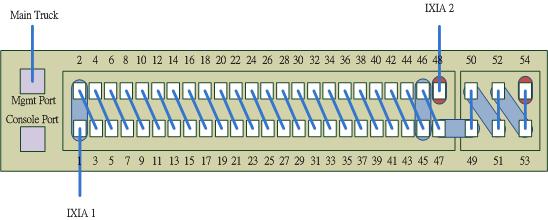 IXIADUTModeLengthBackgroundGapVFD1VFD2ErrorResult100FC N-WayN-WayContinuous64All Zeros96 bits1<->n+1000000000001Off100H/FC N-WayN-WayContinuousRandomRandom/IP96 bits1<->n+1000000000002Off100H/FC N-WayN-WayContinuous1518Random/IP96 bits1<->n+1000000000003Off100HN-WayContinuous1518Random/IP96 bits1<->n+1000000000004Off100HN-WayContinuous64Random/IP96 bitsFFFFFFFFFFFF000000000005Off10 FC N-WayN-WayContinuousRandomRandom/IP96 bits1<->n+1000000000006Off10 FC N-WayN-WayContinuous1518Random/IP96 bits1<->n+1000000000007Off10H /FC N-WayN-WayContinuous1518Random/IP96 bits1<->n+1000000000008Off10HN-WayContinuous64Random/IP96 bitsFFFFFFFFFFFF000000000009OffN-WayN-WayContinuousRandomRandom/IP96 bitsRandom00000000000aDribbleN-WayN-WayContinuous757Random/IP96 bitsRandom00000000000bCRC/AligN-Way FCN-WayContinuous1600/ JumboRandom/IP96 bitsUnknown00000000000cOffIEEEdefaultN-WayContinuous64All Zeros96 bits1<->n+1000000000001OffIEEEDefault/FCN-WayContinuousRandomRandom/IP96 bits1<->n+1000000000002OffIEEEdefaultN-WayContinuous1518Random/IP96 bits1<->n+1000000000003OffIEEEDefault/FCN-WayContinuous1518Random/IP96 bits1<->n+1000000000004OffIEEEdefaultN-WayContinuous64Random/IP96 bitsFFFFFFFFFFFF000000000005OffIEEEDefault/FCN-WayContinuousRandomRandom/IP96 bits1<->n+1000000000006OffIEEEdefaultN-WayContinuous1518Random/IP96 bits1<->n+1000000000007OffIEEEDefault/FCN-WayContinuous1518Random/IP96 bits1<->n+1000000000008OffIEEEdefaultN-WayContinuous64Random/IP96 bitsFFFFFFFFFFFF000000000009OffIEEEDefault/FCN-WayContinuousRandomRandom/IP96 bitsRandom00000000000aDribbleIEEEdefaultN-WayContinuous757Random/IP96 bitsRandom00000000000bCRC/AligIEEEDefault/FCN-WayContinuous1600/ JumboRandom/IP96 bitsUnknown00000000000cOffMode-IXIARateHalf/FullResultForce10HalfForce100HalfN-Way(With flow control)10HalfN-Way(With flow control)100HalfN-Way10FullN-Way100FullN-Way1000FullN-Way10GFullN-Way40GFullN-Way(With flow control)10FullN-Way(With flow control)100FullN-Way(With flow control)1000FullN-Way(With flow control)10GFullN-Way(With flow control)40GFullUse IEEE defaults10GFullUse IEEE defaults40GFullUse IEEE defaults(With flow control)10GFullUse IEEE defaults(With flow control)40GFullItemPort mediaResultTest 1.10H <-> 10H   (N-Way/FC)Test 2.10F <-> 10F   (N-Way)Test 3.10F <-> 10F   (N-Way/FC)Test 4.100H <-> 100H (N-Way/FC)Test 5.100F <-> 100F  (N-Way)Test 6.100F <-> 100F (N-Way/FC)Test 7.1000F <-> 1000F  (N-Way)Test 8.1000F <-> 1000F (N-Way/FC)Test 9.10H <-> 100H  (N-Way/FC)Test 1010F <-> 100F  (N-Way/FC)Test 11100F <-> 1000F (N-Way/FC)Test 1210F <-> 1000F (N-Way/FC)Test 1310G <-> 10GTest 1410G <-> 40GTest 1540G<->40G    Cable LengthModePacket SizeData PatternI.F.G.Packet Type3m* Single burst10,000,000*64*Random*96 bit time*Unicast6m* Single burst10,000,0001518All OneRandomBroadcast6mSingle burst10,000,000RandomAll ZeroRandomUnknown(1k)Cable LengthModePacket SizeData PatternI.F.G.Packet Type3m*Single burst10,000,000*64*Random*96 bit time*Unicast6m*Single burst10,000,0001518All OneRandomBroadcast6m*Single burst10,000,000RandomAll ZeroRandomUnknown(1k)Cable LengthModePacket SizeData PatternI.F.G.Packet Type3m*Single burst100,000,000*64*Random*96 bit time*Unicast6m*Single burst100,000,0001518All OneRandomBroadcast6m*Single burst100,000,000RandomAll ZeroRandomUnknown(1k)Cable LengthModePacket SizeData PatternRate ControlPacket Type3m*Single burst1,000,000,000*64*Random*100%*Unicast3m*Single burst1,000,000,0001518All One*100%Broadcast3m*Single burst1,000,000,000RandomAll Zero*100%Unknown(1k)ItemItemTest DescriptionResultsNotesCable Length1Varying Cable Length at 10Mbps Intra/Inter-RIC100m, other settings defaultCable Length1Varying Cable Length at 10Mbps Intra/Inter-RIC6m, other settings defaultCable Length2Varying Cable Length at 100Mbps Intra/Inter-RIC100m, other settings defaultCable Length2Varying Cable Length at 100Mbps Intra/Inter-RIC6m, other settings defaultCable Length3Varying Cable Length at 1000Mbps Intra/Inter-RIC(Module)100m, other settings defaultCable Length3Varying Cable Length at 1000Mbps Intra/Inter-RIC(Module)6m, other settings defaultCable Length4Varying Cable Length at 1000M bps Intra/Inter-RIC/ SX Module275/550m, other settings defaultCable Length4Varying Cable Length at 1000M bps Intra/Inter-RIC/ SX Module3m, other settings defaultCable Length5Varying Cable Length at 1000M bps Intra/Inter-RIC / LX Module5Km(attenuator), other settings defaultCable Length5Varying Cable Length at 1000M bps Intra/Inter-RIC / LX Module3m, other settings defaultCable Length6Varying Cable Length at 10G/ Intra/Inter-RIC1m, other settings defaultCable Length6Varying Cable Length at 10G/ Intra/Inter-RIC3m, other settings defaultCable Length6Varying Cable Length at 10G/ Intra/Inter-RIC6m, other settings defaultCable Length7Varying Cable Length at 40G Intra/Inter-RIC (40G AVAGO AFBR-79EIDZ)3m, other settings default/* base on 40G tableData pattern1Varying Data Pattern at 10M/100M/1000Mbps intra/Inter-RICAll Zero, other settings defaultData pattern1Varying Data Pattern at 10M/100M/1000Mbps intra/Inter-RICRandom, other settings defaultData pattern1Varying Data Pattern at 10M/100M/1000Mbps intra/Inter-RICAll One, other settings defaultData pattern2Varying Data Pattern at 1000MbpsIntra/Inter-RIC/ SX ModuleAll Zero, other settings defaultData pattern2Varying Data Pattern at 1000MbpsIntra/Inter-RIC/ SX ModuleRandom, other settings defaultData pattern2Varying Data Pattern at 1000MbpsIntra/Inter-RIC/ SX ModuleAll One, other settings defaultData pattern3Varying Data Pattern at 1000MbpsIntra/Inter-RIC/ LX ModuleAll Zero, other settings defaultData pattern3Varying Data Pattern at 1000MbpsIntra/Inter-RIC/ LX ModuleRandom, other settings defaultData pattern3Varying Data Pattern at 1000MbpsIntra/Inter-RIC/ LX ModuleAll One, other settings defaultData pattern4Varying Data Pattern at 10GGbps intra/Inter-RICAll Zero, other settings defaultData pattern4Varying Data Pattern at 10GGbps intra/Inter-RICRandom, other settings default  Data pattern4Varying Data Pattern at 10GGbps intra/Inter-RICAll One, other settings defaultData pattern5Varying Data Pattern at 40Gbps intra/Inter-RIC (40G AVAGO AFBR-79EIDZ)All Zero, other settings defaultData pattern5Varying Data Pattern at 40Gbps intra/Inter-RIC (40G AVAGO AFBR-79EIDZ)Random, other settings default  Data pattern5Varying Data Pattern at 40Gbps intra/Inter-RIC (40G AVAGO AFBR-79EIDZ)All One, other settings defaultPacket Size1Varying Packet Size at 10M/100M/1000Mbps intra/Inter-RICRandom, other settings defaultPacket Size1Varying Packet Size at 10M/100M/1000Mbps intra/Inter-RIC64 bytes, other settings defaultPacket Size1Varying Packet Size at 10M/100M/1000Mbps intra/Inter-RIC1518 bytes, other settings defaultPacket Size1Varying Packet Size at 10M/100M/1000Mbps intra/Inter-RICJumbo, other settings defaultPacket Size2Varying Packet Size at 1000MbpsIntra/Inter-RIC/ SX ModuleRandom, other settings defaultPacket Size2Varying Packet Size at 1000MbpsIntra/Inter-RIC/ SX Module64 bytes, other settings defaultPacket Size2Varying Packet Size at 1000MbpsIntra/Inter-RIC/ SX Module1518 bytes, other settings defaultPacket Size2Varying Packet Size at 1000MbpsIntra/Inter-RIC/ SX ModuleJumbo, other settings defaultPacket Size3Varying Packet Size at 1000MbpsIntra/Inter-RIC/ LX ModuleRandom, other settings defaultPacket Size3Varying Packet Size at 1000MbpsIntra/Inter-RIC/ LX Module64 bytes, other settings defaultPacket Size3Varying Packet Size at 1000MbpsIntra/Inter-RIC/ LX Module1518 bytes, other settings defaultPacket Size3Varying Packet Size at 1000MbpsIntra/Inter-RIC/ LX ModuleJumbo, other settings defaultPacket Size4Varying Packet Size at 10Gintra/Inter-RICRandom, other settings defaultPacket Size4Varying Packet Size at 10Gintra/Inter-RIC64 bytes, other settings defaultPacket Size4Varying Packet Size at 10Gintra/Inter-RIC1518 bytes, other settings defaultPacket Size4Varying Packet Size at 10Gintra/Inter-RICJumbo, other settings defaultPacket Size5Varying Packet Size at 40Gbps  intra/Inter-RIC (40G AVAGO AFBR-79EIDZ)Random, other settings defaultPacket Size5Varying Packet Size at 40Gbps  intra/Inter-RIC (40G AVAGO AFBR-79EIDZ)64 bytes, other settings defaultPacket Size5Varying Packet Size at 40Gbps  intra/Inter-RIC (40G AVAGO AFBR-79EIDZ)1518 bytes, other settings defaultPacket Size5Varying Packet Size at 40Gbps  intra/Inter-RIC (40G AVAGO AFBR-79EIDZ)Jumbo, other settings defaultPacket Rate1Varying Packet Rate at 10M/100M/1000Mbps Intra/Inter-RIC96 bits time, other settings defaultPacket Rate1Varying Packet Rate at 10M/100M/1000Mbps Intra/Inter-RICRandom, other settings defaultPacket Rate2Varying Packet Rate at 1000M bps Intra/Inter-RIC/ SX Module96 bits time, other settings defaultPacket Rate2Varying Packet Rate at 1000M bps Intra/Inter-RIC/ SX ModuleRandom, other settings defaultPacket Rate3Varying Packet Rate at 1000M bps Intra/Inter-RIC / LX Module96 bits time, other settings defaultPacket Rate3Varying Packet Rate at 1000M bps Intra/Inter-RIC / LX ModuleRandom, other settings defaultPacket Rate4Varying Packet Rate at 10G bps Intra/Inter-RIC Wire-speed, other settings defaultPacket Rate5Varying Packet Rate at 40G bps Intra/Inter-RIC (40G adage afbr-79eidz)Wire-speed, other settings defaultPacket Type1Varying Packet Type at 10M/100M/1000MbpsIntra/Inter-RICUnicast(address table full), other settings defaultPacket Type1Varying Packet Type at 10M/100M/1000MbpsIntra/Inter-RICBroadcast , other settings defaultPacket Type1Varying Packet Type at 10M/100M/1000MbpsIntra/Inter-RICUnknown(1k), other settings defaultType set to: 0x809b, 0x8137, 0x8863,0x8864, 0x86DDPacket Type2Varying Packet Type at 1000M bps Intra/Inter-RIC/ SX ModuleUnicast, other settings defaultPacket Type2Varying Packet Type at 1000M bps Intra/Inter-RIC/ SX ModuleBroadcast, other settings defaultPacket Type2Varying Packet Type at 1000M bps Intra/Inter-RIC/ SX ModuleUnknown(1k), other settings defaultType set to: 0x809b, 0x8137, 0x8863,0x8864, 0x86DDPacket Type3Varying Packet Type at 1000M bps Intra/Inter-RIC / LX ModuleUnicast, other settings defaultPacket Type3Varying Packet Type at 1000M bps Intra/Inter-RIC / LX ModuleBroadcast, other settings defaultPacket Type3Varying Packet Type at 1000M bps Intra/Inter-RIC / LX ModuleUnknown(1k), other settings defaultType set to: 0x809b, 0x8137, 0x8863,0x8864, 0x86DDPacket Type4Varying Packet Type at 10G bpsIntra/Inter-RICUnicast (address table depends on spec.), other settings defaultPacket Type4Varying Packet Type at 10G bpsIntra/Inter-RICBroadcast , other settings defaultPacket Type4Varying Packet Type at 10G bpsIntra/Inter-RICUnknown(1k), other settings defaultType set to: 0x809b, 0x8137, 0x8863,0x8864, 0x86DDPacket Type5Varying Packet Type at 40G bpsIntra/Inter-RIC (40G AVAGO AFBR-79EIDZ)Unicast (address table depends on spec.), other settings defaultPacket Type5Varying Packet Type at 40G bpsIntra/Inter-RIC (40G AVAGO AFBR-79EIDZ)Broadcast, other settings defaultPacket Type5Varying Packet Type at 40G bpsIntra/Inter-RIC (40G AVAGO AFBR-79EIDZ)Unknown(1k), other settings defaultType set to: 0x809b, 0x8137, 0x8863,0x8864, 0x86DDPacket SizeBuffer Size (Packets)64 bytes512 bytes1024 bytes1518 bytesPacket SizeBuffer Size (Packets)64 bytes512 bytes1024 bytes1518 bytesPacket SizeBuffer Size (Packets)64 bytes512 bytes1024 bytes1518 bytesPacket SizeBuffer Size (Packets)64 bytes512 bytes1024 bytes1518 bytesPacket SizeBuffer Size (Packets)64 bytes512 bytes1024 bytes1518 bytes  ItemTest DescriptionResult1.3.2.aFiltering rate DA=SA1.3.2.bFiltering rate DA= previous SAItemTest Description1st time2nd time3rd time4th time5th time6th time7th time8th time9th time10th time1.3.2.c40GFiltering rate DA=SA1.3.2.c10GFiltering rate DA=SA1.3.2.c1GFiltering rate DA=SAItemTest DescriptionResult1.3.3Spanning tree disable1.3.4Spanning tree enableDAPacket Size/ Data PatternUnmanaged Switch expectationresultSmart switch expectationresultManaged switch expectationresultTesting resultForward-AllTesting resultForward-unregisteredTesting resultFilter-unregistered0180C2000000-Bridge Group AddressRandomPassDrop (*1)Drop (*1)0180C2000001- PAUSE operationRandomH/W processH/W processH/W process0180C2000002- 802.3ad Slow ProtocolRandomDropDrop(*1)Drop(*1)0180C2000003- 802.1x PAE AddressRandomPassDrop(*1)Drop(*1)0180C2000004- ReservedRandomDropDrop(*1)Drop(*1)0180C2000005- ReservedRandomDropDrop(*1)Drop(*1)0180C2000006- ReservedRandomDropDrop(*1)Drop(*1)0180C2000007- ReservedRandomDropDrop(*1)Drop(*1)0180C2000008- ReservedRandomDropDrop(*1)Drop(*1)0180C2000009- ReservedRandomDropDrop(*1)Drop(*1)0180C200000A- ReservedRandomDropDrop(*1)Drop(*1)0180C200000B- ReservedRandomDropDrop(*1)Drop(*1)0180C200000C- ReservedRandomDropDrop(*1)Drop(*1)0180C200000D- ReservedRandomDropDrop(*1)Drop(*1)0180C200000E- LLDP IEEE Std 802.1ab Link Layer Discovery Protocol multicast AddressRandomPassDrop(*1)Drop(*1)0180C200000F- ReservedRandomDropDrop(*1)Drop(*1)0180C2000010- All LANs STP Group AddressRandomDropDrop(*1)Drop (*1)0180c2000011~0180c2000013ReservedRandomPassPassPass(*1)0180c2000014~0180c2000015RandomPassPassPass(*1)0180c2000016~0180c200001FRandomPassPassPass(*1)0180C2000020- GARP AddressRandomDropDrop(*1)Drop(*1)0180C2000021- GVRP AddressRandomDropDrop(*1)Drop(*1)0180C2000022- ReservedRandomDropDrop(*1)Drop(*1)0180C2000023- ReservedRandomDropDrop(*1)Drop(*1)0180C2000024- ReservedRandomDropDrop(*1)Drop(*1)0180C2000025- ReservedRandomDropDrop(*1)Drop(*1)0180C2000026- ReservedRandomDropDrop(*1)Drop(*1)0180C2000027- ReservedRandomDropDrop(*1)Drop(*1)0180C2000028- ReservedRandomDropDrop(*1)Drop(*1)0180C2000029- ReservedRandomDropDrop(*1)Drop(*1)0180C200002A- ReservedRandomDropDrop(*1)Drop(*1)0180C200002B- ReservedRandomDropDrop(*1)Drop(*1)0180C200002C- ReservedRandomDropDrop(*1)Drop(*1)0180C200002D- ReservedRandomDropDrop(*1)Drop(*1)0180C200002E- ReservedRandomDropDrop(*1)Drop(*1)0180C200002F- ReservedRandomDropDrop(*1)Drop(*1)0180C2000031- Reserved RandomPassPass(*1)Pass(*1)0180C2000032- ReservedRandomPassPass(*1)Pass(*1)0180C2000033- ReservedRandomPassPass(*1)Pass(*1)0180C2000034- ReservedRandomPassPass(*1)Pass(*1)0180C2000035- ReservedRandomPassPass(*1)Pass(*1)0180C2000036- ReservedRandomPassPass(*1)Pass(*1)0180C2000037- ReservedRandomPassPass(*1)Pass(*1)0180C2000038- ReservedRandomPassPass(*1)Pass(*1)0180C2000039- ReservedRandomPassPass(*1)Pass(*1)0180C200003A- ReservedRandomPassPass(*1)Pass(*1)0180C200003B- ReservedRandomPassPass(*1)Pass(*1)0180C200003C- ReservedRandomPassPass(*1)Pass(*1)0180C200003D- ReservedRandomPassPass(*1)Pass(*1)0180C200003E- ReservedRandomPassPass(*1)Pass(*1)0180C200003F- ReservedRandomPassPass(*1)Pass(*1)ItemTest DescriptionResult1.3.6.aMAC address1.3.6.bSA 0000000000001.3.6.bSA 1111111111111.3.6.bSA FFFFFFFFFFFF1.3.6.bSA 0100000000001.3.6.cOversize SA1.3.6.cUndersize SA1.3.6.cCRC SA1.3.6.cAlignment SA1.3.6.cSymbol SAItemTest DescriptionResult1.3.7Aging Time    ItemTest DescriptionResult1.3.8MAC table full, new MACs will not affect the old MAC entries.ItemTest DescriptionResult1.3.9Update the Forwarding TableItemTest DescriptionResult1.3.10Learning Algorism TestFrame Size/ BackgroundLoadPort Error    ResultRandom/Random100%CRCRandom/Random100%Alignment(i.e. the packet is not an integer number of bytes in length)Random/Random100%SymbolRandom/Random100%Dribble BitRandom/Random100%Dribble Bit + CRCRandom/Random100%Dribble Bit + AlignmentRandom/Random100%Dribble Bit + CRC + Alignment63 /Random100%UndersizeJumbo (length 9600 bytes)100%Jumbo framesOversize 9601 and above100%OversizeFragment100%CollisionTest DescriptionP/FNote40GMb – 40GMb                Send 40 Pause frame/sec continuous  (MAC Control Parameter: 0XFFFF)40GMb – 40GMb                Send 40 Pause frame/sec continuous  (MAC Control Parameter: 0XFFFF)40GMb – 40GMb                Send 40 Pause frame/sec continuous  (MAC Control Parameter: 0XFFFF)64 Byte packets transmittedThe rate must be 59523810*97.0%65 Byte packets transmittedThe rate must be 58823530*97.0%128 Byte packets transmittedThe rate must be 33783785*97.0%256 Byte packets transmittedThe rate must be 18115943*97.0%512 Byte packets transmittedThe rate must be 9398496*97.0%1024 Byte packets transmittedThe rate must be 4789272*97.0%1280 Byte packets transmittedThe rate must be 3846154*97.0%1518 Byte packets transmittedThe rate must be 3250973*97.0%10GMb – 10GMb                Send 10 Pause frame/sec continuous  (MAC Control Parameter: 0XFFFF)10GMb – 10GMb                Send 10 Pause frame/sec continuous  (MAC Control Parameter: 0XFFFF)10GMb – 10GMb                Send 10 Pause frame/sec continuous  (MAC Control Parameter: 0XFFFF)64 Byte packets transmittedThe rate must be 14880952*96.4% 65 Byte packets transmittedThe rate must be 1470588*96.4%128 Byte packets transmittedThe rate must be 844595*96.4%256 Byte packets transmittedThe rate must be 452899*96.4%512 Byte packets transmittedThe rate must be 234962*96.4%1024 Byte packets transmittedThe rate must be119732*96.4%1280 Byte packets transmittedThe rate must be 96154*96.4%1518 Byte packets transmittedThe rate must be 81274*96.4%1000Mb – 1000Mb                Send 1 Pause frame/sec continuous  (MAC Control Parameter: 0XFFFF)1000Mb – 1000Mb                Send 1 Pause frame/sec continuous  (MAC Control Parameter: 0XFFFF)1000Mb – 1000Mb                Send 1 Pause frame/sec continuous  (MAC Control Parameter: 0XFFFF)64 Byte packets transmittedThe rate must be 1488095*93.4% 65 Byte packets transmittedThe rate must be 1470588*93.4%128 Byte packets transmittedThe rate must be 844595*93.4%256 Byte packets transmittedThe rate must be 452899*93.4%512 Byte packets transmittedThe rate must be 234962*93.4%1024 Byte packets transmittedThe rate must be 119732*93.4%1280 Byte packets transmittedThe rate must be 96154*93.4%1518 Byte packets transmittedThe rate must be 81274*93.4%Opcode not equal to 0x00-0100 01IXIA make a pause with opcode not equal to 0x0001,1. DUT doesn’t deal the packet.2. DUT doesn’t forward the packet.Receive PAUSE frames of incorrect size64 bytesIXIA make a pause with size<64, 1. DUT doesn’t forward the packet.The device shall not forward pause frames.The device can receive Pause frame with zero pause time and can work normal.IXIA make a pause with slot time=0,1. DUT doesn’t forward the packet.The device can transmit valid 64 bytes Pause frames.Pause frame SA(DUT’s MAC address)DUT forward Pause frame Pause frame reserved field (all zeroes)Default is 0DASAPacket SizePriority in Tag I.F.G.Send mode000000000009000000000001Random/IP7/VID=296 bit timeContinue000000000009000000000002Random/IP6/VID=296 bit timeContinue000000000009000000000003Random/IP5/VID=296 bit timeContinue000000000009000000000004Random/IP4/VID=296 bit timeContinue000000000009000000000005Random/IP3/VID=296 bit timeContinue000000000009000000000006Random/IP2/VID=296 bit timeContinue000000000009000000000007Random/IP1/VID=296 bit timeContinue000000000009000000000008Random/IP0/VID=296 bit timeContinueFFFFFFFFFFFF000000000009Random/IPVID=296 bit time1 frame/secDASAPacket SizePriority in Tag I.F.G.Send mode000000000005000000000001 4 IP streams7/VID=25/VID=23/VID=21/VID=296 bit timeContinue00000000000500000000002 4 IP streams7/VID=25/VID=23/VID=21/VID=296 bit timeContinue00000000000500000000003 4 IP streams7/VID=25/VID=23/VID=21/VID=296 bit timeContinue00000000000500000000004 4 IP streams7/VID=25/VID=23/VID=21/VID=296 bit timeContinueFFFFFFFFFFFF000000000005RandomRandom96 bit time1 frame/secItemTest DescriptionResult1.4.1.5Buffer Clean Test1.4.1.6Buffer Clean TestItemTest DescriptionResult1.4.1.710M/100M/1000M Hybrid Test1.4.1.810G/40G Hybrid Test ItemTest DescriptionResult1.4.1.9 Broadcast mesh test  ItemTest DescriptionResult1.5.1Power off/on 100 times1.5.2Power off/on continuously within ultra-short timePurposeVerify that system display correct information for fan.ProcedureCompare default display with spec.Expected ResultShould implement same as spec design.PurposeVerify that system display correct information for fan after hot-remove it.ProcedureHot-remove Fan.Expected ResultShould implement same as spec design.PurposeVerify that system display correct information for fan after hot-insert it.ProcedureHot-insert Fan.Expected ResultShould implement same as spec design.PurposeVerify that system can record log for Fan correctly.ProcedureMake Log for Fan then check.Expected ResultShould implement same as spec design.PurposeVerify that system can send trap for Fan correctly.ProcedureMake Trap for Fan then check.Expected ResultShould implement same as spec design.PurposeVerify that system can send alarm for Fan correctly.ProcedureMake Alarm for Fan then check.Expected ResultShould implement same as spec design.PurposeVerify that system can display correctly info for RTC.ProcedureCompare default display with spec.Expected ResultShould implement same as spec design.PurposeVerify that system can work normally after set /save/reboot.ProcedureModify RTC value Save configure.Reboot DUT.After boot up, check RTC value.Expected ResultSystem should work normally.PurposeVerify that system display correctly LEDs for ALM LED.ProcedureCompare ALM LED with spec.Expected ResultShould implement same as spec design.PurposeVerify that system display correctly LEDs for SYS LED.ProcedureCompare SYS LED with spec.Expected ResultShould implement same as spec design.PurposeVerify that system display correctly LEDs for MST LED.ProcedureCompare MST LED with spec.Expected ResultShould implement same as spec design.PurposeSPD(Speed) Verify that the LED blinking status matches with the speed that the interface is connected with.ProcedureCompare SPD(Speed) LED with spec.Check when speed is 10Mbps.Check when speed is 100Mbps.Check when speed is 1000Mbps.Check when speed is 10GCheck when speed is 40GExpected ResultShould implement same as spec design.PurposeDPX(Duplex)Verify that the light display matches with the duplex mode (Full/Half)ProcedureCompare DPX(Duplex) LED with spec.Check when DPX(Duplex) is "full duplex".Check when DPX(Duplex) is "half duplex".Expected ResultShould implement same as spec design.PurposeADM(Administrate)Verify that the light display matches with the status (In use/Unused)ProcedureCompare ADM(Administrate) LED with spec.Check when ADM(Administrate) is "In Use".Check when ADM(Administrate) is "Unused".Expected ResultShould implement same as spec design.PurposePOE(Power over Ethernet)Verify that the light display matches with the status (Support PoE/Not Support PoE/Connected/Disconnected)ProcedureCompare POE (Power over Ethernet) LED with spec.Check when the interface supports PoE and connect with PoE equipment.Check when the interface supports PoE but doesn't connect with PoE equipment.Check when the interface doesn't support PoE.Expected ResultShould implement same as spec design.PurposeLink/Activity Verify that the light display matches with the status(Linked/Unlinked/With Traffic/Without Traffic)ProcedureCompare Link/Activity LED with spec.Check Link/Activity LED when the interface is linked up.Check Link/Activity LED when the interface is linked up and transmitting traffic.Check Link/Activity LED when the interface is linked down.Expected ResultShould implement same as spec design.PurposeVerify that when fans work fine, system LED lights display correctly.ProcedureWhen fan works, compare FAN LED with spec.Expected ResultShould implement same as spec design.PurposeVerify that when fans fail, system LED lights display correctly.ProcedureWhen fan fails, compare FAN LED with spec.Expected ResultShould implement same as spec design.PurposeVerify that system display correctly LEDs for Power LED.ProcedureCompare Power LED with spec.Expected ResultShould implement same as spec design.PurposeVerify that system display correctly LEDs for Console port LED.ProcedureCompare Console port LED with spec.Expected ResultShould implement same as spec design.PurposeVerify that system display correctly LEDs for management port LED.ProcedureCompare management port LED with spec.Expected ResultShould implement same as spec design.PurposeVerify that CPU, I/O and ASE Modules-Power LEDs work as specProcedurePower on DUTCheck CPU, I/O and ASE Modules-Power LEDExpected ResultShould implement same as spec design.PurposeVerify that CPU, I/O and ASE Modules-System LEDs work as specProcedurePower on DUTCheck CPU, I/O and ASE Modules-System LEDExpected ResultShould implement same as spec design.PurposeVerify that CPU Utilization LED works as specProcedurePower on DUTCheck CPU Utilization LEDExpected ResultShould implement same as spec design.PurposeVerify that CPU Module-Master LED works as specProcedurePower on DUTCheck CPU Module-Master LEDExpected ResultShould implement same as spec design.PurposeVerify that CPU Module-USB/RS-232 LEDs work as specProcedurePower on DUTCheck CPU Module-USB/ RS-232 LEDExpected ResultShould implement same as spec design.PurposeVerify that CPU Module-Compact Flash LED work as specProcedurePower on DUTCheck CPU Module-Compact Flash LEDExpected ResultShould implement same as spec design.PurposeVerify that LED for Fault/Locator works as specProcedurePower on DUTCheck LED for Fault/LocatorExpected ResultShould implement same as spec design.PurposeVerify that LED for GBIC-Link works as specProcedurePower on DUTCheck LED for GBIC-LinkExpected ResultShould implement same as spec design.PurposeTest the device max. Filtering rateProcedureSend 1488100 frames/sec in 1000M;
Send 148810 frames/sec in 100M;
Send 14880 frames/sec in 10M;
And DA=SA.Send 1488100 frames/sec in 1000M;
Send 148810 frames/sec in 100M;
Send 14880 frames/sec in 10M;
And DA= previous SA, 000000000002, 000000000001(increment)Expected ResultPass/fail criteria : The device fails if 10/100M/1000M ports receive other ports Packets
(Except the first one learning packet)PurposeCheck MAC addresses support and illegal MAC address cannot be learnt.ProcedureAddress table size, port 1 send increased SA to switch for learning, and send increased DA. MAC addresses packets from the other port of the switch, check the number of MAC address before broadcast. Illegal Mac address cannot be learnt as an SA (all zeros, all ones, broadcast/multicast);Illegal frame's SA cannot be learned (with Oversize, Undersize, CRC, Alignment, Symbol);Expected ResultThe device fails if the number < spec..The device fails if any one of above MAC learnt.
Port1 (SA： all zeros/all ones/broadcast/multicast, DA： broadcast)
Port2 (SA：000000000001, DA： all zeros/all ones/broadcast/multicast)The device fails if any one of above SA learnt.
Port1 (SA：000000000001, DA： broadcast, with oversize/undersize length, CRC, alignment, symbol)
Port2 (SA：000000000002, DA：000000000001)
To see the frames have been flooding or not, SA not learnt.PurposeCheck for the Filter Illegal FramesProcedureIXIA two ports <-> device two ports.Send error packets (Jabbers and fragments) to the switch.These error packets should not affect other port's TX/RX in the switchJabber sends over 8K/CRC length packets, Fragment: use a hub to make the collision (2 ports    TX/RX the third port connects to DUT.Expected ResultThe legal packet size depends on chip spec. 
(e.g. Galileo switch chip configure legal frame size 64-1536 bytes.)PurposeVerify that system can boot up success via RPS.ProcedureConnect minimum power with RPS  (one power module)Expected ResultSystem should boot up success via RPS.PurposeVerify that system can boot up success via RPS.ProcedureConnect maximum power with RPS  (two power module)Expected ResultSystem should boot up success via RPS.PurposeVerify that system can work normally after hot-swap master power via RPS.ProcedureConnect at least two powers with RPS.Boot up DUT.Redundancy master power with RPS.Expected ResultSystem can work normally after hot-swap master power via RPS.PurposeVerify that system can work normally after hot-swap slaver power via RPS.ProcedureConnect at least two power with RPS.Boot up DUT.Redundancy slaver power with RPS.Expected ResultSystem can work normally after hot-swap slaver power via RPS.PurposeVerify that ICMP v4/v6 packet over 520 bytes/Fragmented should be forwardProcedureTwo PC ping each other cross DUT.Length of ping packet：64, 1518, 9KBytes.Expected ResultNo packet loss, no error packets received.PurposeVerify that Source IP same as destination IP packets should be forward.ProcedureTwo ports send packets DIP=SIP to each other, DA: Unicast/Broadcast/Multicast/Unknown,Length: 64, 1518, 9KBytes.Expected ResultNo packet loss, no error packets received.PurposeVerify that ICMP packet over 1518 bytes cannot be fragmented into two packets.ProcedureTwo IXIA ports connect to DUT, IXIA#1 send ICMP packet over 1518 bytesIXIA#2 receive packets.Expected ResultICMP packet over 1518 bytes cannot be fragmented into two packets.PurposeVerify that Frist TCP/UDP fragment does not have the full TCP header/SPORT=DPORT/Spec define some bit will be forward.ProcedureTwo IXIA ports link DUT, IXIA#1 send TCP header/SPORT=DPORT/Spec defined.IXIA#2 receive packets.Expected ResultFrist TCP/UDP fragment does not have the full TCP header/SPORT=DPORT/Spec define some bit will be forward.PurposeVerify that DUT drop packet by detecting source MAC address same as destination MAC addressProcedureTwo IXIA ports link DUT, IXIA#1 send packets destination MAC = source MAC to DUTIXIA#2 should not receive packets.Expected ResultDUT drop packet by detecting source MAC address same as destination MAC addressPurposeVerify that the device can boot up via USB successfully.ProcedureConnect USB to DUT.Set boot up with USB then boot up  Expected ResultSystem should boot up success via USB.PurposeVerify that the device can boot up successfully after put Multiple images on USB.ProcedurePut at least two images on USB.Connect USB to DUT.Set boot up with USB then boot up.  Expected ResultSystem should boot up success via USB.PurposeVerify that firmware can be upgraded via USB successfully.ProcedureConnect USB to DUT.Set boot up with USB then boot up.Expected ResultFirmware should be upgraded successfully.PurposeVerify that firmware can be downgraded via USB successfully.ProcedureConnect USB to DUT.Set boot up with USB then boot up.Expected ResultFirmware should be downgraded successfully.PurposeCheck that the DUT can be controlled via console port.ProcedureConnect DUT via Console port.Expected ResultShould implement same as spec design.PurposeCheck that the DUT can be controlled via Mini-USB console port.ProcedureConnect DUT via Mini-USB Console port.Expected ResultShould implement same as spec design.PurposeCheck that the DUT can be controlled using Tool_SecureCRT.ProcedureConnect DUT using Tool_SecureCRT.Expected ResultShould implement same as spec design.PurposeCheck that the DUT can be controlled using Tool_Tera Term.ProcedureConnect DUT using Tool_Tera Term.Expected ResultShould implement same as spec design.PurposeCheck that the DUT can be controlled using Tool_Procomm Plus Terminal.ProcedureConnect DUT using Tool_Procomm Plus Terminal.Expected ResultShould implement same as spec design.PurposeVerify that can control DUT via Baud Rate_9600.ProcedureConnect DUT via Baud Rate_9600.Expected ResultShould implement same as spec design.PurposeVerify that can control DUT via Baud Rate_19200.ProcedureConnect DUT via Baud Rate_19200.Expected ResultShould implement same as spec design.PurposeVerify that can control DUT via Baud Rate_38400.ProcedureConnect DUT via Baud Rate_38400.Expected ResultShould implement same as spec design.PurposeVerify that can control DUT via Baud Rate_152000.ProcedureConnect DUT via Baud Rate_152000.Expected ResultShould implement same as spec design.PurposeVerify that can boot up via FLASH/SD success.ProcedureSet boot up with FLASH/SD then boot up  Expected ResultSystem should boot up via FLASH/SD successfully.PurposeVerify that can boot up successfully after put Multiple images on FLASH/SD.ProcedurePut at least two images on FLASH/SD.Set boot up with FLASH/SD then boot up.  Expected ResultSystem should boot up via FLASH/SD successfully.PurposeVerify that system can work normally if maximum images (according to spec.) are put on FLASH/SD.ProcedurePut Maximum images on FLASH/SD. (follow spec.)Set boot up with FLASH/SD then boot up.  Expected ResultSystem should boot up via FLASH/SD successfully.PurposeVerify that firmware can be upgraded via FLASH/SD successfully.ProcedureSet boot up with FLASH/SD then boot up. Expected ResultFirmware should be upgraded successfully.PurposeVerify that firmware can be downgraded via FLASH/SD successfully.ProcedureSet boot up with FLASH/SD then boot up. Expected ResultFirmware should be downgraded successfully.PurposeVerify that system can display memory information correctly.ProcedureCompare default display with spec.Expected ResultShould implement same as spec design.PurposeVerify that system can work normally after boot up with multiple images.Note : at least two imagesProcedurePut at least two images on FLASH/SD.Set boot up with FLASH/SD then boot up.  Expected ResultSystem should work normally.PurposeVerify that the device can boot up successfully after being powered off/on many times continuously within ultra-short time.Note: at least repeat this item 20 times.ProcedurePut at least two images on FLASH/SD.Set boot up with FLASH/SD then boot up.Power off/on many times continuously within ultra-short time. (at least repeat this item 20 times)   Expected ResultSystem should boot up successfully and work normally.PurposeVerify that system can boot up successfully with Stand along DUT.ProcedureBoot up DUT with Stand along DUT.Expected ResultSystem should boot up successfully and work normally.PurposeVerify that system can boot up successfully with two DUTs.ProcedureBoot up DUT with two DUTs.Expected ResultSystem should boot up successfully and work normally.PurposeVerify that system can boot up successfully with Maximum DUTs.ProcedureBoot up DUT with Maximum DUTs.Expected ResultSystem should boot up successfully and work normally. PurposeVerify that system cannot boot up successfully with Maximum DUTs.ProcedureBoot up DUT with over Maximum DUTs.Expected ResultSystem should not boot up successfully and work normally. (follow spec design)PurposeVerify that system can work normally after reboot master DUT.ProcedureBoot up DUT with at least two DUTs.Reboot master DUT.Expected ResultSystem can work normally after reboot the master DUT.PurposeVerify that system can work normally after reboot the slaver DUT.ProcedureBoot up DUT with at least two DUTs.Reboot the slaver DUT.Expected ResultSystem can work normally after reboot the slaver DUT.PurposeVerify that system can offer power via Ethernet for minimum PD.ProcedureConnect PD to PoE port.Request minimum power via Ethernet via PD.Expected ResultSystem can offer power via Ethernet for minimum PD.PurposeVerify that system can offer power via Ethernet for Maximum PD.ProcedureConnect PD to PoE port.Request Maximum power via Ethernet via PD.Expected ResultSystem can offer power via Ethernet for maximum PD.PurposeVerify that system can offer power via Ethernet for different PDs.ProcedureConnect different PD to PoE port.Request power via Ethernet via different PDs.Expected ResultSystem can offer power via Ethernet for different PD.PurposeTo ensure that the device can work normally and offer correct power without hang or crash after connect with PD for a long time (at least 12 hours).ProcedureConnect PD to PoE port.Request power via Ethernet via PD for at least 12 hours.Expected ResultTo ensure that the device can work normally and offer correct power without hang or crash after connect with PD for at least 12 hours.PurposeVerify that system can display correct info for "default Temperature".ProcedureCompare default display with spec.Expected ResultShould implement same as spec design.PurposeVerify that system can display correct info for "minimum/default/maximum" temperature value.ProcedureModify "minimum/default/maximum" temperature value.Check the display for "minimum/default/maximum" temperature value.Expected ResultShould implement same as spec design.PurposeVerify that system can record correct log for temperature.ProcedureMake Log for temperature then check.Expected ResultShould implement same as spec design.PurposeVerify that system can send correct trap for temperature.ProcedureMake trap for temperature then check.Expected ResultShould implement same as spec design.PurposeVerify that system can send correct alarm for temperature.ProcedureMake alarm for temperature then check.Expected ResultShould implement same as spec design.PurposeVerify that "Factory Reset" can work successfully via Loader.Procedure"Factory Reset" via Loader.Expected ResultShould implement same as spec design.PurposeVerify that "Factory Reset" can work successfully via U-boot.Procedure"Factory Reset" via U-boot.Expected ResultShould implement same as spec design.PurposeVerify that "Factory Reset" can work successfully via Junior OS.Procedure"Factory Reset" via Junior OS.Expected ResultShould implement same as spec design.PurposeVerify that "Factory Reset" can work successfully via Operational mode.Procedure"Factory Reset" via Operational mode.Expected ResultShould implement same as spec design.PurposeVerify that "Factory Reset" can work successfully via Configuration modeProcedure"Factory Reset" via Configuration mode.Expected ResultShould implement same as spec design.PurposeVerify that "Factory Reset" can work successfully via LCD panel.Procedure"Factory Reset" via LCD panel.Expected ResultShould implement same as spec design.PurposeVerify that "Factory Reset" can work successfully via reset button.Procedure"Factory Reset" via reset button.Expected ResultShould implement same as spec design.PurposeVerify that 1G port interface can connect successfully via "EX-SFP-1GE-SX" SFP Transceivers.ProcedureConnect 1G port interface via "EX-SFP-1GE-SX" SFP Transceivers.Expected ResultShould implement same as spec design.PurposeVerify that 1G port interface can connect successfully via "EXEX-SFP-1GE-LX” SFP Transceivers.ProcedureConnect 1G port interface via "EXEX-SFP-1GE-LX" SFP Transceivers.Expected ResultShould implement same as spec design.PurposeVerify that 10G port interface can connect successfully via "EX-SFP-10GE-USR" SFP+ Transceivers.ProcedureConnect 10G port interface via "EX-SFP-10GE-USR" SFP+ Transceivers.Expected ResultShould implement same as spec design.PurposeVerify that 10G port interface can connect successfully via "EX-SFP-10GE-SR" SFP+ Transceivers.ProcedureConnect 10G port interface via "EX-SFP-10GE-SR" SFP+ Transceivers.Expected ResultShould implement same as spec design.PurposeVerify that 10G port interface can connect successfully via "EX-SFP-10GE-LRM" SFP+ Transceivers.ProcedureConnect 10G port interface via "EX-SFP-10GE-LRM" SFP+ Transceivers.Expected ResultShould implement same as spec design.PurposeVerify that 10G port interface can connect successfully via "EX-SFP-10GE-LR" SFP+ Transceivers.ProcedureConnect 10G port interface via "EX-SFP-10GE-LR" SFP+ Transceivers.Expected ResultShould implement same as spec design.PurposeVerify that 40G port interface can connect successfully via "QFX-QSFP-40GE-SR4" QSFP+ Transceivers.ProcedureConnect 40G port interface via "QFX-QSFP-40GE-SR4" QSFP+ Transceivers.Expected ResultShould implement same as spec design.PurposeVerify that the listed parameters can be configured and take effect normally (NWay)ProcedureConfigured as listed parameters: NWay <--> NWay(All)NWay <--> NWay(10-100-F)NWay <--> NWay(1000-F)NWay <--> NWay(100-F)NWay <--> NWay(10-F)NWay <--> NWay(10-100-H)NWay <--> NWay(100-H)NWay <--> NWay(10-H)NWay <--> 100-FNWay <--> 10-FNWay <--> 100-HNWay <--> 10-HNWay <--> 1000_Master-AutoNWay <--> 1000_Slave-AutoNWay <--> 1000_Master-FNWay <--> 1000_Slave-FNWay <--> 1000_Master-HNWay <--> 1000_Slave-HExpected ResultThe parameters can be configured and take effect normallyPurposeVerify that the listed parameters can be configured and take effect normally (NWay-F)ProcedureConfigured as listed parameters: NWay-F <--> NWay(All)NWay-F <--> NWay(10-100-F)NWay-F <--> NWay(1000-F)NWay-F <--> NWay(100-F)NWay-F <--> NWay(10-F)NWay-F <--> NWay(10-100-H)NWay-F <--> NWay(100-H)NWay-F <--> NWay(10-H)NWay-F <--> 100-FNWay-F <--> 10-FNWay-F <--> 100-HNWay-F <--> 10-HNWay-F <--> 1000_Master-AutoNWay-F <--> 1000_Slave-AutoNWay-F <--> 1000_Master-FNWay-F <--> 1000_Slave-FNWay-F <--> 1000_Master-HNWay-F <--> 1000_Slave-HExpected ResultThe parameters can be configured and take effect normallyPurposeVerify that the listed parameters can be configured and take effect normally (NWay-H)ProcedureConfigured as listed parameters: NWay-H <--> NWay(All)NWay-H <--> NWay(10-100-F)NWay-H <--> NWay(1000-F)NWay-H <--> NWay(100-F)NWay-H <--> NWay(10-F)NWay-H <--> NWay(10-100-H)NWay-H <--> NWay(100-H)NWay-H <--> NWay(10-H)NWay-H <--> 100-FNWay-H <--> 10-FNWay-H <--> 100-HNWay-H <--> 10-HNWay-H <--> 1000_Master-AutoNWay-H <--> 1000_Slave-AutoNWay-H <--> 1000_Master-FNWay-H <--> 1000_Slave-FNWay-H <--> 1000_Master-HNWay-H <--> 1000_Slave-HExpected ResultThe parameters can be configured and take effect normallyPurposeVerify that the listed parameters can be configured and take effect normally (NWay-10-100)ProcedureConfigured as listed parameters: NWay-10-100 <--> NWay(All)NWay-10-100 <--> NWay(10-100-F)NWay-10-100 <--> NWay(1000-F)NWay-10-100 <--> NWay(100-F)NWay-10-100 <--> NWay(10-F)NWay-10-100 <--> NWay(10-100-H)NWay-10-100 <--> NWay(100-H)NWay-10-100 <--> NWay(10-H)NWay-10-100 <--> 100-FNWay-10-100 <--> 10-FNWay-10-100 <--> 100-HNWay-10-100 <--> 10-HNWay-10-100 <--> 1000_Master-NWayNWay-10-100 <--> 1000_Slave-NWayNWay-10-100 <--> 1000_Master-FNWay-10-100 <--> 1000_Slave-FNWay-10-100 <--> 1000_Master-HNWay-10-100 <--> 1000_Slave-HExpected ResultThe parameters can be configured and take effect normallyPurposeVerify that the listed parameters can be configured and take effect normally (10-NWay)ProcedureConfigured as listed parameters: 10-NWay <--> NWay(All)10-NWay <--> NWay(10-100-F)10-NWay <--> NWay(1000-F)10-NWay <--> NWay(100-F)10-NWay <--> NWay(10-F)10-NWay <--> NWay(10-100-H)10-NWay <--> NWay(100-H)10-NWay <--> NWay(10-H)10-NWay <--> 100-F10-NWay <--> 10-F10-NWay <--> 100-H10-NWay <--> 10-H10-NWay <--> 1000_Master-NWay10-NWay <--> 1000_Slave-NWay10-NWay <--> 1000_Master-F10-NWay <--> 1000_Slave-F10-NWay <--> 1000_Master-H10-NWay <--> 1000_Slave-HExpected ResultThe parameters can be configured and take effect normallyPurposeVerify that the listed parameters can be configured and take effect normally (10-F)ProcedureConfigured as listed parameters: 10-F <--> NWay(All)10-F <--> NWay(10-100-F)10-F <--> NWay(1000-F)10-F <--> NWay(100-F)10-F <--> NWay(10-F)10-F <--> NWay(10-100-H)10-F <--> NWay(100-H)10-F <--> NWay(10-H)10-F <--> 100-F10-F <--> 10-F10-F <--> 100-H10-F <--> 10-H10-F <--> 1000_Master-NWay10-F <--> 1000_Slave-NWay10-F <--> 1000_Master-F10-F <--> 1000_Slave-F10-F <--> 1000_Master-H10-F <--> 1000_Slave-HExpected ResultThe parameters can be configured and take effect normallyPurposeVerify that the listed parameters can be configured and take effect normally (10-H)ProcedureConfigured as listed parameters: 10-H <--> NWay(All)10-H <--> NWay(10-100-F)10-H <--> NWay(1000-F)10-H <--> NWay(100-F)10-H <--> NWay(10-F)10-H <--> NWay(10-100-H)10-H <--> NWay(100-H)10-H <--> NWay(10-H)10-H <--> 100-F10-H <--> 10-F10-H <--> 100-H10-H <--> 10-H10-H <--> 1000_Master-NWay10-H <--> 1000_Slave-NWay10-H <--> 1000_Master-F10-H <--> 1000_Slave-F10-H <--> 1000_Master-H10-H <--> 1000_Slave-HExpected ResultThe parameters can be configured and take effect normallyPurposeVerify that the listed parameters can be configured and take effect normally (100-NWay)ProcedureConfigured as listed parameters: 100-NWay <--> NWay(All)100-NWay <--> NWay(10-100-F)100-NWay <--> NWay(1000-F)100-NWay <--> NWay(100-F)100-NWay <--> NWay(10-F)100-NWay <--> NWay(10-100-H)100-NWay <--> NWay(100-H)100-NWay <--> NWay(10-H)100-NWay <--> 100-F100-NWay <--> 10-F100-NWay <--> 100-H100-NWay <--> 10-H100-NWay <--> 1000_Master-NWay100-NWay <--> 1000_Slave-NWay100-NWay <--> 1000_Master-F100-NWay <--> 1000_Slave-F100-NWay <--> 1000_Master-H100-NWay <--> 1000_Slave-HExpected ResultThe parameters can be configured and take effect normallyPurposeVerify that the listed parameters can be configured and take effect normally (100-F)ProcedureConfigured as listed parameters: 100-F <--> NWay(All)100-F <--> NWay(10-100-F)100-F <--> NWay(1000-F)100-F <--> NWay(100-F)100-F <--> NWay(10-F)100-F <--> NWay(10-100-H)100-F <--> NWay(100-H)100-F <--> NWay(10-H)100-F <--> 100-F100-F <--> 10-F100-F <--> 100-H100-F <--> 10-H100-F <--> 1000_Master-NWay100-F <--> 1000_Slave-NWay100-F <--> 1000_Master-F100-F <--> 1000_Slave-F100-F <--> 1000_Master-H100-F <--> 1000_Slave-HExpected ResultThe parameters can be configured and take effect normallyPurposeVerify that the listed parameters can be configured and take effect normally (100-H)ProcedureConfigured as listed parameters: 100-H <--> NWay(All)100-H <--> NWay(10-100-F)100-H <--> NWay(1000-F)100-H <--> NWay(100-F)100-H <--> NWay(10-F)100-H <--> NWay(10-100-H)100-H <--> NWay(100-H)100-H <--> NWay(10-H)100-H <--> 100-F100-H <--> 10-F100-H <--> 100-H100-H <--> 10-H100-H <--> 1000_Master-NWay100-H <--> 1000_Slave-NWay100-H <--> 1000_Master-F100-H <--> 1000_Slave-F100-H <--> 1000_Master-H100-H <--> 1000_Slave-HExpected ResultThe parameters can be configured and take effect normallyPurposeVerify that the listed parameters can be configured and take effect normally (1000_Master-NWay)ProcedureConfigured as listed parameters: 1000_Master-NWay <--> NWay(All)1000_Master-NWay <--> NWay(10-100-F)1000_Master-NWay <--> NWay(1000-F)1000_Master-NWay <--> NWay(100-F)1000_Master-NWay <--> NWay(10-F)1000_Master-NWay <--> NWay(10-100-H)1000_Master-NWay <--> NWay(100-H)1000_Master-NWay <--> NWay(10-H)1000_Master-NWay <--> 100-F1000_Master-NWay <--> 10-F1000_Master-NWay <--> 100-H1000_Master-NWay <--> 10-H1000_Master-NWay <--> 1000_Master-NWay1000_Master-NWay <--> 1000_Slave-NWay1000_Master-NWay <--> 1000_Master-F1000_Master-NWay <--> 1000_Slave-F1000_Master-NWay <--> 1000_Master-H1000_Master-NWay <--> 1000_Slave-HExpected ResultThe parameters can be configured and take effect normallyPurposeVerify that the listed parameters can be configured and take effect normally (1000_Slave-NWay)ProcedureConfigured as listed parameters: 1000_Slave-NWay <--> NWay(All)1000_Slave-NWay <--> NWay(10-100-F)1000_Slave-NWay <--> NWay(1000-F)1000_Slave-NWay <--> NWay(100-F)1000_Slave-NWay <--> NWay(10-F)1000_Slave-NWay <--> NWay(10-100-H)1000_Slave-NWay <--> NWay(100-H)1000_Slave-NWay <--> NWay(10-H)1000_Slave-NWay <--> 100-F1000_Slave-NWay <--> 10-F1000_Slave-NWay <--> 100-H1000_Slave-NWay <--> 10-H1000_Slave-NWay <--> 1000_Master-NWay1000_Slave-NWay <--> 1000_Slave-NWay1000_Slave-NWay <--> 1000_Master-F1000_Slave-NWay <--> 1000_Slave-F1000_Slave-NWay <--> 1000_Master-H1000_Slave-NWay <--> 1000_Slave-HExpected ResultThe parameters can be configured and take effect normallyPurposeVerify that the listed parameters can be configured and take effect normally (1000_Master-F)ProcedureConfigured as listed parameters: 1000_Master_F <--> NWay(All)1000_Master_F <--> NWay(10-100-F)1000_Master_F <--> NWay(1000-F)1000_Master_F <--> NWay(100-F)1000_Master_F <--> NWay(10-F)1000_Master_F <--> NWay(10-100-H)1000_Master_F <--> NWay(100-H)1000_Master_F <--> NWay(10-H)1000_Master_F <--> 100-F1000_Master_F <--> 100-H1000_Master_F <--> 10-F1000_Master_F <--> 10-H1000_Master_F <--> 1000_Master-NWay1000_Master_F <--> 1000_Slave-NWay1000_Master_F <--> 1000_Master-F1000_Master_F <--> 1000_Slave-F1000_Master_F <--> 1000_Master-H1000_Master_F <--> 1000_Slave-HExpected ResultThe parameters can be configured and take effect normallyPurposeVerify that the listed parameters can be configured and take effect normally (1000_Slave-F)ProcedureConfigured as listed parameters: 1000_Slave_F <--> NWay(All)1000_Slave_F <--> NWay(10-100-F)1000_Slave_F <--> NWay(1000-F)1000_Slave_F <--> NWay(100-F)1000_Slave_F <--> NWay(10-F)1000_Slave_F <--> NWay(10-100-H)1000_Slave_F <--> NWay(100-H)1000_Slave_F <--> NWay(10-H)1000_Slave_F <--> 100-F1000_Slave_F <--> 100-H1000_Slave_F <--> 10-F1000_Slave_F <--> 10-H1000_Slave_F <--> 1000_Master-NWay1000_Slave_F <--> 1000_Slave-NWay1000_Slave_F <--> 1000_Master-F1000_Slave_F <--> 1000_Slave-F1000_Slave_F <--> 1000_Master-H1000_Slave_F <--> 1000_Slave-HExpected ResultThe parameters can be configured and take effect normallyPurposeVerify that the listed parameters can be configured and take effect normally (1000_Master-H)ProcedureConfigured as listed parameters: 1000_Master_H <--> NWay(All)1000_Master_H <--> NWay(10-100-F)1000_Master_H <--> NWay(1000-F)1000_Master_H <--> NWay(100-F)1000_Master_H <--> NWay(10-F)1000_Master_H <--> NWay(10-100-H)1000_Master_H <--> NWay(100-H)1000_Master_H <--> NWay(10-H)1000_Master_H <--> 100-F1000_Master_H <--> 100-H1000_Master_H <--> 10-F1000_Master_H <--> 10-H1000_Master_H <--> 1000_Master-NWay1000_Master_H <--> 1000_Slave-NWay1000_Master_H <--> 1000_Master-F1000_Master_H <--> 1000_Slave-F1000_Master_H <--> 1000_Master-H1000_Master_H <--> 1000_Slave-HExpected ResultThe parameters can be configured and take effect normallyPurposeVerify that the listed parameters can be configured and take effect normally (1000_Slave-H)ProcedureConfigured as listed parameters: 1000_Slave_H <--> NWay(All)1000_Slave_H <--> NWay(10-100-F)1000_Slave_H <--> NWay(1000-F)1000_Slave_H <--> NWay(100-F)1000_Slave_H <--> NWay(10-F)1000_Slave_H <--> NWay(10-100-H)1000_Slave_H <--> NWay(100-H)1000_Slave_H <--> NWay(10-H)1000_Slave_H <--> 100-F1000_Slave_H <--> 100-H1000_Slave_H <--> 10-F1000_Slave_H <--> 10-H1000_Slave_H <--> 1000_Master-NWay1000_Slave_H <--> 1000_Slave-NWay1000_Slave_H <--> 1000_Master-F1000_Slave_H <--> 1000_Slave-F1000_Slave_H <--> 1000_Master-H1000_Slave_H <--> 1000_Slave-HExpected ResultThe parameters can be configured and take effect normallyPurposeVerify that the listed parameters can be configured and take effect normally (NWay)ProcedureConfigured as listed parameters: NWay <--> NWay(All)NWay <--> NWay(10-100-F)NWay <--> NWay(1000-F)NWay <--> NWay(100-F)NWay <--> NWay(10-F)NWay <--> NWay(10-100-H)NWay <--> NWay(100-H)NWay <--> NWay(10-H)NWay <--> 100-FNWay <--> 10-FNWay <--> 100-HNWay <--> 10-HNWay <--> 1000_Master-AutoNWay <--> 1000_Slave-AutoNWay <--> 1000_Master-FNWay <--> 1000_Slave-FNWay <--> 1000_Master-HNWay <--> 1000_Slave-HExpected ResultThe parameters can be configured and take effect normallyPurposeVerify that the listed parameters can be configured and take effect normally (NWay-F)ProcedureConfigured as listed parameters: NWay-F <--> NWay(All)NWay-F <--> NWay(10-100-F)NWay-F <--> NWay(1000-F)NWay-F <--> NWay(100-F)NWay-F <--> NWay(10-F)NWay-F <--> NWay(10-100-H)NWay-F <--> NWay(100-H)NWay-F <--> NWay(10-H)NWay-F <--> 100-FNWay-F <--> 10-FNWay-F <--> 100-HNWay-F <--> 10-HNWay-F <--> 1000_Master-AutoNWay-F <--> 1000_Slave-AutoNWay-F <--> 1000_Master-FNWay-F <--> 1000_Slave-FNWay-F <--> 1000_Master-HNWay-F <--> 1000_Slave-HExpected ResultThe parameters can be configured and take effect normallyPurposeVerify that the listed parameters can be configured and take effect normally (NWay-H)ProcedureConfigured as listed parameters: NWay-H <--> NWay(All)NWay-H <--> NWay(10-100-F)NWay-H <--> NWay(1000-F)NWay-H <--> NWay(100-F)NWay-H <--> NWay(10-F)NWay-H <--> NWay(10-100-H)NWay-H <--> NWay(100-H)NWay-H <--> NWay(10-H)NWay-H <--> 100-FNWay-H <--> 10-FNWay-H <--> 100-HNWay-H <--> 10-HNWay-H <--> 1000_Master-AutoNWay-H <--> 1000_Slave-AutoNWay-H <--> 1000_Master-FNWay-H <--> 1000_Slave-FNWay-H <--> 1000_Master-HNWay-H <--> 1000_Slave-HExpected ResultThe parameters can be configured and take effect normallyPurposeVerify that the listed parameters can be configured and take effect normally (NWay-10-100)ProcedureConfigured as listed parameters: NWay-10-100 <--> NWay(All)NWay-10-100 <--> NWay(10-100-F)NWay-10-100 <--> NWay(1000-F)NWay-10-100 <--> NWay(100-F)NWay-10-100 <--> NWay(10-F)NWay-10-100 <--> NWay(10-100-H)NWay-10-100 <--> NWay(100-H)NWay-10-100 <--> NWay(10-H)NWay-10-100 <--> 100-FNWay-10-100 <--> 10-FNWay-10-100 <--> 100-HNWay-10-100 <--> 10-HNWay-10-100 <--> 1000_Master-NWayNWay-10-100 <--> 1000_Slave-NWayNWay-10-100 <--> 1000_Master-FNWay-10-100 <--> 1000_Slave-FNWay-10-100 <--> 1000_Master-HNWay-10-100 <--> 1000_Slave-HExpected ResultThe parameters can be configured and take effect normallyPurposeVerify that the listed parameters can be configured and take effect normally (10-NWay)ProcedureConfigured as listed parameters: 10-NWay <--> NWay(All)10-NWay <--> NWay(10-100-F)10-NWay <--> NWay(1000-F)10-NWay <--> NWay(100-F)10-NWay <--> NWay(10-F)10-NWay <--> NWay(10-100-H)10-NWay <--> NWay(100-H)10-NWay <--> NWay(10-H)10-NWay <--> 100-F10-NWay <--> 10-F10-NWay <--> 100-H10-NWay <--> 10-H10-NWay <--> 1000_Master-NWay10-NWay <--> 1000_Slave-NWay10-NWay <--> 1000_Master-F10-NWay <--> 1000_Slave-F10-NWay <--> 1000_Master-H10-NWay <--> 1000_Slave-HExpected ResultThe parameters can be configured and take effect normallyPurposeVerify that the listed parameters can be configured and take effect normally (10-F)ProcedureConfigured as listed parameters: 10-F <--> NWay(All)10-F <--> NWay(10-100-F)10-F <--> NWay(1000-F)10-F <--> NWay(100-F)10-F <--> NWay(10-F)10-F <--> NWay(10-100-H)10-F <--> NWay(100-H)10-F <--> NWay(10-H)10-F <--> 100-F10-F <--> 10-F10-F <--> 100-H10-F <--> 10-H10-F <--> 1000_Master-NWay10-F <--> 1000_Slave-NWay10-F <--> 1000_Master-F10-F <--> 1000_Slave-F10-F <--> 1000_Master-H10-F <--> 1000_Slave-HExpected ResultThe parameters can be configured and take effect normallyPurposeVerify that the listed parameters can be configured and take effect normally (10-H)ProcedureConfigured as listed parameters: 10-H <--> NWay(All)10-H <--> NWay(10-100-F)10-H <--> NWay(1000-F)10-H <--> NWay(100-F)10-H <--> NWay(10-F)10-H <--> NWay(10-100-H)10-H <--> NWay(100-H)10-H <--> NWay(10-H)10-H <--> 100-F10-H <--> 10-F10-H <--> 100-H10-H <--> 10-H10-H <--> 1000_Master-NWay10-H <--> 1000_Slave-NWay10-H <--> 1000_Master-F10-H <--> 1000_Slave-F10-H <--> 1000_Master-H10-H <--> 1000_Slave-HExpected ResultThe parameters can be configured and take effect normallyPurposeVerify that the listed parameters can be configured and take effect normally (100-NWay)ProcedureConfigured as listed parameters: 100-NWay <--> NWay(All)100-NWay <--> NWay(10-100-F)100-NWay <--> NWay(1000-F)100-NWay <--> NWay(100-F)100-NWay <--> NWay(10-F)100-NWay <--> NWay(10-100-H)100-NWay <--> NWay(100-H)100-NWay <--> NWay(10-H)100-NWay <--> 100-F100-NWay <--> 10-F100-NWay <--> 100-H100-NWay <--> 10-H100-NWay <--> 1000_Master-NWay100-NWay <--> 1000_Slave-NWay100-NWay <--> 1000_Master-F100-NWay <--> 1000_Slave-F100-NWay <--> 1000_Master-H100-NWay <--> 1000_Slave-HExpected ResultThe parameters can be configured and take effect normallyPurposeVerify that the listed parameters can be configured and take effect normally (100-F)ProcedureConfigured as listed parameters: 100-F <--> NWay(All)100-F <--> NWay(10-100-F)100-F <--> NWay(1000-F)100-F <--> NWay(100-F)100-F <--> NWay(10-F)100-F <--> NWay(10-100-H)100-F <--> NWay(100-H)100-F <--> NWay(10-H)100-F <--> 100-F100-F <--> 10-F100-F <--> 100-H100-F <--> 10-H100-F <--> 1000_Master-NWay100-F <--> 1000_Slave-NWay100-F <--> 1000_Master-F100-F <--> 1000_Slave-F100-F <--> 1000_Master-H100-F <--> 1000_Slave-HExpected ResultThe parameters can be configured and take effect normallyPurposeVerify that the listed parameters can be configured and take effect normally (100-H)ProcedureConfigured as listed parameters: 100-H <--> NWay(All)100-H <--> NWay(10-100-F)100-H <--> NWay(1000-F)100-H <--> NWay(100-F)100-H <--> NWay(10-F)100-H <--> NWay(10-100-H)100-H <--> NWay(100-H)100-H <--> NWay(10-H)100-H <--> 100-F100-H <--> 10-F100-H <--> 100-H100-H <--> 10-H100-H <--> 1000_Master-NWay100-H <--> 1000_Slave-NWay100-H <--> 1000_Master-F100-H <--> 1000_Slave-F100-H <--> 1000_Master-H100-H <--> 1000_Slave-HExpected ResultThe parameters can be configured and take effect normallyPurposeVerify that the listed parameters can be configured and take effect normally (1000_Master-NWay)ProcedureConfigured as listed parameters: 1000_Master-NWay <--> NWay(All)1000_Master-NWay <--> NWay(10-100-F)1000_Master-NWay <--> NWay(1000-F)1000_Master-NWay <--> NWay(100-F)1000_Master-NWay <--> NWay(10-F)1000_Master-NWay <--> NWay(10-100-H)1000_Master-NWay <--> NWay(100-H)1000_Master-NWay <--> NWay(10-H)1000_Master-NWay <--> 100-F1000_Master-NWay <--> 10-F1000_Master-NWay <--> 100-H1000_Master-NWay <--> 10-H1000_Master-NWay <--> 1000_Master-NWay1000_Master-NWay <--> 1000_Slave-NWay1000_Master-NWay <--> 1000_Master-F1000_Master-NWay <--> 1000_Slave-F1000_Master-NWay <--> 1000_Master-H1000_Master-NWay <--> 1000_Slave-HExpected ResultThe parameters can be configured and take effect normallyPurposeVerify that the listed parameters can be configured and take effect normally (1000_Slave-NWay)ProcedureConfigured as listed parameters: 1000_Slave-NWay <--> NWay(All)1000_Slave-NWay <--> NWay(10-100-F)1000_Slave-NWay <--> NWay(1000-F)1000_Slave-NWay <--> NWay(100-F)1000_Slave-NWay <--> NWay(10-F)1000_Slave-NWay <--> NWay(10-100-H)1000_Slave-NWay <--> NWay(100-H)1000_Slave-NWay <--> NWay(10-H)1000_Slave-NWay <--> 100-F1000_Slave-NWay <--> 10-F1000_Slave-NWay <--> 100-H1000_Slave-NWay <--> 10-H1000_Slave-NWay <--> 1000_Master-NWay1000_Slave-NWay <--> 1000_Slave-NWay1000_Slave-NWay <--> 1000_Master-F1000_Slave-NWay <--> 1000_Slave-F1000_Slave-NWay <--> 1000_Master-H1000_Slave-NWay <--> 1000_Slave-HExpected ResultThe parameters can be configured and take effect normallyPurposeVerify that the listed parameters can be configured and take effect normally (1000_Master-F)ProcedureConfigured as listed parameters: 1000_Master_F <--> NWay(All)1000_Master_F <--> NWay(10-100-F)1000_Master_F <--> NWay(1000-F)1000_Master_F <--> NWay(100-F)1000_Master_F <--> NWay(10-F)1000_Master_F <--> NWay(10-100-H)1000_Master_F <--> NWay(100-H)1000_Master_F <--> NWay(10-H)1000_Master_F <--> 100-F1000_Master_F <--> 100-H1000_Master_F <--> 10-F1000_Master_F <--> 10-H1000_Master_F <--> 1000_Master-NWay1000_Master_F <--> 1000_Slave-NWay1000_Master_F <--> 1000_Master-F1000_Master_F <--> 1000_Slave-F1000_Master_F <--> 1000_Master-H1000_Master_F <--> 1000_Slave-HExpected ResultThe parameters can be configured and take effect normallyPurposeVerify that the listed parameters can be configured and take effect normally (1000_Slave-F)ProcedureConfigured as listed parameters: 1000_Slave_F <--> NWay(All)1000_Slave_F <--> NWay(10-100-F)1000_Slave_F <--> NWay(1000-F)1000_Slave_F <--> NWay(100-F)1000_Slave_F <--> NWay(10-F)1000_Slave_F <--> NWay(10-100-H)1000_Slave_F <--> NWay(100-H)1000_Slave_F <--> NWay(10-H)1000_Slave_F <--> 100-F1000_Slave_F <--> 100-H1000_Slave_F <--> 10-F1000_Slave_F <--> 10-H1000_Slave_F <--> 1000_Master-NWay1000_Slave_F <--> 1000_Slave-NWay1000_Slave_F <--> 1000_Master-F1000_Slave_F <--> 1000_Slave-F1000_Slave_F <--> 1000_Master-H1000_Slave_F <--> 1000_Slave-HExpected ResultThe parameters can be configured and take effect normallyPurposeVerify that the listed parameters can be configured and take effect normally (1000_Master-H)ProcedureConfigured as listed parameters: 1000_Master_H <--> NWay(All)1000_Master_H <--> NWay(10-100-F)1000_Master_H <--> NWay(1000-F)1000_Master_H <--> NWay(100-F)1000_Master_H <--> NWay(10-F)1000_Master_H <--> NWay(10-100-H)1000_Master_H <--> NWay(100-H)1000_Master_H <--> NWay(10-H)1000_Master_H <--> 100-F1000_Master_H <--> 100-H1000_Master_H <--> 10-F1000_Master_H <--> 10-H1000_Master_H <--> 1000_Master-NWay1000_Master_H <--> 1000_Slave-NWay1000_Master_H <--> 1000_Master-F1000_Master_H <--> 1000_Slave-F1000_Master_H <--> 1000_Master-H1000_Master_H <--> 1000_Slave-HExpected ResultThe parameters can be configured and take effect normallyPurposeVerify that the listed parameters can be configured and take effect normally (1000_Slave-H)ProcedureConfigured as listed parameters: 1000_Slave_H <--> NWay(All)1000_Slave_H <--> NWay(10-100-F)1000_Slave_H <--> NWay(1000-F)1000_Slave_H <--> NWay(100-F)1000_Slave_H <--> NWay(10-F)1000_Slave_H <--> NWay(10-100-H)1000_Slave_H <--> NWay(100-H)1000_Slave_H <--> NWay(10-H)1000_Slave_H <--> 100-F1000_Slave_H <--> 100-H1000_Slave_H <--> 10-F1000_Slave_H <--> 10-H1000_Slave_H <--> 1000_Master-NWay1000_Slave_H <--> 1000_Slave-NWay1000_Slave_H <--> 1000_Master-F1000_Slave_H <--> 1000_Slave-F1000_Slave_H <--> 1000_Master-H1000_Slave_H <--> 1000_Slave-HExpected ResultThe parameters can be configured and take effect normallyPurposeVerify that the listed parameters can be configured and take effect normally (NWay)ProcedureConfigured as listed parameters: NWay <--> NWay(All)NWay <--> NWay(10-100-F)NWay <--> NWay(1000-F)NWay <--> NWay(100-F)NWay <--> NWay(10-F)NWay <--> NWay(10-100-H)NWay <--> NWay(100-H)NWay <--> NWay(10-H)NWay <--> 100-FNWay <--> 10-FNWay <--> 100-HNWay <--> 10-HNWay <--> 1000_Master-AutoNWay <--> 1000_Slave-AutoNWay <--> 1000_Master-FNWay <--> 1000_Slave-FNWay <--> 1000_Master-HNWay <--> 1000_Slave-HExpected ResultThe parameters can be configured and take effect normallyPurposeVerify that the listed parameters can be configured and take effect normally (NWay-F)ProcedureConfigured as listed parameters: NWay-F <--> NWay(All)NWay-F <--> NWay(10-100-F)NWay-F <--> NWay(1000-F)NWay-F <--> NWay(100-F)NWay-F <--> NWay(10-F)NWay-F <--> NWay(10-100-H)NWay-F <--> NWay(100-H)NWay-F <--> NWay(10-H)NWay-F <--> 100-FNWay-F <--> 10-FNWay-F <--> 100-HNWay-F <--> 10-HNWay-F <--> 1000_Master-AutoNWay-F <--> 1000_Slave-AutoNWay-F <--> 1000_Master-FNWay-F <--> 1000_Slave-FNWay-F <--> 1000_Master-HNWay-F <--> 1000_Slave-HExpected ResultThe parameters can be configured and take effect normallyPurposeVerify that the listed parameters can be configured and take effect normally (NWay-H)ProcedureConfigured as listed parameters: NWay-H <--> NWay(All)NWay-H <--> NWay(10-100-F)NWay-H <--> NWay(1000-F)NWay-H <--> NWay(100-F)NWay-H <--> NWay(10-F)NWay-H <--> NWay(10-100-H)NWay-H <--> NWay(100-H)NWay-H <--> NWay(10-H)NWay-H <--> 100-FNWay-H <--> 10-FNWay-H <--> 100-HNWay-H <--> 10-HNWay-H <--> 1000_Master-AutoNWay-H <--> 1000_Slave-AutoNWay-H <--> 1000_Master-FNWay-H <--> 1000_Slave-FNWay-H <--> 1000_Master-HNWay-H <--> 1000_Slave-HExpected ResultThe parameters can be configured and take effect normallyPurposeVerify that the listed parameters can be configured and take effect normally (NWay-10-100)ProcedureConfigured as listed parameters: NWay-10-100 <--> NWay(All)NWay-10-100 <--> NWay(10-100-F)NWay-10-100 <--> NWay(1000-F)NWay-10-100 <--> NWay(100-F)NWay-10-100 <--> NWay(10-F)NWay-10-100 <--> NWay(10-100-H)NWay-10-100 <--> NWay(100-H)NWay-10-100 <--> NWay(10-H)NWay-10-100 <--> 100-FNWay-10-100 <--> 10-FNWay-10-100 <--> 100-HNWay-10-100 <--> 10-HNWay-10-100 <--> 1000_Master-NWayNWay-10-100 <--> 1000_Slave-NWayNWay-10-100 <--> 1000_Master-FNWay-10-100 <--> 1000_Slave-FNWay-10-100 <--> 1000_Master-HNWay-10-100 <--> 1000_Slave-HExpected ResultThe parameters can be configured and take effect normallyPurposeVerify that the listed parameters can be configured and take effect normally (10-NWay)ProcedureConfigured as listed parameters: 10-NWay <--> NWay(All)10-NWay <--> NWay(10-100-F)10-NWay <--> NWay(1000-F)10-NWay <--> NWay(100-F)10-NWay <--> NWay(10-F)10-NWay <--> NWay(10-100-H)10-NWay <--> NWay(100-H)10-NWay <--> NWay(10-H)10-NWay <--> 100-F10-NWay <--> 10-F10-NWay <--> 100-H10-NWay <--> 10-H10-NWay <--> 1000_Master-NWay10-NWay <--> 1000_Slave-NWay10-NWay <--> 1000_Master-F10-NWay <--> 1000_Slave-F10-NWay <--> 1000_Master-H10-NWay <--> 1000_Slave-HExpected ResultThe parameters can be configured and take effect normallyPurposeVerify that the listed parameters can be configured and take effect normally (10-F)ProcedureConfigured as listed parameters: 10-F <--> NWay(All)10-F <--> NWay(10-100-F)10-F <--> NWay(1000-F)10-F <--> NWay(100-F)10-F <--> NWay(10-F)10-F <--> NWay(10-100-H)10-F <--> NWay(100-H)10-F <--> NWay(10-H)10-F <--> 100-F10-F <--> 10-F10-F <--> 100-H10-F <--> 10-H10-F <--> 1000_Master-NWay10-F <--> 1000_Slave-NWay10-F <--> 1000_Master-F10-F <--> 1000_Slave-F10-F <--> 1000_Master-H10-F <--> 1000_Slave-HExpected ResultThe parameters can be configured and take effect normallyPurposeVerify that the listed parameters can be configured and take effect normally (10-H)ProcedureConfigured as listed parameters: 10-H <--> NWay(All)10-H <--> NWay(10-100-F)10-H <--> NWay(1000-F)10-H <--> NWay(100-F)10-H <--> NWay(10-F)10-H <--> NWay(10-100-H)10-H <--> NWay(100-H)10-H <--> NWay(10-H)10-H <--> 100-F10-H <--> 10-F10-H <--> 100-H10-H <--> 10-H10-H <--> 1000_Master-NWay10-H <--> 1000_Slave-NWay10-H <--> 1000_Master-F10-H <--> 1000_Slave-F10-H <--> 1000_Master-H10-H <--> 1000_Slave-HExpected ResultThe parameters can be configured and take effect normallyPurposeVerify that the listed parameters can be configured and take effect normally (100-NWay)ProcedureConfigured as listed parameters: 100-NWay <--> NWay(All)100-NWay <--> NWay(10-100-F)100-NWay <--> NWay(1000-F)100-NWay <--> NWay(100-F)100-NWay <--> NWay(10-F)100-NWay <--> NWay(10-100-H)100-NWay <--> NWay(100-H)100-NWay <--> NWay(10-H)100-NWay <--> 100-F100-NWay <--> 10-F100-NWay <--> 100-H100-NWay <--> 10-H100-NWay <--> 1000_Master-NWay100-NWay <--> 1000_Slave-NWay100-NWay <--> 1000_Master-F100-NWay <--> 1000_Slave-F100-NWay <--> 1000_Master-H100-NWay <--> 1000_Slave-HExpected ResultThe parameters can be configured and take effect normallyPurposeVerify that the listed parameters can be configured and take effect normally (100-F)ProcedureConfigured as listed parameters: 100-F <--> NWay(All)100-F <--> NWay(10-100-F)100-F <--> NWay(1000-F)100-F <--> NWay(100-F)100-F <--> NWay(10-F)100-F <--> NWay(10-100-H)100-F <--> NWay(100-H)100-F <--> NWay(10-H)100-F <--> 100-F100-F <--> 10-F100-F <--> 100-H100-F <--> 10-H100-F <--> 1000_Master-NWay100-F <--> 1000_Slave-NWay100-F <--> 1000_Master-F100-F <--> 1000_Slave-F100-F <--> 1000_Master-H100-F <--> 1000_Slave-HExpected ResultThe parameters can be configured and take effect normallyPurposeVerify that the listed parameters can be configured and take effect normally (100-H)ProcedureConfigured as listed parameters: 100-H <--> NWay(All)100-H <--> NWay(10-100-F)100-H <--> NWay(1000-F)100-H <--> NWay(100-F)100-H <--> NWay(10-F)100-H <--> NWay(10-100-H)100-H <--> NWay(100-H)100-H <--> NWay(10-H)100-H <--> 100-F100-H <--> 10-F100-H <--> 100-H100-H <--> 10-H100-H <--> 1000_Master-NWay100-H <--> 1000_Slave-NWay100-H <--> 1000_Master-F100-H <--> 1000_Slave-F100-H <--> 1000_Master-H100-H <--> 1000_Slave-HExpected ResultThe parameters can be configured and take effect normallyPurposeVerify that the listed parameters can be configured and take effect normally (1000_Master-NWay)ProcedureConfigured as listed parameters: 1000_Master-NWay <--> NWay(All)1000_Master-NWay <--> NWay(10-100-F)1000_Master-NWay <--> NWay(1000-F)1000_Master-NWay <--> NWay(100-F)1000_Master-NWay <--> NWay(10-F)1000_Master-NWay <--> NWay(10-100-H)1000_Master-NWay <--> NWay(100-H)1000_Master-NWay <--> NWay(10-H)1000_Master-NWay <--> 100-F1000_Master-NWay <--> 10-F1000_Master-NWay <--> 100-H1000_Master-NWay <--> 10-H1000_Master-NWay <--> 1000_Master-NWay1000_Master-NWay <--> 1000_Slave-NWay1000_Master-NWay <--> 1000_Master-F1000_Master-NWay <--> 1000_Slave-F1000_Master-NWay <--> 1000_Master-H1000_Master-NWay <--> 1000_Slave-HExpected ResultThe parameters can be configured and take effect normallyPurposeVerify that the listed parameters can be configured and take effect normally (1000_Slave-NWay)ProcedureConfigured as listed parameters: 1000_Slave-NWay <--> NWay(All)1000_Slave-NWay <--> NWay(10-100-F)1000_Slave-NWay <--> NWay(1000-F)1000_Slave-NWay <--> NWay(100-F)1000_Slave-NWay <--> NWay(10-F)1000_Slave-NWay <--> NWay(10-100-H)1000_Slave-NWay <--> NWay(100-H)1000_Slave-NWay <--> NWay(10-H)1000_Slave-NWay <--> 100-F1000_Slave-NWay <--> 10-F1000_Slave-NWay <--> 100-H1000_Slave-NWay <--> 10-H1000_Slave-NWay <--> 1000_Master-NWay1000_Slave-NWay <--> 1000_Slave-NWay1000_Slave-NWay <--> 1000_Master-F1000_Slave-NWay <--> 1000_Slave-F1000_Slave-NWay <--> 1000_Master-H1000_Slave-NWay <--> 1000_Slave-HExpected ResultThe parameters can be configured and take effect normallyPurposeVerify that the listed parameters can be configured and take effect normally (1000_Master-F)ProcedureConfigured as listed parameters: 1000_Master_F <--> NWay(All)1000_Master_F <--> NWay(10-100-F)1000_Master_F <--> NWay(1000-F)1000_Master_F <--> NWay(100-F)1000_Master_F <--> NWay(10-F)1000_Master_F <--> NWay(10-100-H)1000_Master_F <--> NWay(100-H)1000_Master_F <--> NWay(10-H)1000_Master_F <--> 100-F1000_Master_F <--> 100-H1000_Master_F <--> 10-F1000_Master_F <--> 10-H1000_Master_F <--> 1000_Master-NWay1000_Master_F <--> 1000_Slave-NWay1000_Master_F <--> 1000_Master-F1000_Master_F <--> 1000_Slave-F1000_Master_F <--> 1000_Master-H1000_Master_F <--> 1000_Slave-HExpected ResultThe parameters can be configured and take effect normallyPurposeVerify that the listed parameters can be configured and take effect normally (1000_Slave-F)ProcedureConfigured as listed parameters: 1000_Slave_F <--> NWay(All)1000_Slave_F <--> NWay(10-100-F)1000_Slave_F <--> NWay(1000-F)1000_Slave_F <--> NWay(100-F)1000_Slave_F <--> NWay(10-F)1000_Slave_F <--> NWay(10-100-H)1000_Slave_F <--> NWay(100-H)1000_Slave_F <--> NWay(10-H)1000_Slave_F <--> 100-F1000_Slave_F <--> 100-H1000_Slave_F <--> 10-F1000_Slave_F <--> 10-H1000_Slave_F <--> 1000_Master-NWay1000_Slave_F <--> 1000_Slave-NWay1000_Slave_F <--> 1000_Master-F1000_Slave_F <--> 1000_Slave-F1000_Slave_F <--> 1000_Master-H1000_Slave_F <--> 1000_Slave-HExpected ResultThe parameters can be configured and take effect normallyPurposeVerify that the listed parameters can be configured and take effect normally (1000_Master-H)ProcedureConfigured as listed parameters: 1000_Master_H <--> NWay(All)1000_Master_H <--> NWay(10-100-F)1000_Master_H <--> NWay(1000-F)1000_Master_H <--> NWay(100-F)1000_Master_H <--> NWay(10-F)1000_Master_H <--> NWay(10-100-H)1000_Master_H <--> NWay(100-H)1000_Master_H <--> NWay(10-H)1000_Master_H <--> 100-F1000_Master_H <--> 100-H1000_Master_H <--> 10-F1000_Master_H <--> 10-H1000_Master_H <--> 1000_Master-NWay1000_Master_H <--> 1000_Slave-NWay1000_Master_H <--> 1000_Master-F1000_Master_H <--> 1000_Slave-F1000_Master_H <--> 1000_Master-H1000_Master_H <--> 1000_Slave-HExpected ResultThe parameters can be configured and take effect normallyPurposeVerify that the listed parameters can be configured and take effect normally (1000_Slave-H)ProcedureConfigured as listed parameters: 1000_Slave_H <--> NWay(All)1000_Slave_H <--> NWay(10-100-F)1000_Slave_H <--> NWay(1000-F)1000_Slave_H <--> NWay(100-F)1000_Slave_H <--> NWay(10-F)1000_Slave_H <--> NWay(10-100-H)1000_Slave_H <--> NWay(100-H)1000_Slave_H <--> NWay(10-H)1000_Slave_H <--> 100-F1000_Slave_H <--> 100-H1000_Slave_H <--> 10-F1000_Slave_H <--> 10-H1000_Slave_H <--> 1000_Master-NWay1000_Slave_H <--> 1000_Slave-NWay1000_Slave_H <--> 1000_Master-F1000_Slave_H <--> 1000_Slave-F1000_Slave_H <--> 1000_Master-H1000_Slave_H <--> 1000_Slave-HExpected ResultThe parameters can be configured and take effect normallyPurposeVerify that the listed parameters can be configured and take effect normally (NWay)ProcedureConfigured as listed parameters: NWay <--> NWay(All)NWay <--> NWay(10-100-F)NWay <--> NWay(1000-F)NWay <--> NWay(100-F)NWay <--> NWay(10-F)NWay <--> NWay(10-100-H)NWay <--> NWay(100-H)NWay <--> NWay(10-H)NWay <--> 100-FNWay <--> 10-FNWay <--> 100-HNWay <--> 10-HNWay <--> 1000_Master-AutoNWay <--> 1000_Slave-AutoNWay <--> 1000_Master-FNWay <--> 1000_Slave-FNWay <--> 1000_Master-HNWay <--> 1000_Slave-HExpected ResultThe parameters can be configured and take effect normallyPurposeVerify that the listed parameters can be configured and take effect normally (NWay-F)ProcedureConfigured as listed parameters: NWay-F <--> NWay(All)NWay-F <--> NWay(10-100-F)NWay-F <--> NWay(1000-F)NWay-F <--> NWay(100-F)NWay-F <--> NWay(10-F)NWay-F <--> NWay(10-100-H)NWay-F <--> NWay(100-H)NWay-F <--> NWay(10-H)NWay-F <--> 100-FNWay-F <--> 10-FNWay-F <--> 100-HNWay-F <--> 10-HNWay-F <--> 1000_Master-AutoNWay-F <--> 1000_Slave-AutoNWay-F <--> 1000_Master-FNWay-F <--> 1000_Slave-FNWay-F <--> 1000_Master-HNWay-F <--> 1000_Slave-HExpected ResultThe parameters can be configured and take effect normallyPurposeVerify that the listed parameters can be configured and take effect normally (NWay-H)ProcedureConfigured as listed parameters: NWay-H <--> NWay(All)NWay-H <--> NWay(10-100-F)NWay-H <--> NWay(1000-F)NWay-H <--> NWay(100-F)NWay-H <--> NWay(10-F)NWay-H <--> NWay(10-100-H)NWay-H <--> NWay(100-H)NWay-H <--> NWay(10-H)NWay-H <--> 100-FNWay-H <--> 10-FNWay-H <--> 100-HNWay-H <--> 10-HNWay-H <--> 1000_Master-AutoNWay-H <--> 1000_Slave-AutoNWay-H <--> 1000_Master-FNWay-H <--> 1000_Slave-FNWay-H <--> 1000_Master-HNWay-H <--> 1000_Slave-HExpected ResultThe parameters can be configured and take effect normallyPurposeVerify that the listed parameters can be configured and take effect normally (NWay-10-100)ProcedureConfigured as listed parameters: NWay-10-100 <--> NWay(All)NWay-10-100 <--> NWay(10-100-F)NWay-10-100 <--> NWay(1000-F)NWay-10-100 <--> NWay(100-F)NWay-10-100 <--> NWay(10-F)NWay-10-100 <--> NWay(10-100-H)NWay-10-100 <--> NWay(100-H)NWay-10-100 <--> NWay(10-H)NWay-10-100 <--> 100-FNWay-10-100 <--> 10-FNWay-10-100 <--> 100-HNWay-10-100 <--> 10-HNWay-10-100 <--> 1000_Master-NWayNWay-10-100 <--> 1000_Slave-NWayNWay-10-100 <--> 1000_Master-FNWay-10-100 <--> 1000_Slave-FNWay-10-100 <--> 1000_Master-HNWay-10-100 <--> 1000_Slave-HExpected ResultThe parameters can be configured and take effect normallyPurposeVerify that the listed parameters can be configured and take effect normally (10-NWay)ProcedureConfigured as listed parameters: 10-NWay <--> NWay(All)10-NWay <--> NWay(10-100-F)10-NWay <--> NWay(1000-F)10-NWay <--> NWay(100-F)10-NWay <--> NWay(10-F)10-NWay <--> NWay(10-100-H)10-NWay <--> NWay(100-H)10-NWay <--> NWay(10-H)10-NWay <--> 100-F10-NWay <--> 10-F10-NWay <--> 100-H10-NWay <--> 10-H10-NWay <--> 1000_Master-NWay10-NWay <--> 1000_Slave-NWay10-NWay <--> 1000_Master-F10-NWay <--> 1000_Slave-F10-NWay <--> 1000_Master-H10-NWay <--> 1000_Slave-HExpected ResultThe parameters can be configured and take effect normallyPurposeVerify that the listed parameters can be configured and take effect normally (10-F)ProcedureConfigured as listed parameters: 10-F <--> NWay(All)10-F <--> NWay(10-100-F)10-F <--> NWay(1000-F)10-F <--> NWay(100-F)10-F <--> NWay(10-F)10-F <--> NWay(10-100-H)10-F <--> NWay(100-H)10-F <--> NWay(10-H)10-F <--> 100-F10-F <--> 10-F10-F <--> 100-H10-F <--> 10-H10-F <--> 1000_Master-NWay10-F <--> 1000_Slave-NWay10-F <--> 1000_Master-F10-F <--> 1000_Slave-F10-F <--> 1000_Master-H10-F <--> 1000_Slave-HExpected ResultThe parameters can be configured and take effect normallyPurposeVerify that the listed parameters can be configured and take effect normally (10-H)ProcedureConfigured as listed parameters: 10-H <--> NWay(All)10-H <--> NWay(10-100-F)10-H <--> NWay(1000-F)10-H <--> NWay(100-F)10-H <--> NWay(10-F)10-H <--> NWay(10-100-H)10-H <--> NWay(100-H)10-H <--> NWay(10-H)10-H <--> 100-F10-H <--> 10-F10-H <--> 100-H10-H <--> 10-H10-H <--> 1000_Master-NWay10-H <--> 1000_Slave-NWay10-H <--> 1000_Master-F10-H <--> 1000_Slave-F10-H <--> 1000_Master-H10-H <--> 1000_Slave-HExpected ResultThe parameters can be configured and take effect normallyPurposeVerify that the listed parameters can be configured and take effect normally (100-NWay)ProcedureConfigured as listed parameters: 100-NWay <--> NWay(All)100-NWay <--> NWay(10-100-F)100-NWay <--> NWay(1000-F)100-NWay <--> NWay(100-F)100-NWay <--> NWay(10-F)100-NWay <--> NWay(10-100-H)100-NWay <--> NWay(100-H)100-NWay <--> NWay(10-H)100-NWay <--> 100-F100-NWay <--> 10-F100-NWay <--> 100-H100-NWay <--> 10-H100-NWay <--> 1000_Master-NWay100-NWay <--> 1000_Slave-NWay100-NWay <--> 1000_Master-F100-NWay <--> 1000_Slave-F100-NWay <--> 1000_Master-H100-NWay <--> 1000_Slave-HExpected ResultThe parameters can be configured and take effect normallyPurposeVerify that the listed parameters can be configured and take effect normally (100-F)ProcedureConfigured as listed parameters: 100-F <--> NWay(All)100-F <--> NWay(10-100-F)100-F <--> NWay(1000-F)100-F <--> NWay(100-F)100-F <--> NWay(10-F)100-F <--> NWay(10-100-H)100-F <--> NWay(100-H)100-F <--> NWay(10-H)100-F <--> 100-F100-F <--> 10-F100-F <--> 100-H100-F <--> 10-H100-F <--> 1000_Master-NWay100-F <--> 1000_Slave-NWay100-F <--> 1000_Master-F100-F <--> 1000_Slave-F100-F <--> 1000_Master-H100-F <--> 1000_Slave-HExpected ResultThe parameters can be configured and take effect normallyPurposeVerify that the listed parameters can be configured and take effect normally (100-H)ProcedureConfigured as listed parameters: 100-H <--> NWay(All)100-H <--> NWay(10-100-F)100-H <--> NWay(1000-F)100-H <--> NWay(100-F)100-H <--> NWay(10-F)100-H <--> NWay(10-100-H)100-H <--> NWay(100-H)100-H <--> NWay(10-H)100-H <--> 100-F100-H <--> 10-F100-H <--> 100-H100-H <--> 10-H100-H <--> 1000_Master-NWay100-H <--> 1000_Slave-NWay100-H <--> 1000_Master-F100-H <--> 1000_Slave-F100-H <--> 1000_Master-H100-H <--> 1000_Slave-HExpected ResultThe parameters can be configured and take effect normallyPurposeVerify that the listed parameters can be configured and take effect normally (1000_Master-NWay)ProcedureConfigured as listed parameters: 1000_Master-NWay <--> NWay(All)1000_Master-NWay <--> NWay(10-100-F)1000_Master-NWay <--> NWay(1000-F)1000_Master-NWay <--> NWay(100-F)1000_Master-NWay <--> NWay(10-F)1000_Master-NWay <--> NWay(10-100-H)1000_Master-NWay <--> NWay(100-H)1000_Master-NWay <--> NWay(10-H)1000_Master-NWay <--> 100-F1000_Master-NWay <--> 10-F1000_Master-NWay <--> 100-H1000_Master-NWay <--> 10-H1000_Master-NWay <--> 1000_Master-NWay1000_Master-NWay <--> 1000_Slave-NWay1000_Master-NWay <--> 1000_Master-F1000_Master-NWay <--> 1000_Slave-F1000_Master-NWay <--> 1000_Master-H1000_Master-NWay <--> 1000_Slave-HExpected ResultThe parameters can be configured and take effect normallyPurposeVerify that the listed parameters can be configured and take effect normally (1000_Slave-NWay)ProcedureConfigured as listed parameters: 1000_Slave-NWay <--> NWay(All)1000_Slave-NWay <--> NWay(10-100-F)1000_Slave-NWay <--> NWay(1000-F)1000_Slave-NWay <--> NWay(100-F)1000_Slave-NWay <--> NWay(10-F)1000_Slave-NWay <--> NWay(10-100-H)1000_Slave-NWay <--> NWay(100-H)1000_Slave-NWay <--> NWay(10-H)1000_Slave-NWay <--> 100-F1000_Slave-NWay <--> 10-F1000_Slave-NWay <--> 100-H1000_Slave-NWay <--> 10-H1000_Slave-NWay <--> 1000_Master-NWay1000_Slave-NWay <--> 1000_Slave-NWay1000_Slave-NWay <--> 1000_Master-F1000_Slave-NWay <--> 1000_Slave-F1000_Slave-NWay <--> 1000_Master-H1000_Slave-NWay <--> 1000_Slave-HExpected ResultThe parameters can be configured and take effect normallyPurposeVerify that the listed parameters can be configured and take effect normally (1000_Master-F)ProcedureConfigured as listed parameters: 1000_Master_F <--> NWay(All)1000_Master_F <--> NWay(10-100-F)1000_Master_F <--> NWay(1000-F)1000_Master_F <--> NWay(100-F)1000_Master_F <--> NWay(10-F)1000_Master_F <--> NWay(10-100-H)1000_Master_F <--> NWay(100-H)1000_Master_F <--> NWay(10-H)1000_Master_F <--> 100-F1000_Master_F <--> 100-H1000_Master_F <--> 10-F1000_Master_F <--> 10-H1000_Master_F <--> 1000_Master-NWay1000_Master_F <--> 1000_Slave-NWay1000_Master_F <--> 1000_Master-F1000_Master_F <--> 1000_Slave-F1000_Master_F <--> 1000_Master-H1000_Master_F <--> 1000_Slave-HExpected ResultThe parameters can be configured and take effect normallyPurposeVerify that the listed parameters can be configured and take effect normally (1000_Slave-F)ProcedureConfigured as listed parameters: 1000_Slave_F <--> NWay(All)1000_Slave_F <--> NWay(10-100-F)1000_Slave_F <--> NWay(1000-F)1000_Slave_F <--> NWay(100-F)1000_Slave_F <--> NWay(10-F)1000_Slave_F <--> NWay(10-100-H)1000_Slave_F <--> NWay(100-H)1000_Slave_F <--> NWay(10-H)1000_Slave_F <--> 100-F1000_Slave_F <--> 100-H1000_Slave_F <--> 10-F1000_Slave_F <--> 10-H1000_Slave_F <--> 1000_Master-NWay1000_Slave_F <--> 1000_Slave-NWay1000_Slave_F <--> 1000_Master-F1000_Slave_F <--> 1000_Slave-F1000_Slave_F <--> 1000_Master-H1000_Slave_F <--> 1000_Slave-HExpected ResultThe parameters can be configured and take effect normallyPurposeVerify that the listed parameters can be configured and take effect normally (1000_Master-H)ProcedureConfigured as listed parameters: 1000_Master_H <--> NWay(All)1000_Master_H <--> NWay(10-100-F)1000_Master_H <--> NWay(1000-F)1000_Master_H <--> NWay(100-F)1000_Master_H <--> NWay(10-F)1000_Master_H <--> NWay(10-100-H)1000_Master_H <--> NWay(100-H)1000_Master_H <--> NWay(10-H)1000_Master_H <--> 100-F1000_Master_H <--> 100-H1000_Master_H <--> 10-F1000_Master_H <--> 10-H1000_Master_H <--> 1000_Master-NWay1000_Master_H <--> 1000_Slave-NWay1000_Master_H <--> 1000_Master-F1000_Master_H <--> 1000_Slave-F1000_Master_H <--> 1000_Master-H1000_Master_H <--> 1000_Slave-HExpected ResultThe parameters can be configured and take effect normallyPurposeVerify that the listed parameters can be configured and take effect normally (1000_Slave-H)ProcedureConfigured as listed parameters: 1000_Slave_H <--> NWay(All)1000_Slave_H <--> NWay(10-100-F)1000_Slave_H <--> NWay(1000-F)1000_Slave_H <--> NWay(100-F)1000_Slave_H <--> NWay(10-F)1000_Slave_H <--> NWay(10-100-H)1000_Slave_H <--> NWay(100-H)1000_Slave_H <--> NWay(10-H)1000_Slave_H <--> 100-F1000_Slave_H <--> 100-H1000_Slave_H <--> 10-F1000_Slave_H <--> 10-H1000_Slave_H <--> 1000_Master-NWay1000_Slave_H <--> 1000_Slave-NWay1000_Slave_H <--> 1000_Master-F1000_Slave_H <--> 1000_Slave-F1000_Slave_H <--> 1000_Master-H1000_Slave_H <--> 1000_Slave-HExpected ResultThe parameters can be configured and take effect normallyPurposeVerify that the listed parameters can be configured and take effect normally (10G_Master-NWay)ProcedureConfigured as listed parameters: 10G_Master-NWay <--> NWay(All)10G_Master-NWay <--> 10G_Master-NWay10G_Master-NWay <--> 10G_Slave-NWay10G_Master-NWay <--> 10G_Master-F10G_Master-NWay <--> 10G_Slave-F10G_Master-NWay <--> 10G_Master-H10G_Master-NWay <--> 10G_Slave-H10G_Master-NWay <--> 1000_Master-NWay10G_Master-NWay <--> 1000_Slave-NWay10G_Master-NWay <--> 1000_Master-F10G_Master-NWay <--> 1000_Slave-F10G_Master-NWay <--> 1000_Master-H10G_Master-NWay <--> 1000_Slave-HExpected ResultThe parameters can be configured and take effect normallyPurposeVerify that the listed parameters can be configured and take effect normally (10G_Slave-NWay)ProcedureConfigured as listed parameters: 10G_Slave-NWay <--> NWay(All)10G_Slave-NWay <--> 10G_Master-NWay10G_Slave-NWay <--> 10G_Slave-NWay10G_Slave-NWay <--> 10G_Master-F10G_Slave-NWay <--> 10G_Slave-F10G_Slave-NWay <--> 10G_Master-H10G_Slave-NWay <--> 10G_Slave-H10G_Slave-NWay <--> 1000_Master-NWay10G_Slave-NWay <--> 1000_Slave-NWay10G_Slave-NWay <--> 1000_Master-F10G_Slave-NWay <--> 1000_Slave-F10G_Slave-NWay <--> 1000_Master-H10G_Slave-NWay <--> 1000_Slave-HExpected ResultThe parameters can be configured and take effect normallyPurposeVerify that the listed parameters can be configured and take effect normally (10G_Master-F)ProcedureConfigured as listed parameters: 10G_Master_F <--> NWay(All)10G_Master_F <--> 10G_Master-NWay10G_Master_F <--> 10G_Slave-NWay10G_Master_F <--> 10G_Master-F10G_Master_F <--> 10G_Slave-F10G_Master_F <--> 10G_Master-H10G_Master_F <--> 10G_Slave-H10G_Master_F <--> 1000_Master-NWay10G_Master_F <--> 1000_Slave-NWay10G_Master_F <--> 1000_Master-F10G_Master_F <--> 1000_Slave-F10G_Master_F <--> 1000_Master-H10G_Master_F <--> 1000_Slave-HExpected ResultThe parameters can be configured and take effect normallyPurposeVerify that the listed parameters can be configured and take effect normally (10G_Slave-F)ProcedureConfigured as listed parameters: 10G_Slave_F <--> NWay(All)10G_Slave_F <--> 10G_Master-NWay10G_Slave_F <--> 10G_Slave-NWay10G_Slave_F <--> 10G_Master-F10G_Slave_F <--> 10G_Slave-F10G_Slave_F <--> 10G_Master-H10G_Slave_F <--> 10G_Slave-H10G_Slave_F <--> 1000_Master-NWay10G_Slave_F <--> 1000_Slave-NWay10G_Slave_F <--> 1000_Master-F10G_Slave_F <--> 1000_Slave-F10G_Slave_F <--> 1000_Master-H10G_Slave_F <--> 1000_Slave-H  Expected ResultThe parameters can be configured and take effect normallyPurposeVerify that the listed parameters can be configured and take effect normally (10G_Master-H)ProcedureConfigured as listed parameters: 10G_Master_H <--> NWay(All)10G_Master_H <--> 10G_Master-NWay10G_Master_H <--> 10G_Slave-NWay10G_Master_H <--> 10G_Master-F10G_Master_H <--> 10G_Slave-F10G_Master_H <--> 10G_Master-H10G_Master_H <--> 10G_Slave-H10G_Master_H <--> 1000_Master-NWay10G_Master_H <--> 1000_Slave-NWay10G_Master_H <--> 1000_Master-F10G_Master_H <--> 1000_Slave-F10G_Master_H <--> 1000_Master-H10G_Master_H <--> 1000_Slave-HExpected ResultThe parameters can be configured and take effect normallyPurposeVerify that the listed parameters can be configured and take effect normally (10G_Slave-H)ProcedureConfigured as listed parameters: 10G_Slave_H <--> NWay(All)10G_Slave_H <--> 10G_Master-NWay10G_Slave_H <--> 10G_Slave-NWay10G_Slave_H <--> 10G_Master-F10G_Slave_H <--> 10G_Slave-F10G_Slave_H <--> 10G_Master-H10G_Slave_H <--> 10G_Slave-H10G_Slave_H <--> 1000_Master-NWay10G_Slave_H <--> 1000_Slave-NWay10G_Slave_H <--> 1000_Master-F10G_Slave_H <--> 1000_Slave-F10G_Slave_H <--> 1000_Master-H10G_Slave_H <--> 1000_Slave-HExpected ResultThe parameters can be configured and take effect normallyPurposeVerify that the listed parameters can be configured and take effect normally (1000_Master-NWay)ProcedureConfigured as listed parameters: 1000_Master-NWay <--> NWay(All)1000_Master-NWay <--> 10G_Master-NWay1000_Master-NWay <--> 10G_Slave-NWay1000_Master-NWay <--> 10G_Master-F1000_Master-NWay <--> 10G_Slave-F1000_Master-NWay <--> 10G_Master-H1000_Master-NWay <--> 10G_Slave-H1000_Master-NWay <--> 1000_Master-NWay1000_Master-NWay <--> 1000_Slave-NWay1000_Master-NWay <--> 1000_Master-F1000_Master-NWay <--> 1000_Slave-F1000_Master-NWay <--> 1000_Master-H1000_Master-NWay <--> 1000_Slave-HExpected ResultThe parameters can be configured and take effect normallyPurposeVerify that the listed parameters can be configured and take effect normally (1000_Slave-NWay)ProcedureConfigured as listed parameters: 1000_Slave-NWay <--> NWay(All)1000_Slave-NWay <--> 10G_Master-NWay1000_Slave-NWay <--> 10G_Slave-NWay1000_Slave-NWay <--> 10G_Master-F1000_Slave-NWay <--> 10G_Slave-F1000_Slave-NWay <--> 10G_Master-H1000_Slave-NWay <--> 10G_Slave-H1000_Slave-NWay <--> 1000_Master-NWay1000_Slave-NWay <--> 1000_Slave-NWay1000_Slave-NWay <--> 1000_Master-F1000_Slave-NWay <--> 1000_Slave-F1000_Slave-NWay <--> 1000_Master-H1000_Slave-NWay <--> 1000_Slave-HExpected ResultThe parameters can be configured and take effect normallyPurposeVerify that the listed parameters can be configured and take effect normally (1000_Master-F)ProcedureConfigured as listed parameters: 1000_Master_F <--> NWay(All)1000_Master_F <--> 10G_Master-NWay1000_Master_F <--> 10G_Slave-NWay1000_Master_F <--> 10G_Master-F1000_Master_F <--> 10G_Slave-F1000_Master_F <--> 10G_Master-H1000_Master_F <--> 10G_Slave-H1000_Master_F <--> 1000_Master-NWay1000_Master_F <--> 1000_Slave-NWay1000_Master_F <--> 1000_Master-F1000_Master_F <--> 1000_Slave-F1000_Master_F <--> 1000_Master-H1000_Master_F <--> 1000_Slave-HExpected ResultThe parameters can be configured and take effect normallyPurposeVerify that the listed parameters can be configured and take effect normally (1000_Slave-F)ProcedureConfigured as listed parameters: 1000_Slave-F <--> NWay(All)1000_Slave-F <--> 40G_Master-NWay1000_Slave-F <--> 40G_Slave-NWay1000_Slave-F <--> 40G_Master-F1000_Slave-F <--> 40G_Slave-F1000_Slave-F <--> 40G_Master-H1000_Slave-F <--> 40G_Slave-H1000_Slave-F <--> 10G_Master-NWay1000_Slave-F <--> 10G_Slave-NWay1000_Slave-F <--> 10G_Master-F1000_Slave-F <--> 10G_Slave-F1000_Slave-F <--> 10G_Master-H1000_Slave-F <--> 10G_Slave-H1000_Slave-F <--> 1000_Master-NWay1000_Slave-F <--> 1000_Slave-NWay1000_Slave-F <--> 1000_Master-F1000_Slave-F <--> 1000_Slave-F1000_Slave-F <--> 1000_Master-H1000_Slave-F <--> 1000_Slave-HExpected ResultThe parameters can be configured and take effect normallyPurposeVerify that the listed parameters can be configured and take effect normally (1000_Master-H)ProcedureConfigured as listed parameters: 1000_Master_H <--> NWay(All)1000_Master_H <--> 10G_Master-NWay1000_Master_H <--> 10G_Slave-NWay1000_Master_H <--> 10G_Master-F1000_Master_H <--> 10G_Slave-F1000_Master_H <--> 10G_Master-H1000_Master_H <--> 10G_Slave-H1000_Master_H <--> 1000_Master-NWay1000_Master_H <--> 1000_Slave-NWay1000_Master_H <--> 1000_Master-F1000_Master_H <--> 1000_Slave-F1000_Master_H <--> 1000_Master-H1000_Master_H <--> 1000_Slave-HExpected ResultThe parameters can be configured and take effect normallyPurposeVerify that the listed parameters can be configured and take effect normally (1000_Slave-H)ProcedureConfigured as listed parameters: 1000_Slave_H <--> NWay(All)1000_Slave_H <--> 10G_Master-NWay1000_Slave_H <--> 10G_Slave-NWay1000_Slave_H <--> 10G_Master-F1000_Slave_H <--> 10G_Slave-F1000_Slave_H <--> 10G_Master-H1000_Slave_H <--> 10G_Slave-H1000_Slave_H <--> 1000_Master-NWay1000_Slave_H <--> 1000_Slave-NWay1000_Slave_H <--> 1000_Master-F1000_Slave_H <--> 1000_Slave-F1000_Slave_H <--> 1000_Master-H1000_Slave_H <--> 1000_Slave-HExpected ResultThe parameters can be configured and take effect normallyPurposeVerify that the listed parameters can be configured and take effect normally (10G_Master-NWay)ProcedureConfigured as listed parameters: 10G_Master-NWay <--> NWay(All)10G_Master-NWay <--> 10G_Master-NWay10G_Master-NWay <--> 10G_Slave-NWay10G_Master-NWay <--> 10G_Master-F10G_Master-NWay <--> 10G_Slave-F10G_Master-NWay <--> 10G_Master-H10G_Master-NWay <--> 10G_Slave-H10G_Master-NWay <--> 1000_Master-NWay10G_Master-NWay <--> 1000_Slave-NWay10G_Master-NWay <--> 1000_Master-F10G_Master-NWay <--> 1000_Slave-F10G_Master-NWay <--> 1000_Master-H10G_Master-NWay <--> 1000_Slave-HExpected ResultThe parameters can be configured and take effect normallyPurposeVerify that the listed parameters can be configured and take effect normally (10G_Slave-NWay)ProcedureConfigured as listed parameters: 10G_Slave-NWay <--> NWay(All)10G_Slave-NWay <--> 10G_Master-NWay10G_Slave-NWay <--> 10G_Slave-NWay10G_Slave-NWay <--> 10G_Master-F10G_Slave-NWay <--> 10G_Slave-F10G_Slave-NWay <--> 10G_Master-H10G_Slave-NWay <--> 10G_Slave-H10G_Slave-NWay <--> 1000_Master-NWay10G_Slave-NWay <--> 1000_Slave-NWay10G_Slave-NWay <--> 1000_Master-F10G_Slave-NWay <--> 1000_Slave-F10G_Slave-NWay <--> 1000_Master-H10G_Slave-NWay <--> 1000_Slave-HExpected ResultThe parameters can be configured and take effect normallyPurposeVerify that the listed parameters can be configured and take effect normally (10G_Master-F)ProcedureConfigured as listed parameters: 10G_Master_F <--> NWay(All)10G_Master_F <--> 10G_Master-NWay10G_Master_F <--> 10G_Slave-NWay10G_Master_F <--> 10G_Master-F10G_Master_F <--> 10G_Slave-F10G_Master_F <--> 10G_Master-H10G_Master_F <--> 10G_Slave-H10G_Master_F <--> 1000_Master-NWay10G_Master_F <--> 1000_Slave-NWay10G_Master_F <--> 1000_Master-F10G_Master_F <--> 1000_Slave-F10G_Master_F <--> 1000_Master-H10G_Master_F <--> 1000_Slave-HExpected ResultThe parameters can be configured and take effect normallyPurposeVerify that the listed parameters can be configured and take effect normally (10G_Slave-F)ProcedureConfigured as listed parameters: 10G_Slave_F <--> NWay(All)10G_Slave_F <--> 10G_Master-NWay10G_Slave_F <--> 10G_Slave-NWay10G_Slave_F <--> 10G_Master-F10G_Slave_F <--> 10G_Slave-F10G_Slave_F <--> 10G_Master-H10G_Slave_F <--> 10G_Slave-H10G_Slave_F <--> 1000_Master-NWay10G_Slave_F <--> 1000_Slave-NWay10G_Slave_F <--> 1000_Master-F10G_Slave_F <--> 1000_Slave-F10G_Slave_F <--> 1000_Master-H10G_Slave_F <--> 1000_Slave-H  Expected ResultThe parameters can be configured and take effect normallyPurposeVerify that the listed parameters can be configured and take effect normally (10G_Master-H)ProcedureConfigured as listed parameters: 10G_Master_H <--> NWay(All)10G_Master_H <--> 10G_Master-NWay10G_Master_H <--> 10G_Slave-NWay10G_Master_H <--> 10G_Master-F10G_Master_H <--> 10G_Slave-F10G_Master_H <--> 10G_Master-H10G_Master_H <--> 10G_Slave-H10G_Master_H <--> 1000_Master-NWay10G_Master_H <--> 1000_Slave-NWay10G_Master_H <--> 1000_Master-F10G_Master_H <--> 1000_Slave-F10G_Master_H <--> 1000_Master-H10G_Master_H <--> 1000_Slave-HExpected ResultThe parameters can be configured and take effect normallyPurposeVerify that the listed parameters can be configured and take effect normally (10G_Slave-H)ProcedureConfigured as listed parameters: 10G_Slave_H <--> NWay(All)10G_Slave_H <--> 10G_Master-NWay10G_Slave_H <--> 10G_Slave-NWay10G_Slave_H <--> 10G_Master-F10G_Slave_H <--> 10G_Slave-F10G_Slave_H <--> 10G_Master-H10G_Slave_H <--> 10G_Slave-H10G_Slave_H <--> 1000_Master-NWay10G_Slave_H <--> 1000_Slave-NWay10G_Slave_H <--> 1000_Master-F10G_Slave_H <--> 1000_Slave-F10G_Slave_H <--> 1000_Master-H10G_Slave_H <--> 1000_Slave-HExpected ResultThe parameters can be configured and take effect normallyPurposeVerify that the listed parameters can be configured and take effect normally (1000_Master-NWay)ProcedureConfigured as listed parameters: 1000_Master-NWay <--> NWay(All)1000_Master-NWay <--> 10G_Master-NWay1000_Master-NWay <--> 10G_Slave-NWay1000_Master-NWay <--> 10G_Master-F1000_Master-NWay <--> 10G_Slave-F1000_Master-NWay <--> 10G_Master-H1000_Master-NWay <--> 10G_Slave-H1000_Master-NWay <--> 1000_Master-NWay1000_Master-NWay <--> 1000_Slave-NWay1000_Master-NWay <--> 1000_Master-F1000_Master-NWay <--> 1000_Slave-F1000_Master-NWay <--> 1000_Master-H1000_Master-NWay <--> 1000_Slave-HExpected ResultThe parameters can be configured and take effect normallyPurposeVerify that the listed parameters can be configured and take effect normally (1000_Slave-NWay)ProcedureConfigured as listed parameters: 1000_Slave-NWay <--> NWay(All)1000_Slave-NWay <--> 10G_Master-NWay1000_Slave-NWay <--> 10G_Slave-NWay1000_Slave-NWay <--> 10G_Master-F1000_Slave-NWay <--> 10G_Slave-F1000_Slave-NWay <--> 10G_Master-H1000_Slave-NWay <--> 10G_Slave-H1000_Slave-NWay <--> 1000_Master-NWay1000_Slave-NWay <--> 1000_Slave-NWay1000_Slave-NWay <--> 1000_Master-F1000_Slave-NWay <--> 1000_Slave-F1000_Slave-NWay <--> 1000_Master-H1000_Slave-NWay <--> 1000_Slave-HExpected ResultThe parameters can be configured and take effect normallyPurposeVerify that the listed parameters can be configured and take effect normally (1000_Master-F)ProcedureConfigured as listed parameters: 1000_Master_F <--> NWay(All)1000_Master_F <--> 10G_Master-NWay1000_Master_F <--> 10G_Slave-NWay1000_Master_F <--> 10G_Master-F1000_Master_F <--> 10G_Slave-F1000_Master_F <--> 10G_Master-H1000_Master_F <--> 10G_Slave-H1000_Master_F <--> 1000_Master-NWay1000_Master_F <--> 1000_Slave-NWay1000_Master_F <--> 1000_Master-F1000_Master_F <--> 1000_Slave-F1000_Master_F <--> 1000_Master-H1000_Master_F <--> 1000_Slave-HExpected ResultThe parameters can be configured and take effect normallyPurposeVerify that the listed parameters can be configured and take effect normally (1000_Slave-F)ProcedureConfigured as listed parameters: 1000_Slave-F <--> NWay(All)1000_Slave-F <--> 40G_Master-NWay1000_Slave-F <--> 40G_Slave-NWay1000_Slave-F <--> 40G_Master-F1000_Slave-F <--> 40G_Slave-F1000_Slave-F <--> 40G_Master-H1000_Slave-F <--> 40G_Slave-H1000_Slave-F <--> 10G_Master-NWay1000_Slave-F <--> 10G_Slave-NWay1000_Slave-F <--> 10G_Master-F1000_Slave-F <--> 10G_Slave-F1000_Slave-F <--> 10G_Master-H1000_Slave-F <--> 10G_Slave-H1000_Slave-F <--> 1000_Master-NWay1000_Slave-F <--> 1000_Slave-NWay1000_Slave-F <--> 1000_Master-F1000_Slave-F <--> 1000_Slave-F1000_Slave-F <--> 1000_Master-H1000_Slave-F <--> 1000_Slave-HExpected ResultThe parameters can be configured and take effect normallyPurposeVerify that the listed parameters can be configured and take effect normally (1000_Master-H)ProcedureConfigured as listed parameters: 1000_Master_H <--> NWay(All)1000_Master_H <--> 10G_Master-NWay1000_Master_H <--> 10G_Slave-NWay1000_Master_H <--> 10G_Master-F1000_Master_H <--> 10G_Slave-F1000_Master_H <--> 10G_Master-H1000_Master_H <--> 10G_Slave-H1000_Master_H <--> 1000_Master-NWay1000_Master_H <--> 1000_Slave-NWay1000_Master_H <--> 1000_Master-F1000_Master_H <--> 1000_Slave-F1000_Master_H <--> 1000_Master-H1000_Master_H <--> 1000_Slave-HExpected ResultThe parameters can be configured and take effect normallyPurposeVerify that the listed parameters can be configured and take effect normally (1000_Slave-H)ProcedureConfigured as listed parameters: 1000_Slave_H <--> NWay(All)1000_Slave_H <--> 10G_Master-NWay1000_Slave_H <--> 10G_Slave-NWay1000_Slave_H <--> 10G_Master-F1000_Slave_H <--> 10G_Slave-F1000_Slave_H <--> 10G_Master-H1000_Slave_H <--> 10G_Slave-H1000_Slave_H <--> 1000_Master-NWay1000_Slave_H <--> 1000_Slave-NWay1000_Slave_H <--> 1000_Master-F1000_Slave_H <--> 1000_Slave-F1000_Slave_H <--> 1000_Master-H1000_Slave_H <--> 1000_Slave-HExpected ResultThe parameters can be configured and take effect normallyPurposeVerify that the listed parameters can be configured and take effect normally (40G-Master-NWay)ProcedureConfigured as listed parameters: 40G_Master-NWay <--> NWay(All)40G_Master-NWay <--> 40G_Master-NWay40G_Master-NWay <--> 40G_Slave-NWay40G_Master-NWay <--> 40G_Master-F40G_Master-NWay <--> 40G_Slave-F40G_Master-NWay <--> 40G_Master-H40G_Master-NWay <--> 40G_Slave-H40G_Master-NWay <--> 10G_Master-NWay40G_Master-NWay <--> 10G_Slave-NWay40G_Master-NWay <--> 10G_Master-F40G_Master-NWay <--> 10G_Slave-F40G_Master-NWay <--> 10G_Master-H40G_Master-NWay <--> 10G_Slave-H40G_Master-NWay <--> 1000_Master-NWay40G_Master-NWay <--> 1000_Slave-NWay40G_Master-NWay <--> 1000_Master-F40G_Master-NWay <--> 1000_Slave-F40G_Master-NWay <--> 1000_Master-H40G_Master-NWay <--> 1000_Slave-HExpected ResultThe parameters can be configured and take effect normallyPurposeVerify that the listed parameters can be configured and take effect normally (40G-Slave-NWay)ProcedureConfigured as listed parameters: 40G_Slave-NWay <--> NWay(All)40G_Slave-NWay <--> 40G_Master-NWay40G_Slave-NWay <--> 40G_Slave-NWay40G_Slave-NWay <--> 40G_Master-F40G_Slave-NWay <--> 40G_Slave-F40G_Slave-NWay <--> 40G_Master-H40G_Slave-NWay <--> 40G_Slave-H40G_Slave-NWay <--> 10G_Master-NWay40G_Slave-NWay <--> 10G_Slave-NWay40G_Slave-NWay <--> 10G_Master-F40G_Slave-NWay <--> 10G_Slave-F40G_Slave-NWay <--> 10G_Master-H40G_Slave-NWay <--> 10G_Slave-H40G_Slave-NWay <--> 1000_Master-NWay40G_Slave-NWay <--> 1000_Slave-NWay40G_Slave-NWay <--> 1000_Master-F40G_Slave-NWay <--> 1000_Slave-F40G_Slave-NWay <--> 1000_Master-H40G_Slave-NWay <--> 1000_Slave-H Expected ResultThe parameters can be configured and take effect normallyPurposeVerify that the listed parameters can be configured and take effect normally (40G-Master-F)ProcedureConfigured as listed parameters: 40G_Master-F <--> NWay(All)40G_Master-F <--> 40G_Master-NWay40G_Master-F <--> 40G_Slave-NWay40G_Master-F <--> 40G_Master-F40G_Master-F <--> 40G_Slave-F40G_Master-F <--> 40G_Master-H40G_Master-F <--> 40G_Slave-H40G_Master-F <--> 10G_Master-NWay40G_Master-F <--> 10G_Slave-NWay40G_Master-F <--> 10G_Master-F40G_Master-F <--> 10G_Slave-F40G_Master-F <--> 10G_Master-H40G_Master-F <--> 10G_Slave-H40G_Master-F <--> 1000_Master-NWay40G_Master-F <--> 1000_Slave-NWay40G_Master-F <--> 1000_Master-F40G_Master-F <--> 1000_Slave-F40G_Master-F <--> 1000_Master-H40G_Master-F <--> 1000_Slave-H Expected ResultThe parameters can be configured and take effect normallyPurposeVerify that the listed parameters can be configured and take effect normally (40G-Slave-F)ProcedureConfigured as listed parameters: 40G_Slave-F <--> NWay(All)40G_Slave-F <--> 40G_Master-NWay40G_Slave-F <--> 40G_Slave-NWay40G_Slave-F <--> 40G_Master-F40G_Slave-F <--> 40G_Slave-F40G_Slave-F <--> 40G_Master-H40G_Slave-F <--> 40G_Slave-H40G_Slave-F <--> 10G_Master-NWay40G_Slave-F <--> 10G_Slave-NWay40G_Slave-F <--> 10G_Master-F40G_Slave-F <--> 10G_Slave-F40G_Slave-F <--> 10G_Master-H40G_Slave-F <--> 10G_Slave-H40G_Slave-F <--> 1000_Master-NWay40G_Slave-F <--> 1000_Slave-NWay40G_Slave-F <--> 1000_Master-F40G_Slave-F <--> 1000_Slave-F40G_Slave-F <--> 1000_Master-H40G_Slave-F <--> 1000_Slave-HExpected ResultThe parameters can be configured and take effect normallyPurposeVerify that the listed parameters can be configured and take effect normally (40G-Master-H)ProcedureConfigured as listed parameters: 40G_Master-H <--> NWay(All)40G_Master-H <--> 40G_Master-NWay40G_Master-H <--> 40G_Slave-NWay40G_Master-H <--> 40G_Master-F40G_Master-H <--> 40G_Slave-F40G_Master-H <--> 40G_Master-H40G_Master-H <--> 40G_Slave-H40G_Master-H <--> 10G_Master-NWay40G_Master-H <--> 10G_Slave-NWay40G_Master-H <--> 10G_Master-F40G_Master-H <--> 10G_Slave-F40G_Master-H <--> 10G_Master-H40G_Master-H <--> 10G_Slave-H40G_Master-H <--> 1000_Master-NWay40G_Master-H <--> 1000_Slave-NWay40G_Master-H <--> 1000_Master-F40G_Master-H <--> 1000_Slave-F40G_Master-H <--> 1000_Master-H40G_Master-H <--> 1000_Slave-HExpected ResultThe parameters can be configured and take effect normallyPurposeVerify that the listed parameters can be configured and take effect normally (40G-Slave-H)ProcedureConfigured as listed parameters: 40G_Slave-H <--> NWay(All)40G_Slave-H <--> 40G_Master-NWay40G_Slave-H <--> 40G_Slave-NWay40G_Slave-H <--> 40G_Master-F40G_Slave-H <--> 40G_Slave-F40G_Slave-H <--> 40G_Master-H40G_Slave-H <--> 40G_Slave-H40G_Slave-H <--> 10G_Master-NWay40G_Slave-H <--> 10G_Slave-NWay40G_Slave-H <--> 10G_Master-F40G_Slave-H <--> 10G_Slave-F40G_Slave-H <--> 10G_Master-H40G_Slave-H <--> 10G_Slave-H40G_Slave-H <--> 1000_Master-NWay40G_Slave-H <--> 1000_Slave-NWay40G_Slave-H <--> 1000_Master-F40G_Slave-H <--> 1000_Slave-F40G_Slave-H <--> 1000_Master-H40G_Slave-H <--> 1000_Slave-HExpected ResultThe parameters can be configured and take effect normallyPurposeVerify that the listed parameters can be configured and take effect normally (10G_Master-NWay)ProcedureConfigured as listed parameters: 10G_Master-NWay <--> NWay(All)10G_Master-NWay <--> 40G_Master-NWay10G_Master-NWay <--> 40G_Slave-NWay10G_Master-NWay <--> 40G_Master-F10G_Master-NWay <--> 40G_Slave-F10G_Master-NWay <--> 40G_Master-H10G_Master-NWay <--> 40G_Slave-H10G_Master-NWay <--> 10G_Master-NWay10G_Master-NWay <--> 10G_Slave-NWay10G_Master-NWay <--> 10G_Master-F10G_Master-NWay <--> 10G_Slave-F10G_Master-NWay <--> 10G_Master-H10G_Master-NWay <--> 10G_Slave-H10G_Master-NWay <--> 1000_Master-NWay10G_Master-NWay <--> 1000_Slave-NWay10G_Master-NWay <--> 1000_Master-F10G_Master-NWay <--> 1000_Slave-F10G_Master-NWay <--> 1000_Master-H10G_Master-NWay <--> 1000_Slave-HExpected ResultThe parameters can be configured and take effect normallyPurposeVerify that the listed parameters can be configured and take effect normally (10G_Slave-NWay)ProcedureConfigured as listed parameters: 10G_Slave-NWay <--> NWay(All)10G_Slave-NWay <--> 40G_Master-NWay10G_Slave-NWay <--> 40G_Slave-NWay10G_Slave-NWay <--> 40G_Master-F10G_Slave-NWay <--> 40G_Slave-F10G_Slave-NWay <--> 40G_Master-H10G_Slave-NWay <--> 40G_Slave-H10G_Slave-NWay <--> 10G_Master-NWay10G_Slave-NWay <--> 10G_Slave-NWay10G_Slave-NWay <--> 10G_Master-F10G_Slave-NWay <--> 10G_Slave-F10G_Slave-NWay <--> 10G_Master-H10G_Slave-NWay <--> 10G_Slave-H10G_Slave-NWay <--> 1000_Master-NWay10G_Slave-NWay <--> 1000_Slave-NWay10G_Slave-NWay <--> 1000_Master-F10G_Slave-NWay <--> 1000_Slave-F10G_Slave-NWay <--> 1000_Master-H10G_Slave-NWay <--> 1000_Slave-HExpected ResultThe parameters can be configured and take effect normallyPurposeVerify that the listed parameters can be configured and take effect normally (10G_Master-F)ProcedureConfigured as listed parameters: 10G_Master-F <--> NWay(All)10G_Master-F <--> 40G_Master-NWay10G_Master-F <--> 40G_Slave-NWay10G_Master-F <--> 40G_Master-F10G_Master-F <--> 40G_Slave-F10G_Master-F <--> 40G_Master-H10G_Master-F <--> 40G_Slave-H10G_Master-F <--> 10G_Master-NWay10G_Master-F <--> 10G_Slave-NWay10G_Master-F <--> 10G_Master-F10G_Master-F <--> 10G_Slave-F10G_Master-F <--> 10G_Master-H10G_Master-F <--> 10G_Slave-H10G_Master-F <--> 1000_Master-NWay10G_Master-F <--> 1000_Slave-NWay10G_Master-F <--> 1000_Master-F10G_Master-F <--> 1000_Slave-F10G_Master-F <--> 1000_Master-H10G_Master-F <--> 1000_Slave-HExpected ResultThe parameters can be configured and take effect normallyPurposeVerify that the listed parameters can be configured and take effect normally (10G_Slave-F)ProcedureConfigured as listed parameters: 10G_Slave-F <--> NWay(All)10G_Slave-F <--> 40G_Master-NWay10G_Slave-F <--> 40G_Slave-NWay10G_Slave-F <--> 40G_Master-F10G_Slave-F <--> 40G_Slave-F10G_Slave-F <--> 40G_Master-H10G_Slave-F <--> 40G_Slave-H10G_Slave-F <--> 10G_Master-NWay10G_Slave-F <--> 10G_Slave-NWay10G_Slave-F <--> 10G_Master-F10G_Slave-F <--> 10G_Slave-F10G_Slave-F <--> 10G_Master-H10G_Slave-F <--> 10G_Slave-H10G_Slave-F <--> 1000_Master-NWay10G_Slave-F <--> 1000_Slave-NWay10G_Slave-F <--> 1000_Master-F10G_Slave-F <--> 1000_Slave-F10G_Slave-F <--> 1000_Master-H10G_Slave-F <--> 1000_Slave-HExpected ResultThe parameters can be configured and take effect normallyPurposeVerify that the listed parameters can be configured and take effect normally (10G_Master-H)ProcedureConfigured as listed parameters: 10G_Master-H <--> NWay(All)10G_Master-H <--> 40G_Master-NWay10G_Master-H <--> 40G_Slave-NWay10G_Master-H <--> 40G_Master-F10G_Master-H <--> 40G_Slave-F10G_Master-H <--> 40G_Master-H10G_Master-H <--> 40G_Slave-H10G_Master-H <--> 10G_Master-NWay10G_Master-H <--> 10G_Slave-NWay10G_Master-H <--> 10G_Master-F10G_Master-H <--> 10G_Slave-F10G_Master-H <--> 10G_Master-H10G_Master-H <--> 10G_Slave-H10G_Master-H <--> 1000_Master-NWay10G_Master-H <--> 1000_Slave-NWay10G_Master-H <--> 1000_Master-F10G_Master-H <--> 1000_Slave-F10G_Master-H <--> 1000_Master-H10G_Master-H <--> 1000_Slave-H Expected ResultThe parameters can be configured and take effect normallyPurposeVerify that the listed parameters can be configured and take effect normally (10G_Slave-H)ProcedureConfigured as listed parameters: 10G_Slave-H <--> NWay(All)10G_Slave-H <--> 40G_Master-NWay10G_Slave-H <--> 40G_Slave-NWay10G_Slave-H <--> 40G_Master-F10G_Slave-H <--> 40G_Slave-F10G_Slave-H <--> 40G_Master-H10G_Slave-H <--> 40G_Slave-H10G_Slave-H <--> 10G_Master-NWay10G_Slave-H <--> 10G_Slave-NWay10G_Slave-H <--> 10G_Master-F10G_Slave-H <--> 10G_Slave-F10G_Slave-H <--> 10G_Master-H10G_Slave-H <--> 10G_Slave-H10G_Slave-H <--> 1000_Master-NWay10G_Slave-H <--> 1000_Slave-NWay10G_Slave-H <--> 1000_Master-F10G_Slave-H <--> 1000_Slave-F10G_Slave-H <--> 1000_Master-H10G_Slave-H <--> 1000_Slave-HExpected ResultThe parameters can be configured and take effect normallyPurposeVerify that the listed parameters can be configured and take effect normally (1000_Master-NWay)ProcedureConfigured as listed parameters: 1000_Master-NWay <--> NWay(All)1000_Master-NWay <--> 40G_Master-NWay1000_Master-NWay <--> 40G_Slave-NWay1000_Master-NWay <--> 40G_Master-F1000_Master-NWay <--> 40G_Slave-F1000_Master-NWay <--> 40G_Master-H1000_Master-NWay <--> 40G_Slave-H1000_Master-NWay <--> 10G_Master-NWay1000_Master-NWay <--> 10G_Slave-NWay1000_Master-NWay <--> 10G_Master-F1000_Master-NWay <--> 10G_Slave-F1000_Master-NWay <--> 10G_Master-H1000_Master-NWay <--> 10G_Slave-H1000_Master-NWay <--> 1000_Master-NWay1000_Master-NWay <--> 1000_Slave-NWay1000_Master-NWay <--> 1000_Master-F1000_Master-NWay <--> 1000_Slave-F1000_Master-NWay <--> 1000_Master-H1000_Master-NWay <--> 1000_Slave-HExpected ResultThe parameters can be configured and take effect normallyPurposeVerify that the listed parameters can be configured and take effect normally (1000_Slave-NWay)ProcedureConfigured as listed parameters: 1000_Slave-NWay <--> NWay(All)1000_Slave-NWay <--> 40G_Master-NWay1000_Slave-NWay <--> 40G_Slave-NWay1000_Slave-NWay <--> 40G_Master-F1000_Slave-NWay <--> 40G_Slave-F1000_Slave-NWay <--> 40G_Master-H1000_Slave-NWay <--> 40G_Slave-H1000_Slave-NWay <--> 10G_Master-NWay1000_Slave-NWay <--> 10G_Slave-NWay1000_Slave-NWay <--> 10G_Master-F1000_Slave-NWay <--> 10G_Slave-F1000_Slave-NWay <--> 10G_Master-H1000_Slave-NWay <--> 10G_Slave-H1000_Slave-NWay <--> 1000_Master-NWay1000_Slave-NWay <--> 1000_Slave-NWay1000_Slave-NWay <--> 1000_Master-F1000_Slave-NWay <--> 1000_Slave-F1000_Slave-NWay <--> 1000_Master-H1000_Slave-NWay <--> 1000_Slave-HExpected ResultThe parameters can be configured and take effect normallyPurposeVerify that the listed parameters can be configured and take effect normally (1000_Master-F)ProcedureConfigured as listed parameters: 1000_Master-F <--> NWay(All)1000_Master-F <--> 40G_Master-NWay1000_Master-F <--> 40G_Slave-NWay1000_Master-F <--> 40G_Master-F1000_Master-F <--> 40G_Slave-F1000_Master-F <--> 40G_Master-H1000_Master-F <--> 40G_Slave-H1000_Master-F <--> 10G_Master-NWay1000_Master-F <--> 10G_Slave-NWay1000_Master-F <--> 10G_Master-F1000_Master-F <--> 10G_Slave-F1000_Master-F <--> 10G_Master-H1000_Master-F <--> 10G_Slave-H1000_Master-F <--> 1000_Master-NWay1000_Master-F <--> 1000_Slave-NWay1000_Master-F <--> 1000_Master-F1000_Master-F <--> 1000_Slave-F1000_Master-F <--> 1000_Master-H1000_Master-F <--> 1000_Slave-HExpected ResultThe parameters can be configured and take effect normallyPurposeVerify that the listed parameters can be configured and take effect normally (1000_Slave-F)ProcedureConfigured as listed parameters: 1000_Slave_F <--> NWay(All)1000_Slave_F <--> 10G_Master-NWay1000_Slave_F <--> 10G_Slave-NWay1000_Slave_F <--> 10G_Master-F1000_Slave_F <--> 10G_Slave-F1000_Slave_F <--> 10G_Master-H1000_Slave_F <--> 10G_Slave-H1000_Slave_F <--> 1000_Master-NWay1000_Slave_F <--> 1000_Slave-NWay1000_Slave_F <--> 1000_Master-F1000_Slave_F <--> 1000_Slave-F1000_Slave_F <--> 1000_Master-H1000_Slave_F <--> 1000_Slave-HExpected ResultThe parameters can be configured and take effect normallyPurposeVerify that the listed parameters can be configured and take effect normally (1000_Master-H)ProcedureConfigured as listed parameters: 1000_Master-H <--> NWay(All)1000_Master-H <--> 40G_Master-NWay1000_Master-H <--> 40G_Slave-NWay1000_Master-H <--> 40G_Master-F1000_Master-H <--> 40G_Slave-F1000_Master-H <--> 40G_Master-H1000_Master-H <--> 40G_Slave-H1000_Master-H <--> 10G_Master-NWay1000_Master-H <--> 10G_Slave-NWay1000_Master-H <--> 10G_Master-F1000_Master-H <--> 10G_Slave-F1000_Master-H <--> 10G_Master-H1000_Master-H <--> 10G_Slave-H1000_Master-H <--> 1000_Master-NWay1000_Master-H <--> 1000_Slave-NWay1000_Master-H <--> 1000_Master-F1000_Master-H <--> 1000_Slave-F1000_Master-H <--> 1000_Master-H1000_Master-H <--> 1000_Slave-HExpected ResultThe parameters can be configured and take effect normallyPurposeVerify that the listed parameters can be configured and take effect normally (1000_Slave-H)ProcedureConfigured as listed parameters: 1000_Slave-H <--> NWay(All)1000_Slave-H <--> 40G_Master-NWay1000_Slave-H <--> 40G_Slave-NWay1000_Slave-H <--> 40G_Master-F1000_Slave-H <--> 40G_Slave-F1000_Slave-H <--> 40G_Master-H1000_Slave-H <--> 40G_Slave-H1000_Slave-H <--> 10G_Master-NWay1000_Slave-H <--> 10G_Slave-NWay1000_Slave-H <--> 10G_Master-F1000_Slave-H <--> 10G_Slave-F1000_Slave-H <--> 10G_Master-H1000_Slave-H <--> 10G_Slave-H1000_Slave-H <--> 1000_Master-NWay1000_Slave-H <--> 1000_Slave-NWay1000_Slave-H <--> 1000_Master-F1000_Slave-H <--> 1000_Slave-F1000_Slave-H <--> 1000_Master-H1000_Slave-H <--> 1000_Slave-H Expected ResultThe parameters can be configured and take effect normallyPurposeVerify that the listed parameters can be configured and take effect normally (40G-Master-NWay)ProcedureConfigured as listed parameters: 40G_Master-NWay <--> NWay(All)40G_Master-NWay <--> 40G_Master-NWay40G_Master-NWay <--> 40G_Slave-NWay40G_Master-NWay <--> 40G_Master-F40G_Master-NWay <--> 40G_Slave-F40G_Master-NWay <--> 40G_Master-H40G_Master-NWay <--> 40G_Slave-H40G_Master-NWay <--> 10G_Master-NWay40G_Master-NWay <--> 10G_Slave-NWay40G_Master-NWay <--> 10G_Master-F40G_Master-NWay <--> 10G_Slave-F40G_Master-NWay <--> 10G_Master-H40G_Master-NWay <--> 10G_Slave-H40G_Master-NWay <--> 1000_Master-NWay40G_Master-NWay <--> 1000_Slave-NWay40G_Master-NWay <--> 1000_Master-F40G_Master-NWay <--> 1000_Slave-F40G_Master-NWay <--> 1000_Master-H40G_Master-NWay <--> 1000_Slave-HExpected ResultThe parameters can be configured and take effect normallyPurposeVerify that the listed parameters can be configured and take effect normally (40G-Slave-NWay)ProcedureConfigured as listed parameters: 40G_Slave-NWay <--> NWay(All)40G_Slave-NWay <--> 40G_Master-NWay40G_Slave-NWay <--> 40G_Slave-NWay40G_Slave-NWay <--> 40G_Master-F40G_Slave-NWay <--> 40G_Slave-F40G_Slave-NWay <--> 40G_Master-H40G_Slave-NWay <--> 40G_Slave-H40G_Slave-NWay <--> 10G_Master-NWay40G_Slave-NWay <--> 10G_Slave-NWay40G_Slave-NWay <--> 10G_Master-F40G_Slave-NWay <--> 10G_Slave-F40G_Slave-NWay <--> 10G_Master-H40G_Slave-NWay <--> 10G_Slave-H40G_Slave-NWay <--> 1000_Master-NWay40G_Slave-NWay <--> 1000_Slave-NWay40G_Slave-NWay <--> 1000_Master-F40G_Slave-NWay <--> 1000_Slave-F40G_Slave-NWay <--> 1000_Master-H40G_Slave-NWay <--> 1000_Slave-H Expected ResultThe parameters can be configured and take effect normallyPurposeVerify that the listed parameters can be configured and take effect normally (40G-Master-F)ProcedureConfigured as listed parameters: 40G_Master-F <--> NWay(All)40G_Master-F <--> 40G_Master-NWay40G_Master-F <--> 40G_Slave-NWay40G_Master-F <--> 40G_Master-F40G_Master-F <--> 40G_Slave-F40G_Master-F <--> 40G_Master-H40G_Master-F <--> 40G_Slave-H40G_Master-F <--> 10G_Master-NWay40G_Master-F <--> 10G_Slave-NWay40G_Master-F <--> 10G_Master-F40G_Master-F <--> 10G_Slave-F40G_Master-F <--> 10G_Master-H40G_Master-F <--> 10G_Slave-H40G_Master-F <--> 1000_Master-NWay40G_Master-F <--> 1000_Slave-NWay40G_Master-F <--> 1000_Master-F40G_Master-F <--> 1000_Slave-F40G_Master-F <--> 1000_Master-H40G_Master-F <--> 1000_Slave-H Expected ResultThe parameters can be configured and take effect normallyPurposeVerify that the listed parameters can be configured and take effect normally (40G-Slave-F)ProcedureConfigured as listed parameters: 40G_Slave-F <--> NWay(All)40G_Slave-F <--> 40G_Master-NWay40G_Slave-F <--> 40G_Slave-NWay40G_Slave-F <--> 40G_Master-F40G_Slave-F <--> 40G_Slave-F40G_Slave-F <--> 40G_Master-H40G_Slave-F <--> 40G_Slave-H40G_Slave-F <--> 10G_Master-NWay40G_Slave-F <--> 10G_Slave-NWay40G_Slave-F <--> 10G_Master-F40G_Slave-F <--> 10G_Slave-F40G_Slave-F <--> 10G_Master-H40G_Slave-F <--> 10G_Slave-H40G_Slave-F <--> 1000_Master-NWay40G_Slave-F <--> 1000_Slave-NWay40G_Slave-F <--> 1000_Master-F40G_Slave-F <--> 1000_Slave-F40G_Slave-F <--> 1000_Master-H40G_Slave-F <--> 1000_Slave-HExpected ResultThe parameters can be configured and take effect normallyPurposeVerify that the listed parameters can be configured and take effect normally (40G-Master-H)ProcedureConfigured as listed parameters: 40G_Master-H <--> NWay(All)40G_Master-H <--> 40G_Master-NWay40G_Master-H <--> 40G_Slave-NWay40G_Master-H <--> 40G_Master-F40G_Master-H <--> 40G_Slave-F40G_Master-H <--> 40G_Master-H40G_Master-H <--> 40G_Slave-H40G_Master-H <--> 10G_Master-NWay40G_Master-H <--> 10G_Slave-NWay40G_Master-H <--> 10G_Master-F40G_Master-H <--> 10G_Slave-F40G_Master-H <--> 10G_Master-H40G_Master-H <--> 10G_Slave-H40G_Master-H <--> 1000_Master-NWay40G_Master-H <--> 1000_Slave-NWay40G_Master-H <--> 1000_Master-F40G_Master-H <--> 1000_Slave-F40G_Master-H <--> 1000_Master-H40G_Master-H <--> 1000_Slave-HExpected ResultThe parameters can be configured and take effect normallyPurposeVerify that the listed parameters can be configured and take effect normally (40G-Slave-H)ProcedureConfigured as listed parameters: 40G_Slave-H <--> NWay(All)40G_Slave-H <--> 40G_Master-NWay40G_Slave-H <--> 40G_Slave-NWay40G_Slave-H <--> 40G_Master-F40G_Slave-H <--> 40G_Slave-F40G_Slave-H <--> 40G_Master-H40G_Slave-H <--> 40G_Slave-H40G_Slave-H <--> 10G_Master-NWay40G_Slave-H <--> 10G_Slave-NWay40G_Slave-H <--> 10G_Master-F40G_Slave-H <--> 10G_Slave-F40G_Slave-H <--> 10G_Master-H40G_Slave-H <--> 10G_Slave-H40G_Slave-H <--> 1000_Master-NWay40G_Slave-H <--> 1000_Slave-NWay40G_Slave-H <--> 1000_Master-F40G_Slave-H <--> 1000_Slave-F40G_Slave-H <--> 1000_Master-H40G_Slave-H <--> 1000_Slave-HExpected ResultThe parameters can be configured and take effect normallyPurposeVerify that the listed parameters can be configured and take effect normally (10G_Master-NWay)ProcedureConfigured as listed parameters: 10G_Master-NWay <--> NWay(All)10G_Master-NWay <--> 40G_Master-NWay10G_Master-NWay <--> 40G_Slave-NWay10G_Master-NWay <--> 40G_Master-F10G_Master-NWay <--> 40G_Slave-F10G_Master-NWay <--> 40G_Master-H10G_Master-NWay <--> 40G_Slave-H10G_Master-NWay <--> 10G_Master-NWay10G_Master-NWay <--> 10G_Slave-NWay10G_Master-NWay <--> 10G_Master-F10G_Master-NWay <--> 10G_Slave-F10G_Master-NWay <--> 10G_Master-H10G_Master-NWay <--> 10G_Slave-H10G_Master-NWay <--> 1000_Master-NWay10G_Master-NWay <--> 1000_Slave-NWay10G_Master-NWay <--> 1000_Master-F10G_Master-NWay <--> 1000_Slave-F10G_Master-NWay <--> 1000_Master-H10G_Master-NWay <--> 1000_Slave-HExpected ResultThe parameters can be configured and take effect normallyPurposeVerify that the listed parameters can be configured and take effect normally (10G_Slave-NWay)ProcedureConfigured as listed parameters: 10G_Slave-NWay <--> NWay(All)10G_Slave-NWay <--> 40G_Master-NWay10G_Slave-NWay <--> 40G_Slave-NWay10G_Slave-NWay <--> 40G_Master-F10G_Slave-NWay <--> 40G_Slave-F10G_Slave-NWay <--> 40G_Master-H10G_Slave-NWay <--> 40G_Slave-H10G_Slave-NWay <--> 10G_Master-NWay10G_Slave-NWay <--> 10G_Slave-NWay10G_Slave-NWay <--> 10G_Master-F10G_Slave-NWay <--> 10G_Slave-F10G_Slave-NWay <--> 10G_Master-H10G_Slave-NWay <--> 10G_Slave-H10G_Slave-NWay <--> 1000_Master-NWay10G_Slave-NWay <--> 1000_Slave-NWay10G_Slave-NWay <--> 1000_Master-F10G_Slave-NWay <--> 1000_Slave-F10G_Slave-NWay <--> 1000_Master-H10G_Slave-NWay <--> 1000_Slave-HExpected ResultThe parameters can be configured and take effect normallyPurposeVerify that the listed parameters can be configured and take effect normally (10G_Master-F)ProcedureConfigured as listed parameters: 10G_Master-F <--> NWay(All)10G_Master-F <--> 40G_Master-NWay10G_Master-F <--> 40G_Slave-NWay10G_Master-F <--> 40G_Master-F10G_Master-F <--> 40G_Slave-F10G_Master-F <--> 40G_Master-H10G_Master-F <--> 40G_Slave-H10G_Master-F <--> 10G_Master-NWay10G_Master-F <--> 10G_Slave-NWay10G_Master-F <--> 10G_Master-F10G_Master-F <--> 10G_Slave-F10G_Master-F <--> 10G_Master-H10G_Master-F <--> 10G_Slave-H10G_Master-F <--> 1000_Master-NWay10G_Master-F <--> 1000_Slave-NWay10G_Master-F <--> 1000_Master-F10G_Master-F <--> 1000_Slave-F10G_Master-F <--> 1000_Master-H10G_Master-F <--> 1000_Slave-HExpected ResultThe parameters can be configured and take effect normallyPurposeVerify that the listed parameters can be configured and take effect normally (10G_Slave-F)ProcedureConfigured as listed parameters: 10G_Slave-F <--> NWay(All)10G_Slave-F <--> 40G_Master-NWay10G_Slave-F <--> 40G_Slave-NWay10G_Slave-F <--> 40G_Master-F10G_Slave-F <--> 40G_Slave-F10G_Slave-F <--> 40G_Master-H10G_Slave-F <--> 40G_Slave-H10G_Slave-F <--> 10G_Master-NWay10G_Slave-F <--> 10G_Slave-NWay10G_Slave-F <--> 10G_Master-F10G_Slave-F <--> 10G_Slave-F10G_Slave-F <--> 10G_Master-H10G_Slave-F <--> 10G_Slave-H10G_Slave-F <--> 1000_Master-NWay10G_Slave-F <--> 1000_Slave-NWay10G_Slave-F <--> 1000_Master-F10G_Slave-F <--> 1000_Slave-F10G_Slave-F <--> 1000_Master-H10G_Slave-F <--> 1000_Slave-HExpected ResultThe parameters can be configured and take effect normallyPurposeVerify that the listed parameters can be configured and take effect normally (10G_Master-H)ProcedureConfigured as listed parameters: 10G_Master-H <--> NWay(All)10G_Master-H <--> 40G_Master-NWay10G_Master-H <--> 40G_Slave-NWay10G_Master-H <--> 40G_Master-F10G_Master-H <--> 40G_Slave-F10G_Master-H <--> 40G_Master-H10G_Master-H <--> 40G_Slave-H10G_Master-H <--> 10G_Master-NWay10G_Master-H <--> 10G_Slave-NWay10G_Master-H <--> 10G_Master-F10G_Master-H <--> 10G_Slave-F10G_Master-H <--> 10G_Master-H10G_Master-H <--> 10G_Slave-H10G_Master-H <--> 1000_Master-NWay10G_Master-H <--> 1000_Slave-NWay10G_Master-H <--> 1000_Master-F10G_Master-H <--> 1000_Slave-F10G_Master-H <--> 1000_Master-H10G_Master-H <--> 1000_Slave-H Expected ResultThe parameters can be configured and take effect normallyPurposeVerify that the listed parameters can be configured and take effect normally (10G_Slave-H)ProcedureConfigured as listed parameters: 10G_Slave-H <--> NWay(All)10G_Slave-H <--> 40G_Master-NWay10G_Slave-H <--> 40G_Slave-NWay10G_Slave-H <--> 40G_Master-F10G_Slave-H <--> 40G_Slave-F10G_Slave-H <--> 40G_Master-H10G_Slave-H <--> 40G_Slave-H10G_Slave-H <--> 10G_Master-NWay10G_Slave-H <--> 10G_Slave-NWay10G_Slave-H <--> 10G_Master-F10G_Slave-H <--> 10G_Slave-F10G_Slave-H <--> 10G_Master-H10G_Slave-H <--> 10G_Slave-H10G_Slave-H <--> 1000_Master-NWay10G_Slave-H <--> 1000_Slave-NWay10G_Slave-H <--> 1000_Master-F10G_Slave-H <--> 1000_Slave-F10G_Slave-H <--> 1000_Master-H10G_Slave-H <--> 1000_Slave-HExpected ResultThe parameters can be configured and take effect normallyPurposeVerify that the listed parameters can be configured and take effect normally (1000_Master-NWay)ProcedureConfigured as listed parameters: 1000_Master-NWay <--> NWay(All)1000_Master-NWay <--> 40G_Master-NWay1000_Master-NWay <--> 40G_Slave-NWay1000_Master-NWay <--> 40G_Master-F1000_Master-NWay <--> 40G_Slave-F1000_Master-NWay <--> 40G_Master-H1000_Master-NWay <--> 40G_Slave-H1000_Master-NWay <--> 10G_Master-NWay1000_Master-NWay <--> 10G_Slave-NWay1000_Master-NWay <--> 10G_Master-F1000_Master-NWay <--> 10G_Slave-F1000_Master-NWay <--> 10G_Master-H1000_Master-NWay <--> 10G_Slave-H1000_Master-NWay <--> 1000_Master-NWay1000_Master-NWay <--> 1000_Slave-NWay1000_Master-NWay <--> 1000_Master-F1000_Master-NWay <--> 1000_Slave-F1000_Master-NWay <--> 1000_Master-H1000_Master-NWay <--> 1000_Slave-HExpected ResultThe parameters can be configured and take effect normallyPurposeVerify that the listed parameters can be configured and take effect normally (1000_Slave-NWay)ProcedureConfigured as listed parameters: 1000_Slave-NWay <--> NWay(All)1000_Slave-NWay <--> 40G_Master-NWay1000_Slave-NWay <--> 40G_Slave-NWay1000_Slave-NWay <--> 40G_Master-F1000_Slave-NWay <--> 40G_Slave-F1000_Slave-NWay <--> 40G_Master-H1000_Slave-NWay <--> 40G_Slave-H1000_Slave-NWay <--> 10G_Master-NWay1000_Slave-NWay <--> 10G_Slave-NWay1000_Slave-NWay <--> 10G_Master-F1000_Slave-NWay <--> 10G_Slave-F1000_Slave-NWay <--> 10G_Master-H1000_Slave-NWay <--> 10G_Slave-H1000_Slave-NWay <--> 1000_Master-NWay1000_Slave-NWay <--> 1000_Slave-NWay1000_Slave-NWay <--> 1000_Master-F1000_Slave-NWay <--> 1000_Slave-F1000_Slave-NWay <--> 1000_Master-H1000_Slave-NWay <--> 1000_Slave-HExpected ResultThe parameters can be configured and take effect normallyPurposeVerify that the listed parameters can be configured and take effect normally (1000_Master-F)ProcedureConfigured as listed parameters: 1000_Master-F <--> NWay(All)1000_Master-F <--> 40G_Master-NWay1000_Master-F <--> 40G_Slave-NWay1000_Master-F <--> 40G_Master-F1000_Master-F <--> 40G_Slave-F1000_Master-F <--> 40G_Master-H1000_Master-F <--> 40G_Slave-H1000_Master-F <--> 10G_Master-NWay1000_Master-F <--> 10G_Slave-NWay1000_Master-F <--> 10G_Master-F1000_Master-F <--> 10G_Slave-F1000_Master-F <--> 10G_Master-H1000_Master-F <--> 10G_Slave-H1000_Master-F <--> 1000_Master-NWay1000_Master-F <--> 1000_Slave-NWay1000_Master-F <--> 1000_Master-F1000_Master-F <--> 1000_Slave-F1000_Master-F <--> 1000_Master-H1000_Master-F <--> 1000_Slave-HExpected ResultThe parameters can be configured and take effect normallyPurposeVerify that the listed parameters can be configured and take effect normally (1000_Slave-F)ProcedureConfigured as listed parameters: 1000_Slave_F <--> NWay(All)1000_Slave_F <--> 10G_Master-NWay1000_Slave_F <--> 10G_Slave-NWay1000_Slave_F <--> 10G_Master-F1000_Slave_F <--> 10G_Slave-F1000_Slave_F <--> 10G_Master-H1000_Slave_F <--> 10G_Slave-H1000_Slave_F <--> 1000_Master-NWay1000_Slave_F <--> 1000_Slave-NWay1000_Slave_F <--> 1000_Master-F1000_Slave_F <--> 1000_Slave-F1000_Slave_F <--> 1000_Master-H1000_Slave_F <--> 1000_Slave-HExpected ResultThe parameters can be configured and take effect normallyPurposeVerify that the listed parameters can be configured and take effect normally (1000_Master-H)ProcedureConfigured as listed parameters: 1000_Master-H <--> NWay(All)1000_Master-H <--> 40G_Master-NWay1000_Master-H <--> 40G_Slave-NWay1000_Master-H <--> 40G_Master-F1000_Master-H <--> 40G_Slave-F1000_Master-H <--> 40G_Master-H1000_Master-H <--> 40G_Slave-H1000_Master-H <--> 10G_Master-NWay1000_Master-H <--> 10G_Slave-NWay1000_Master-H <--> 10G_Master-F1000_Master-H <--> 10G_Slave-F1000_Master-H <--> 10G_Master-H1000_Master-H <--> 10G_Slave-H1000_Master-H <--> 1000_Master-NWay1000_Master-H <--> 1000_Slave-NWay1000_Master-H <--> 1000_Master-F1000_Master-H <--> 1000_Slave-F1000_Master-H <--> 1000_Master-H1000_Master-H <--> 1000_Slave-HExpected ResultThe parameters can be configured and take effect normallyPurposeVerify that the listed parameters can be configured and take effect normally (1000_Slave-H)ProcedureConfigured as listed parameters: 1000_Slave-H <--> NWay(All)1000_Slave-H <--> 40G_Master-NWay1000_Slave-H <--> 40G_Slave-NWay1000_Slave-H <--> 40G_Master-F1000_Slave-H <--> 40G_Slave-F1000_Slave-H <--> 40G_Master-H1000_Slave-H <--> 40G_Slave-H1000_Slave-H <--> 10G_Master-NWay1000_Slave-H <--> 10G_Slave-NWay1000_Slave-H <--> 10G_Master-F1000_Slave-H <--> 10G_Slave-F1000_Slave-H <--> 10G_Master-H1000_Slave-H <--> 10G_Slave-H1000_Slave-H <--> 1000_Master-NWay1000_Slave-H <--> 1000_Slave-NWay1000_Slave-H <--> 1000_Master-F1000_Slave-H <--> 1000_Slave-F1000_Slave-H <--> 1000_Master-H1000_Slave-H <--> 1000_Slave-H Expected ResultThe parameters can be configured and take effect normallyPurposeVerify that DUT can boot up successfully and display correct info when insert AC power with AIR IN (AFI) label.ProcedureInsert AC power with AIR IN (AFI) label to DUT.Expected ResultDUT should boot up successfully and display correct infoPurposeVerify that DUT can boot up successfully and display correct info when insert AC power with AIR OUT (AFO) label.ProcedureInsert AC power with AIR OUT (AFO) label to DUT.Expected ResultDUT should boot up successfully and display correct infoPurposeVerify that system can record correct log for AC power.ProcedureMake Log for AC power then check.Expected ResultShould implement same as spec design.PurposeVerify that system can send correct trap for AC power.ProcedureMake Trap for AC power then check.Expected ResultShould implement same as spec design.PurposeVerify that system can send correct alarm for AC power.ProcedureMake Alarm for AC power then check.Expected ResultShould implement same as spec design.PurposeVerify that DUT can boot up success and display correct info when insert DC power with AIR IN (AFI) label.ProcedureInsert DC power with AIR IN (AFI) label to DUT.Expected ResultDUT should boot up successfully and display correct infoPurposeVerify that DUT can boot up successfully and display correct info when insert DC power with AIR OUT (AFO) label.ProcedureInsert DC power with AIR OUT (AFO) label to DUT.Expected ResultDUT should boot up successfully and display correct infoPurposeVerify that system can record correct log for DC power.ProcedureMake Log for DC power then check.Expected ResultShould implement same as spec design.PurposeVerify that system can send correct trap for DC power.ProcedureMake trap for DC power then check.Expected ResultShould implement same as spec design.PurposeVerify that system can send correct alarm for DC power.ProcedureMake alarm for DC power then check.Expected ResultShould implement same as spec design.PurposeVerify that AC and DC power supplies cannot mix in the same chassis.ProcedureInsert AC power to DUT.Insert DC power to DUT.Boot up DUT.Expected ResultAC and DC power supplies cannot mix in the same chassis.PurposeVerify that power supplies with different airflow labels (AIR IN (AFI) and AIR OUT (AFO)) can not mix in the same chassis.ProcedureInsert AIR IN (AFI) power to DUT.Insert AIR OUT (AFO) power to DUT.Boot up DUT.Expected ResultPower supplies with different airflow labels (AIR IN (AFI) and AIR OUT (AFO)) can not mix in the same chassis.PurposeVerify that system can boot up successfully with maximum number of power inserted.ProcedureInsert maximum number of power into DUT.Boot up DUT.Expected ResultSystem should boot up successfully and work normally.PurposeVerify that system displays LED/ALARM correctly on the page.ProcedureCompare LED/ALARM page display with spec.Expected ResultShould implement same as spec design.PurposeVerify that system displays STATUS MENU correctly on the page and can enter successfully.ProcedureCompare STATUS MENU page display with spec.Expected ResultShould implement same as spec design.PurposeVerify that system displays STATUS MENU_VCP/0/1 correctly on the page.ProcedureCompare STATUS MENU_VCP/0/1 page display with spec.Expected ResultShould implement same as spec design.PurposeVerify that system displays STATUS MENU_VCP/2/3 correctly on the page.ProcedureCompare STATUS MENU_VCP/2/3 page display with spec.Expected ResultShould implement same as spec design.PurposeVerify that system displays STATUS MENU_PWR0/1 ABS correctly on the page.ProcedureCompare STATUS MENU_PWR0/1 ABS page display with spec.Expected ResultShould implement same as spec design.PurposeVerify that system displays STATUS MENU_FANS/TEMP correctly on the page.ProcedureCompare STATUS MENU_FANS/TEMP page display with spec.Expected ResultShould implement same as spec design.PurposeVerify that system displays STATUS MENU_JUNOS VERSION correctly on the page.ProcedureCompare STATUS MENU_JUNOS VERSION page display with spec.Expected ResultShould implement same as spec design.PurposeVerify that system displays STATUS MENU_EXI STAT NEMU correctly on the page and can exist successfully on the page.ProcedureCompare STATUS MENU_EXI STAT NEMU page display with spec.Expected ResultShould implement same as spec design.PurposeVerify that system displays MAINTENANCE MENU correctly on the page and can enter successfully on the page.ProcedureCompare MAINTENANCE MENU page display with spec.Expected ResultShould implement same as spec design.PurposeVerify that system can "SYSTEM HALT" successfully on the page.ProcedureCompare MAINTENANCE MENU_SYSTEM HALT page display with spec.Expected ResultShould implement same as spec design.PurposeVerify that system can "SYSTEM REBOOT" successfully on the page.ProcedureCompare MAINTENANCE MENU_SYSTEM REBOOT page display with spec.Expected ResultShould implement same as spec design.PurposeVerify that system can "LOAD RESCUE" successfully on the page.ProcedureCompare MAINTENANCE MENU_LOAD RESCUE page display with spec.Expected ResultShould implement same as spec design.PurposeVerify that system can "REQUEST VC PORT" successfully on the page.ProcedureCompare MAINTENANCE MENU_REQUEST VC PORT page display with spec.Expected ResultShould implement same as spec design.PurposeVerify that system can "FACTORY DEFAUCLT" successfully on the page.ProcedureCompare MAINTENANCE MENU_FACTORY DEFAUCLT page display with spec.Expected ResultShould implement same as spec design.PurposeVerify that system can "FACTORY DEFAUCLT" successfully on the page.ProcedureCompare MAINTENANCE MENU_FACTORY DEFAUCLT page display with spec.Expected ResultShould implement same as spec design.PurposeVerify that system displays MAINTENANCE MENU_EXI MAIN NEMU correctly on the page and can exist successfully on the page.ProcedureCompare MAINTENANCE MENU_EXI MAIN NEMU page display with spec.Expected ResultShould implement same as spec design.  ItemTest DescriptionResult3.1Maximum Load TestItemDescriptionResult3.2.1.1One ring same speed; flow control enable3.2.1.2One ring same speed; flow control disable3.2.1.3One ring two speed; flow control enable3.2.1.4One ring two speed; flow control disable3.2.2.1Two ring two speed; flow control enable3.2.2.2Two ring two speed; flow control disablePurposeVerify that the device can send packets successfully without losing packets.ProcedureBasic Behavior( On ether port )Connect IXIA#1 to port(1), IXIA#2 to port(n).Connect DUT port2 to port3, port4 to port5 …… and port(n-2) to port(n-1)SA:00:00:00:11:22:33/DA:00:00:00:33:22:11 at wire speed from IXIA#1SA:00:00:00:33:22:11/DA:00:00:00:11:22:33 at wire speed from IXIA#2Rate Control set at 100%Packet length = 64 bytesTransmission Mode = Single BurstPacket Count = 900,000,000 [IXIA#1(100-Full) and IXIA#2(100-Full) send unicast packet.]Expected ResultDUT should forward packets without packets lostPurposeVerify that the device can send packets successfully without losing packets.ProcedureBasic Behavior( On ether port )Connect IXIA#1 to port(1), IXIA#2 to port(n).Connect DUT port2 to port3, port4 to port5 …… and port(n-2) to port(n-1)SA:00:00:00:11:22:33/DA:00:00:00:33:22:11 at wire speed from IXIA#1SA:00:00:00:33:22:11/DA:00:00:00:11:22:33 at wire speed from IXIA#2Rate Control set at 100%Packets length = 1518 bytesTransmission Mode = Single BurstPacket Count = 50,000,000[IXIA#1(100-Full) and IXIA#2(100-Full) send unicast packet.]Expected ResultDUT should forward packets without packets lostPurposeVerify that the device can send multi burst packets successfully without losing packets.ProcedureBasic Behavior( On ether port )Connect IXIA#1 to port(1), IXIA#2 to port(n).Connect DUT port2 to port3, port4 to port5 …… and port(n-2) to port(n-1)SA:00:00:00:11:22:33/DA:00:00:00:33:22:11 at wire speed from IXIA#1SA:00:00:00:33:22:11/DA:00:00:00:11:22:33 at wire speed from IXIA#2Rate Control set at 100%Packets length = 1518 bytesTransmission Mode = Multi BurstMulti Burst Count = 24Packet per Burst = 2,080,000 (total = 2,080,000*24 = 49,920,000)[IXIA#1(100-Full) and IXIA#2(100-Full) send unicast packet.]Expected ResultDUT should forward packets without packets lostPurposeVerify that the device can send multi burst packets successfully without losing packets.ProcedureBasic Behavior( On ether port )Connect IXIA#1 to port(1), IXIA#2 to port(n).Connect DUT port2 to port3, port4 to port5 …… and port(n-2) to port(n-1)SA:00:00:00:11:22:33/DA:00:00:00:33:22:11 at wire speed from IXIA#1SA:00:00:00:33:22:11/DA:00:00:00:11:22:33 at wire speed from IXIA#2Rate Control set at 100%Packets length = 64 bytesTransmission Mode = Multi BurstMulti Burst Count = 432Packet per Burst = 2,080,000 (total = 2,080,000*432 = 898,560,000)[IXIA#1(100-Full) and IXIA#2(100-Full) send unicast packet.]Expected ResultDUT should forward packets without packets lostPurposeVerify that the device can send packets successfully without losing packets.ProcedureSpecific packets behavior :Connect IXIA#1 to port(1), IXIA#2 to port(n).Connect DUT port2 to port3, port4 to port5 …… and port(n-2) to port(n-1)SA:00:00:00:11:22:33/DA:00:00:00:33:22:11 at wire speed from IXIA#1SA:00:00:00:33:22:11/DA:00:00:00:11:22:33 at wire speed from IXIA#2Rate Control set at 100%Background set all ones.Packets length = 64 bytesTransmission Mode = Single BurstPacket Count = 900,000,000[IXIA#1(100-Full) and IXIA#2(100-Full) send unicast packet.]Expected ResultDUT should forward packets without packets lostPurposeVerify that the device can send packets successfully without losing packets.ProcedureSpecific packets behavior :Connect IXIA#1 to port(1), IXIA#2 to port(n).Connect DUT port2 to port3, port4 to port5 …… and port(n-2) to port(n-1)SA:00:00:00:11:22:33/DA:00:00:00:33:22:11 at wire speed from IXIA#1SA:00:00:00:33:22:11/DA:00:00:00:11:22:33 at wire speed from IXIA#2Rate Control set at 100%Background set all ones.Packets length = 1518 bytesTransmission Mode = Single BurstPacket Count = 50,000,000[IXIA#1(100-Full) and IXIA#2(100-Full) send unicast packet.]Expected ResultDUT should forward packets without packets lostPurposeVerify that the device can send packets successfully without losing packets.ProcedureSpecific packets behavior :Connect IXIA#1 to port(1), IXIA#2 to port(n).Connect DUT port2 to port3, port4 to port5 …… and port(n-2) to port(n-1)SA:00:00:00:11:22:33/DA:00:00:00:33:22:11 at wire speed from IXIA#1SA:00:00:00:33:22:11/DA:00:00:00:11:22:33 at wire speed from IXIA#2Rate Control set at 100%Background set all zeros.Packets length = 64 bytesTransmission Mode = Single BurstPacket Count = 900,000,000[IXIA#1(100-Full) and IXIA#2(100-Full) send unicast packet.]Expected ResultDUT should forward packets without packets lostPurposeVerify that the device can send packets successfully without losing packets.ProcedureSpecific packets behavior :Connect IXIA#1 to port(1), IXIA#2 to port(n).Connect DUT port2 to port3, port4 to port5 …… and port(n-2) to port(n-1)SA:00:00:00:11:22:33/DA:00:00:00:33:22:11 at wire speed from IXIA#1SA:00:00:00:33:22:11/DA:00:00:00:11:22:33 at wire speed from IXIA#2Rate Control set at 100%Background set all zeros.Packets length = 1518 bytesTransmission Mode = Single BurstPacket Count = 50,000,000[IXIA#1(100-Full) and IXIA#2(100-Full) send unicast packet.]Expected ResultDUT should forward packets without packets lostPurposeVerify that the device can send packets successfully without losing packets.ProcedureAlvin packets behavior :Connect IXIA#1 to port(1), IXIA#2 to port(n).Connect DUT port2 to port3, port4 to port5 …… and port(n-2) to port(n-1)SA:00:00:00:11:22:33/DA:00:00:00:33:22:11 at wire speed from IXIA#1SA:00:00:00:33:22:11/DA:00:00:00:11:22:33 at wire speed from IXIA#2Rate Control set at 100%Background set custom.Packets length = 64 bytesTransmission Mode = Single BurstPacket Count = 900,000,000[IXIA#1(100-Full) and IXIA#2(100-Full) send unicast packet.]Expected ResultDUT should forward packets without packets lostPurposeVerify that the device can send packets successfully without losing packets.ProcedureAlvin packets behavior :Connect IXIA#1 to port(1), IXIA#2 to port(n).Connect DUT port2 to port3, port4 to port5 …… and port(n-2) to port(n-1)SA:00:00:00:11:22:33/DA:00:00:00:33:22:11 at wire speed from IXIA#1SA:00:00:00:33:22:11/DA:00:00:00:11:22:33 at wire speed from IXIA#2Rate Control set at 100%Background set custom.Packets length = 1518 bytesTransmission Mode = Single BurstPacket Count = 50,000,000[IXIA#1(100-Full) and IXIA#2(100-Full) send unicast packet.]Expected ResultDUT should forward packets without packets lostPurposeVerify that the device can send packets successfully without losing packets.ProcedureKiller packets behavior :Connect IXIA#1 to port(1), IXIA#2 to port(n).Connect DUT port2 to port3, port4 to port5 …… and port(n-2) to port(n-1)SA:00:00:00:11:22:33/DA:00:00:00:33:22:11 at wire speed from IXIA#1SA:00:00:00:33:22:11/DA:00:00:00:11:22:33 at wire speed from IXIA#2Rate Control set at 100%Background set custom.Packets length = 64 bytesTransmission Mode = Single BurstPacket Count = 900,000,000[IXIA#1(100-Full) and IXIA#2(100-Full) send unicast packet.]Expected ResultDUT should forward packets without packets lostPurposeVerify that the device can send packets successfully without losing packets.ProcedureKiller packets behavior :Connect IXIA#1 to port(1), IXIA#2 to port(n).Connect DUT port2 to port3, port4 to port5 …… and port(n-2) to port(n-1)SA:00:00:00:11:22:33/DA:00:00:00:33:22:11 at wire speed from IXIA#1SA:00:00:00:33:22:11/DA:00:00:00:11:22:33 at wire speed from IXIA#2Rate Control set at 100%Background set custom.Packets length = 1518 bytesTransmission Mode = Single BurstPacket Count = 50,000,000[IXIA#1(100-Full) and IXIA#2(100-Full) send unicast packet.]Expected ResultDUT should forward packets without packets lostPurposeVerify that the device can send packets successfully without losing packets.ProcedureSteven packets behavior :Connect IXIA#1 to port(1), IXIA#2 to port(n).Connect DUT port2 to port3, port4 to port5 …… and port(n-2) to port(n-1)SA:00:00:00:11:22:33/DA:00:00:00:33:22:11 at wire speed from IXIA#1SA:00:00:00:33:22:11/DA:00:00:00:11:22:33 at wire speed from IXIA#2Rate Control set at 100%Background set custom.Packets length = 64 bytesTransmission Mode = Single BurstPacket Count = 900,000,000[IXIA#1(100-Full) and IXIA#2(100-Full) send unicast packet.]Expected ResultDUT should forward packets without packets lostPurposeVerify that the device can send packets successfully without losing packets.ProcedureSteven packets behavior :Connect IXIA#1 to port(1), IXIA#2 to port(n).Connect DUT port2 to port3, port4 to port5 …… and port(n-2) to port(n-1)SA:00:00:00:11:22:33/DA:00:00:00:33:22:11 at wire speed from IXIA#1SA:00:00:00:33:22:11/DA:00:00:00:11:22:33 at wire speed from IXIA#2Rate Control set at 100%Background set custom.Packets length = 1518 bytesTransmission Mode = Single BurstPacket Count = 50,000,000[IXIA#1(100-Full) and IXIA#2(100-Full) send unicast packet.]Expected ResultDUT should forward packets without packets lostPurposeVerify that the device can send packets successfully without losing packets.ProcedureRandom packets behavior :Connect IXIA#1 to port(1), IXIA#2 to port(n).Connect DUT port2 to port3, port4 to port5 …… and port(n-2) to port(n-1)SA:00:00:00:11:22:33/DA:00:00:00:33:22:11 at wire speed from IXIA#1SA:00:00:00:33:22:11/DA:00:00:00:11:22:33 at wire speed from IXIA#2Rate Control set at 100%Background set random.Packets length = randomTransmission Mode = Single BurstPacket Count = 900,000,000[IXIA#1(100-Full) and IXIA#2(100-Full) send unicast packet.]Expected ResultDUT should forward packets without packets lostPurposeVerify that the device can send packets successfully without losing packets.ProcedureRandom packets behavior :Connect IXIA#1 to port(1), IXIA#2 to port(n).Connect DUT port2 to port3, port4 to port5 …… and port(n-2) to port(n-1)SA:00:00:00:11:22:33/DA:00:00:00:33:22:11 at wire speed from IXIA#1SA:00:00:00:33:22:11/DA:00:00:00:11:22:33 at wire speed from IXIA#2Rate Control set at 100%Background set random.Packets length = 64 bytesTransmission Mode = Single BurstPacket Count = 900,000,000[IXIA#1(100-Full) and IXIA#2(100-Full) send unicast packet.]Expected ResultDUT should forward packets without packets lostPurposeVerify that the device can send packets successfully without losing packets.ProcedureRandom packets behavior :Connect IXIA#1 to port(1), IXIA#2 to port(n).Connect DUT port2 to port3, port4 to port5 …… and port(n-2) to port(n-1)SA:00:00:00:11:22:33/DA:00:00:00:33:22:11 at wire speed from IXIA#1SA:00:00:00:33:22:11/DA:00:00:00:11:22:33 at wire speed from IXIA#2Rate Control set at 100%Background set random.Packets length = 1518 bytesTransmission Mode = Single BurstPacket Count = 50,000,000[IXIA#1(100-Full) and IXIA#2(100-Full) send unicast packet.]Expected ResultDUT should forward packets without packets lostPurposeVerify that the device can send packets successfully without losing packets.ProcedureBasic Behavior(On Giga port )Connect IXIA#1 to port(1), IXIA#2 to port(n).Connect DUT port2 to port3, port4 to port5 …… and port(n-2) to port(n-1)SA:00:00:00:11:22:33/DA:00:00:00:33:22:11 at wire speed from IXIA#1SA:00:00:00:33:22:11/DA:00:00:00:11:22:33 at wire speed from IXIA#2Rate Control set at 100%Packet length = 64 bytesTransmission Mode = Single BurstPacket Count = 900,000,000[IXIA#1(1 Giga) and IXIA#2(1 Giga) use unicast to send packet.]Expected ResultDUT should forward packets without packets lostPurposeVerify that the device can send packets successfully without losing packets.ProcedureBasic Behavior(On Giga Port )Connect IXIA#1 to port(1), IXIA#2 to port(n).Connect DUT port2 to port3, port4 to port5 …… and port(n-2) to port(n-1)SA:00:00:00:11:22:33/DA:00:00:00:33:22:11 at wire speed from IXIA#1SA:00:00:00:33:22:11/DA:00:00:00:11:22:33 at wire speed from IXIA#2Rate Control set at 100%Packet length = 1518 bytesTransmission Mode = Single BurstPacket Count = 50,000,000[IXIA#1(1 Giga) and IXIA#2(1 Giga) use unicast to send packet.]Expected ResultDUT should forward packets without packets lostPurposeVerify that the device can send packets successfully without losing packets.ProcedureBasic Behavior(On Giga Port )Connect IXIA#1 to port(1), IXIA#2 to port(n).Connect DUT port2 to port3, port4 to port5 …… and port(n-2) to port(n-1)SA:00:00:00:11:22:33/DA:00:00:00:33:22:11 at wire speed from IXIA#1SA:00:00:00:33:22:11/DA:00:00:00:11:22:33 at wire speed from IXIA#2Rate Control set at 100%Packet length = 1518 bytesTransmission Mode = Multi BurstMulti Burst Count = 24Packet per Burst = 2,080,000 (total = 2,080,000*24 = 49,920,000)[IXIA#1(1 Giga) and IXIA#2(1 Giga) use unicast to send packet.]Expected ResultDUT should forward packets without packets lostPurposeVerify that the device can send packets successfully without losing packets.ProcedureBasic Behavior(On Giga Port )Connect IXIA#1 to port(1), IXIA#2 to port(n).Connect DUT port2 to port3, port4 to port5 …… and port(n-2) to port(n-1)SA:00:00:00:11:22:33/DA:00:00:00:33:22:11 at wire speed from IXIA#1SA:00:00:00:33:22:11/DA:00:00:00:11:22:33 at wire speed from IXIA#2Rate Control set at 100%Packet length = 64 bytesTransmission Mode = Multi BurstMulti Burst Count = 432Packet per Burst = 2,080,000 (total = 2,080,000*432 = 898,560,000)[IXIA#1(1 Giga) and IXIA#2(1 Giga) use unicast to send packet.]Expected ResultDUT should forward packets without packets lostPurposeVerify that the device can send packets successfully without losing packets.ProcedureSpecific packets behavior :Connect IXIA#1 to port(1), IXIA#2 to port(n).Connect DUT port2 to port3, port4 to port5 …… and port(n-2) to port(n-1)SA:00:00:00:11:22:33/DA:00:00:00:33:22:11 at wire speed from IXIA#1SA:00:00:00:33:22:11/DA:00:00:00:11:22:33 at wire speed from IXIA#2Rate Control set at 100%Background set all ones.Packet length = 64 bytesTransmission Mode = Single BurstPacket Count = 900,000,000[IXIA#1(1 Giga) and IXIA#2(1 Giga) use unicast to send packet.]Expected ResultDUT should forward packets without packets lostPurposeVerify that the device can send packets successfully without losing packets.ProcedureSpecific packets behavior :Connect IXIA#1 to port(1), IXIA#2 to port(n).Connect DUT port2 to port3, port4 to port5 …… and port(n-2) to port(n-1)SA:00:00:00:11:22:33/DA:00:00:00:33:22:11 at wire speed from IXIA#1SA:00:00:00:33:22:11/DA:00:00:00:11:22:33 at wire speed from IXIA#2Rate Control set at 100%Background set all ones.Packet length = 1518 bytesTransmission Mode = Single BurstPacket Count = 50,000,000[IXIA#1(1 Giga) and IXIA#2(1 Giga) use unicast to send packet.]Expected ResultDUT should forward packets without packets lostPurposeVerify that the device can send packets successfully without losing packets.ProcedureSpecific packets behavior :Connect IXIA#1 to port(1), IXIA#2 to port(n).Connect DUT port2 to port3, port4 to port5 …… and port(n-2) to port(n-1)SA:00:00:00:11:22:33/DA:00:00:00:33:22:11 at wire speed from IXIA#1SA:00:00:00:33:22:11/DA:00:00:00:11:22:33 at wire speed from IXIA#2Rate Control set at 100%Background set all zeros.Packet length = 64 bytesTransmission Mode = Single BurstPacket Count = 900,000,000[IXIA#1(1 Giga) and IXIA#2(1 Giga) use unicast to send packet.]Expected ResultDUT should forward packets without packets lostPurposeVerify that the device can send packets successfully without losing packets.ProcedureSpecific packets behavior :Connect IXIA#1 to port(1), IXIA#2 to port(n).Connect DUT port2 to port3, port4 to port5 …… and port(n-2) to port(n-1)SA:00:00:00:11:22:33/DA:00:00:00:33:22:11 at wire speed from IXIA#1SA:00:00:00:33:22:11/DA:00:00:00:11:22:33 at wire speed from IXIA#2Rate Control set at 100%Background set all zeros.Packet length = 1518 bytesTransmission Mode = Single BurstPacket Count = 50,000,000[IXIA#1(1 Giga) and IXIA#2(1 Giga) use unicast to send packet.]Expected ResultDUT should forward packets without packets lostPurposeVerify that the device can send packets successfully without losing packets.ProcedureAlvin packets behavior :Connect IXIA#1 to port(1), IXIA#2 to port(n).Connect DUT port2 to port3, port4 to port5 …… and port(n-2) to port(n-1)SA:00:00:00:11:22:33/DA:00:00:00:33:22:11 at wire speed from IXIA#1SA:00:00:00:33:22:11/DA:00:00:00:11:22:33 at wire speed from IXIA#2Rate Control set at 100%Background set custom.Packet length = 64 bytesTransmission Mode = Single BurstPacket Count = 900,000,000[IXIA#1(1 Giga) and IXIA#2(1 Giga) use unicast to send packet.]Expected ResultDUT should forward packets without packets lostPurposeVerify that the device can send packets successfully without losing packets.ProcedureAlvin packets behavior :Connect IXIA#1 to port(1), IXIA#2 to port(n).Connect DUT port2 to port3, port4 to port5 …… and port(n-2) to port(n-1)SA:00:00:00:11:22:33/DA:00:00:00:33:22:11 at wire speed from IXIA#1SA:00:00:00:33:22:11/DA:00:00:00:11:22:33 at wire speed from IXIA#2Rate Control set at 100%Background set custom.Packet length = 1518 bytesTransmission Mode = Single BurstPacket Count = 50,000,000[IXIA#1(1 Giga) and IXIA#2(1 Giga) use unicast to send packet.]Expected ResultDUT should forward packets without packets lostPurposeVerify that the device can send packets successfully without losing packets.ProcedureKiller packets behavior :Connect IXIA#1 to port(1), IXIA#2 to port(n).Connect DUT port2 to port3, port4 to port5 …… and port(n-2) to port(n-1)SA:00:00:00:11:22:33/DA:00:00:00:33:22:11 at wire speed from IXIA#1SA:00:00:00:33:22:11/DA:00:00:00:11:22:33 at wire speed from IXIA#2Rate Control set at 100%Background set custom.Packet length = 64 bytesTransmission Mode = Single BurstPacket Count = 900,000,000[IXIA#1(1 Giga) and IXIA#2(1 Giga) use unicast to send packet.]Expected ResultDUT should forward packets without packets lostPurposeVerify that the device can send packets successfully without losing packets.ProcedureKiller packets behavior :Connect IXIA#1 to port(1), IXIA#2 to port(n).Connect DUT port2 to port3, port4 to port5 …… and port(n-2) to port(n-1)SA:00:00:00:11:22:33/DA:00:00:00:33:22:11 at wire speed from IXIA#1SA:00:00:00:33:22:11/DA:00:00:00:11:22:33 at wire speed from IXIA#2Rate Control set at 100%Background set custom.Packet length = 1518 bytesTransmission Mode = Single BurstPacket Count = 50,000,000[IXIA#1(1 Giga) and IXIA#2(1 Giga) use unicast to send packet.]Expected ResultDUT should forward packets without packets lostPurposeVerify that the device can send packets successfully without losing packets.ProcedureSteven packets behavior :Connect IXIA#1 to port(1), IXIA#2 to port(n).Connect DUT port2 to port3, port4 to port5 …… and port(n-2) to port(n-1)SA:00:00:00:11:22:33/DA:00:00:00:33:22:11 at wire speed from IXIA#1SA:00:00:00:33:22:11/DA:00:00:00:11:22:33 at wire speed from IXIA#2Rate Control set at 100%Background set custom.Packet length = 64 bytesTransmission Mode = Single BurstPacket Count = 900,000,000[IXIA#1(1 Giga) and IXIA#2(1 Giga) use unicast to send packet.]Expected ResultDUT should forward packets without packets lostPurposeVerify that the device can send packets successfully without losing packets.ProcedureSteven packets behavior :Connect IXIA#1 to port(1), IXIA#2 to port(n).Connect DUT port2 to port3, port4 to port5 …… and port(n-2) to port(n-1)SA:00:00:00:11:22:33/DA:00:00:00:33:22:11 at wire speed from IXIA#1SA:00:00:00:33:22:11/DA:00:00:00:11:22:33 at wire speed from IXIA#2Rate Control set at 100%Background set custom.Packet length = 1518 bytesTransmission Mode = Single BurstPacket Count = 50,000,000[IXIA#1(1 Giga) and IXIA#2(1 Giga) use unicast to send packet.]Expected ResultDUT should forward packets without packets lostPurposeVerify that the device can send packets successfully without losing packets.ProcedureRandom packets behavior :Connect IXIA#1 to port(1), IXIA#2 to port(n).Connect DUT port2 to port3, port4 to port5 …… and port(n-2) to port(n-1)SA:00:00:00:11:22:33/DA:00:00:00:33:22:11 at wire speed from IXIA#1SA:00:00:00:33:22:11/DA:00:00:00:11:22:33 at wire speed from IXIA#2Rate Control set at 100%Background set Random.Packet length = RandomTransmission Mode = Single BurstPacket Count = 900,000,000[IXIA#1(1 Giga) and IXIA#2(1 Giga) use unicast to send packet.]Expected ResultDUT should forward packets without packets lostPurposeVerify that the device can send packets successfully without losing packets.ProcedureRandom packets behavior :Connect IXIA#1 to port(1), IXIA#2 to port(n).Connect DUT port2 to port3, port4 to port5 …… and port(n-2) to port(n-1)SA:00:00:00:11:22:33/DA:00:00:00:33:22:11 at wire speed from IXIA#1SA:00:00:00:33:22:11/DA:00:00:00:11:22:33 at wire speed from IXIA#2Rate Control set at 100%Background set Random.Packet length = 64 bytesTransmission Mode = Single BurstPacket Count = 900,000,000[IXIA#1(1 Giga) and IXIA#2(1 Giga) use unicast to send packet.]Expected ResultDUT should forward packets without packets lostPurposeVerify that the device can send packets successfully without losing packets.ProcedureRandom packets behavior :Connect IXIA#1 to port(1), IXIA#2 to port(n).Connect DUT port2 to port3, port4 to port5 …… and port(n-2) to port(n-1)SA:00:00:00:11:22:33/DA:00:00:00:33:22:11 at wire speed from IXIA#1SA:00:00:00:33:22:11/DA:00:00:00:11:22:33 at wire speed from IXIA#2Rate Control set at 100%Background set Random.Packet length = 1518 bytesTransmission Mode = Single BurstPacket Count = 50,000,000[IXIA#1(1 Giga) and IXIA#2(1 Giga) use unicast to send packet.]Expected ResultDUT should forward packets without packets lostPurposeVerify that the device can send packets successfully without losing packets.ProcedureBasic BehaviorConnect IXIA#1 to port(1), IXIA#2 to port(n).Connect DUT port2 to port3, port4 to port5 …… and port(n-2) to port(n-1)SA:00:00:00:11:22:33/DA:00:00:00:33:22:11 at wire speed from IXIA#1SA:00:00:00:33:22:11/DA:00:00:00:11:22:33 at wire speed from IXIA#2Rate Control set at 100%Packet length = 64 bytesTransmission Mode = Single BurstPacket Count = 9,000,000,000 [IXIA#1 and IXIA#2 use unicast to send packet.]Expected ResultDUT should forward packets without packets lostPurposeVerify that the device can send packets successfully without losing packets.ProcedureBasic BehaviorConnect IXIA#1 to port(1), IXIA#2 to port(n).Connect DUT port2 to port3, port4 to port5 …… and port(n-2) to port(n-1)SA:00:00:00:11:22:33/DA:00:00:00:33:22:11 at wire speed from IXIA#1SA:00:00:00:33:22:11/DA:00:00:00:11:22:33 at wire speed from IXIA#2Rate Control set at 100%Packet length = 1518 bytesTransmission Mode = Single BurstPacket Count = 500,000,000 [IXIA#1 and IXIA#2 use unicast to send packet.]Expected ResultDUT should forward packets without packets lostPurposeVerify that the device can send packets successfully without losing packets.ProcedureBasic BehaviorConnect IXIA#1 to port(1), IXIA#2 to port(n).Connect DUT port2 to port3, port4 to port5 …… and port(n-2) to port(n-1)SA:00:00:00:11:22:33/DA:00:00:00:33:22:11 at wire speed from IXIA#1SA:00:00:00:33:22:11/DA:00:00:00:11:22:33 at wire speed from IXIA#2Rate Control set at 100%Packet length = 1518 bytesTransmission Mode = Multi BurstMulti Burst Count = 24Packet per Burst = 20,800,000 (total = 20,800,000*24 = 499,200,000)[IXIA#1(1 Giga) and IXIA#2(1 Giga) use unicast to send packet.]Expected ResultDUT should forward packets without packets lostPurposeVerify that the device can send packets successfully without losing packets.ProcedureBasic BehaviorConnect IXIA#1 to port(1), IXIA#2 to port(n).Connect DUT port2 to port3, port4 to port5 …… and port(n-2) to port(n-1)SA:00:00:00:11:22:33/DA:00:00:00:33:22:11 at wire speed from IXIA#1SA:00:00:00:33:22:11/DA:00:00:00:11:22:33 at wire speed from IXIA#2Rate Control set at 100%Packet length = 64 bytesTransmission Mode = Multi BurstMulti Burst Count = 432Packet per Burst = 20,800,000 (total = 20,800,000*432 = 8,985,600,000)[IXIA#1(1 Giga) and IXIA#2(1 Giga) use unicast to send packet.]Expected ResultDUT should forward packets without packets lostPurposeVerify that the device can send packets successfully without losing packets.ProcedureSpecific packets BehaviorConnect IXIA#1 to port(1), IXIA#2 to port(n).Connect DUT port2 to port3, port4 to port5 …… and port(n-2) to port(n-1)SA:00:00:00:11:22:33/DA:00:00:00:33:22:11 at wire speed from IXIA#1SA:00:00:00:33:22:11/DA:00:00:00:11:22:33 at wire speed from IXIA#2Rate Control set at 100%Background set all ones.Packet length = 64 bytesTransmission Mode = Single BurstPacket Count = 9,000,000,000 [IXIA#1 and IXIA#2 use unicast to send packet.]Expected ResultDUT should forward packets without packets lostPurposeVerify that the device can send packets successfully without losing packets.ProcedureSpecific packets BehaviorConnect IXIA#1 to port(1), IXIA#2 to port(n).Connect DUT port2 to port3, port4 to port5 …… and port(n-2) to port(n-1)SA:00:00:00:11:22:33/DA:00:00:00:33:22:11 at wire speed from IXIA#1SA:00:00:00:33:22:11/DA:00:00:00:11:22:33 at wire speed from IXIA#2Rate Control set at 100%Background set all ones.Packet length = 1518 bytesTransmission Mode = Single BurstPacket Count = 500,000,000 [IXIA#1 and IXIA#2 use unicast to send packet.]Expected ResultDUT should forward packets without packets lostPurposeVerify that the device can send packets successfully without losing packets.ProcedureSpecific packets BehaviorConnect IXIA#1 to port(1), IXIA#2 to port(n).Connect DUT port2 to port3, port4 to port5 …… and port(n-2) to port(n-1)SA:00:00:00:11:22:33/DA:00:00:00:33:22:11 at wire speed from IXIA#1SA:00:00:00:33:22:11/DA:00:00:00:11:22:33 at wire speed from IXIA#2Rate Control set at 100%Background set all ones.Packet length = RandomTransmission Mode = Single BurstPacket Count = 1,000,000,000 [IXIA#1 and IXIA#2 use unicast to send packet.]Expected ResultDUT should forward packets without packets lostPurposeVerify that the device can send packets successfully without losing packets.ProcedureSpecific packets BehaviorConnect IXIA#1 to port(1), IXIA#2 to port(n).Connect DUT port2 to port3, port4 to port5 …… and port(n-2) to port(n-1)SA:00:00:00:11:22:33/DA:00:00:00:33:22:11 at wire speed from IXIA#1SA:00:00:00:33:22:11/DA:00:00:00:11:22:33 at wire speed from IXIA#2Rate Control set at 100%Background set all zeros.Packet length = 64 bytesTransmission Mode = Single BurstPacket Count = 9,000,000,000 [IXIA#1 and IXIA#2 use unicast to send packet.]Expected ResultDUT should forward packets without packets lostPurposeVerify that the device can send packets successfully without losing packets.ProcedureSpecific packets BehaviorConnect IXIA#1 to port(1), IXIA#2 to port(n).Connect DUT port2 to port3, port4 to port5 …… and port(n-2) to port(n-1)SA:00:00:00:11:22:33/DA:00:00:00:33:22:11 at wire speed from IXIA#1SA:00:00:00:33:22:11/DA:00:00:00:11:22:33 at wire speed from IXIA#2Rate Control set at 100%Background set all zeros.Packet length = 1518 bytesTransmission Mode = Single BurstPacket Count = 500,000,000 [IXIA#1 and IXIA#2 use unicast to send packet.]Expected ResultDUT should forward packets without packets lostPurposeVerify that the device can send packets successfully without losing packets.ProcedureSpecific packets BehaviorConnect IXIA#1 to port(1), IXIA#2 to port(n).Connect DUT port2 to port3, port4 to port5 …… and port(n-2) to port(n-1)SA:00:00:00:11:22:33/DA:00:00:00:33:22:11 at wire speed from IXIA#1SA:00:00:00:33:22:11/DA:00:00:00:11:22:33 at wire speed from IXIA#2Rate Control set at 100%Background set all zeros.Packet length = RandomTransmission Mode = Single BurstPacket Count = 1,000,000,000 [IXIA#1 and IXIA#2 use unicast to send packet.]Expected ResultDUT should forward packets without packets lostPurposeVerify that the device can send packets successfully without losing packets.ProcedureAlvin packets BehaviorConnect IXIA#1 to port(1), IXIA#2 to port(n).Connect DUT port2 to port3, port4 to port5 …… and port(n-2) to port(n-1)SA:00:00:00:11:22:33/DA:00:00:00:33:22:11 at wire speed from IXIA#1SA:00:00:00:33:22:11/DA:00:00:00:11:22:33 at wire speed from IXIA#2Rate Control set at 100%Background set custom.Packet length = 64 bytesTransmission Mode = Single BurstPacket Count = 9,000,000,000 [IXIA#1 and IXIA#2 use unicast to send packet.]Expected ResultDUT should forward packets without packets lostPurposeVerify that the device can send packets successfully without losing packets.ProcedureAlvin packets BehaviorConnect IXIA#1 to port(1), IXIA#2 to port(n).Connect DUT port2 to port3, port4 to port5 …… and port(n-2) to port(n-1)SA:00:00:00:11:22:33/DA:00:00:00:33:22:11 at wire speed from IXIA#1SA:00:00:00:33:22:11/DA:00:00:00:11:22:33 at wire speed from IXIA#2Rate Control set at 100%Background set custom.Packet length = 1518 bytesTransmission Mode = Single BurstPacket Count = 500,000,000 [IXIA#1 and IXIA#2 use unicast to send packet.]Expected ResultDUT should forward packets without packets lostPurposeVerify that the device can send packets successfully without losing packets.ProcedureAlvin packets BehaviorConnect IXIA#1 to port(1), IXIA#2 to port(n).Connect DUT port2 to port3, port4 to port5 …… and port(n-2) to port(n-1)SA:00:00:00:11:22:33/DA:00:00:00:33:22:11 at wire speed from IXIA#1SA:00:00:00:33:22:11/DA:00:00:00:11:22:33 at wire speed from IXIA#2Rate Control set at 100%Background set custom.Packet length = RandomTransmission Mode = Single BurstPacket Count = 1,000,000,000 [IXIA#1 and IXIA#2 use unicast to send packet.]Expected ResultDUT should forward packets without packets lostPurposeVerify that the device can send packets successfully without losing packets.ProcedureKiller packets BehaviorConnect IXIA#1 to port(1), IXIA#2 to port(n).Connect DUT port2 to port3, port4 to port5 …… and port(n-2) to port(n-1)SA:00:00:00:11:22:33/DA:00:00:00:33:22:11 at wire speed from IXIA#1SA:00:00:00:33:22:11/DA:00:00:00:11:22:33 at wire speed from IXIA#2Rate Control set at 100%Background set custom.Packet length = 64 bytesTransmission Mode = Single BurstPacket Count = 9,000,000,000 [IXIA#1 and IXIA#2 use unicast to send packet.]Expected ResultDUT should forward packets without packets lostPurposeVerify that the device can send packets successfully without losing packets.ProcedureKiller packets BehaviorConnect IXIA#1 to port(1), IXIA#2 to port(n).Connect DUT port2 to port3, port4 to port5 …… and port(n-2) to port(n-1)SA:00:00:00:11:22:33/DA:00:00:00:33:22:11 at wire speed from IXIA#1SA:00:00:00:33:22:11/DA:00:00:00:11:22:33 at wire speed from IXIA#2Rate Control set at 100%Background set custom.Packet length = 1518 bytesTransmission Mode = Single BurstPacket Count = 500,000,000 [IXIA#1 and IXIA#2 use unicast to send packet.]Expected ResultDUT should forward packets without packets lostPurposeVerify that the device can send packets successfully without losing packets.ProcedureKiller packets BehaviorConnect IXIA#1 to port(1), IXIA#2 to port(n).Connect DUT port2 to port3, port4 to port5 …… and port(n-2) to port(n-1)SA:00:00:00:11:22:33/DA:00:00:00:33:22:11 at wire speed from IXIA#1SA:00:00:00:33:22:11/DA:00:00:00:11:22:33 at wire speed from IXIA#2Rate Control set at 100%Background set custom.Packet length = RandomTransmission Mode = Single BurstPacket Count = 1,000,000,000 [IXIA#1 and IXIA#2 use unicast to send packet.]Expected ResultDUT should forward packets without packets lostPurposeVerify that the device can send packets successfully without losing packets.ProcedureSteven packets BehaviorConnect IXIA#1 to port(1), IXIA#2 to port(n).Connect DUT port2 to port3, port4 to port5 …… and port(n-2) to port(n-1)SA:00:00:00:11:22:33/DA:00:00:00:33:22:11 at wire speed from IXIA#1SA:00:00:00:33:22:11/DA:00:00:00:11:22:33 at wire speed from IXIA#2Rate Control set at 100%Background set custom.Packet length = 64 bytesTransmission Mode = Single BurstPacket Count = 9,000,000,000 [IXIA#1 and IXIA#2 use unicast to send packet.]Expected ResultDUT should forward packets without packets lostPurposeVerify that the device can send packets successfully without losing packets.ProcedureSteven packets BehaviorConnect IXIA#1 to port(1), IXIA#2 to port(n).Connect DUT port2 to port3, port4 to port5 …… and port(n-2) to port(n-1)SA:00:00:00:11:22:33/DA:00:00:00:33:22:11 at wire speed from IXIA#1SA:00:00:00:33:22:11/DA:00:00:00:11:22:33 at wire speed from IXIA#2Rate Control set at 100%Background set custom.Packet length = 1518 bytesTransmission Mode = Single BurstPacket Count = 500,000,000 [IXIA#1 and IXIA#2 use unicast to send packet.]Expected ResultDUT should forward packets without packets lostPurposeVerify that the device can send packets successfully without losing packets.ProcedureSteven packets BehaviorConnect IXIA#1 to port(1), IXIA#2 to port(n).Connect DUT port2 to port3, port4 to port5 …… and port(n-2) to port(n-1)SA:00:00:00:11:22:33/DA:00:00:00:33:22:11 at wire speed from IXIA#1SA:00:00:00:33:22:11/DA:00:00:00:11:22:33 at wire speed from IXIA#2Rate Control set at 100%Background set custom.Packet length = RandomTransmission Mode = Single BurstPacket Count = 1,000,000,000 [IXIA#1 and IXIA#2 use unicast to send packet.]Expected ResultDUT should forward packets without packets lostPurposeVerify that the device can send packets successfully without losing packets.ProcedureRandom packets BehaviorConnect IXIA#1 to port(1), IXIA#2 to port(n).Connect DUT port2 to port3, port4 to port5 …… and port(n-2) to port(n-1)SA:00:00:00:11:22:33/DA:00:00:00:33:22:11 at wire speed from IXIA#1SA:00:00:00:33:22:11/DA:00:00:00:11:22:33 at wire speed from IXIA#2Rate Control set at 100%Background set random.Packet length = 64 bytesTransmission Mode = Single BurstPacket Count = 9,000,000,000 [IXIA#1 and IXIA#2 use unicast to send packet.]Expected ResultDUT should forward packets without packets lostPurposeVerify that the device can send packets successfully without losing packets.ProcedureRandom packets BehaviorConnect IXIA#1 to port(1), IXIA#2 to port(n).Connect DUT port2 to port3, port4 to port5 …… and port(n-2) to port(n-1)SA:00:00:00:11:22:33/DA:00:00:00:33:22:11 at wire speed from IXIA#1SA:00:00:00:33:22:11/DA:00:00:00:11:22:33 at wire speed from IXIA#2Rate Control set at 100%Background set random.Packet length = 1518 bytesTransmission Mode = Single BurstPacket Count = 500,000,000 [IXIA#1 and IXIA#2 use unicast to send packet.]Expected ResultDUT should forward packets without packets lostPurposeVerify that the device can send packets successfully without losing packets.ProcedureRandom packets BehaviorConnect IXIA#1 to port(1), IXIA#2 to port(n).Connect DUT port2 to port3, port4 to port5 …… and port(n-2) to port(n-1)SA:00:00:00:11:22:33/DA:00:00:00:33:22:11 at wire speed from IXIA#1SA:00:00:00:33:22:11/DA:00:00:00:11:22:33 at wire speed from IXIA#2Rate Control set at 100%Background set random.Packet length = Random bytesTransmission Mode = Single BurstPacket Count = 1,000,000,000 [IXIA#1 and IXIA#2 use unicast to send packet.]Expected ResultDUT should forward packets without packets lostPurposeVerify that the device can send packets successfully without losing packets.ProcedureBasic BehaviorConnect IXIA#1 to port(1), IXIA#2 to port(n).Connect DUT port2 to port3, port4 to port5 …… and port(n-2) to port(n-1)SA:00:00:00:11:22:33/DA:00:00:00:33:22:11 at wire speed from IXIA#1SA:00:00:00:33:22:11/DA:00:00:00:11:22:33 at wire speed from IXIA#2Rate Control set at 100%Packet length = 64 bytesTransmission Mode = Single BurstPacket Count = 36,000,000,000 [IXIA#1 and IXIA#2 use unicast to send packet.]Expected ResultDUT should forward packets without packets lostPurposeVerify that the device can send packets successfully without losing packets.ProcedureBasic BehaviorConnect IXIA#1 to port(1), IXIA#2 to port(n).Connect DUT port2 to port3, port4 to port5 …… and port(n-2) to port(n-1)SA:00:00:00:11:22:33/DA:00:00:00:33:22:11 at wire speed from IXIA#1SA:00:00:00:33:22:11/DA:00:00:00:11:22:33 at wire speed from IXIA#2Rate Control set at 100%Packet length = 1518 bytesTransmission Mode = Single BurstPacket Count = 2,000,000,000 [IXIA#1 and IXIA#2 use unicast to send packet.]Expected ResultDUT should forward packets without packets lostPurposeVerify that the device can send packets successfully without losing packets.ProcedureBasic BehaviorConnect IXIA#1 to port(1), IXIA#2 to port(n).Connect DUT port2 to port3, port4 to port5 …… and port(n-2) to port(n-1)SA:00:00:00:11:22:33/DA:00:00:00:33:22:11 at wire speed from IXIA#1SA:00:00:00:33:22:11/DA:00:00:00:11:22:33 at wire speed from IXIA#2Rate Control set at 100%Packet length = 1518 bytesTransmission Mode = Multi BurstMulti Burst Count = 24Packet per Burst = 83,200,000 (total = 83,200,000*24 = 1,996,800,000)[IXIA#1(1 Giga) and IXIA#2(1 Giga) use unicast to send packet.]Expected ResultDUT should forward packets without packets lostPurposeVerify that the device can send packets successfully without losing packets.ProcedureBasic BehaviorConnect IXIA#1 to port(1), IXIA#2 to port(n).Connect DUT port2 to port3, port4 to port5 …… and port(n-2) to port(n-1)SA:00:00:00:11:22:33/DA:00:00:00:33:22:11 at wire speed from IXIA#1SA:00:00:00:33:22:11/DA:00:00:00:11:22:33 at wire speed from IXIA#2Rate Control set at 100%Packet length = 64 bytesTransmission Mode = Multi BurstMulti Burst Count = 432Packet per Burst = 83,200,000 (total = 83,200,000*432 = 35,942,400,000)[IXIA#1(1 Giga) and IXIA#2(1 Giga) use unicast to send packet.]Expected ResultDUT should forward packets without packets lostPurposeVerify that the device can send packets successfully without losing packets.ProcedureSpecific packets BehaviorConnect IXIA#1 to port(1), IXIA#2 to port(n).Connect DUT port2 to port3, port4 to port5 …… and port(n-2) to port(n-1)SA:00:00:00:11:22:33/DA:00:00:00:33:22:11 at wire speed from IXIA#1SA:00:00:00:33:22:11/DA:00:00:00:11:22:33 at wire speed from IXIA#2Rate Control set at 100%Background set all ones.Packet length = 64 bytesTransmission Mode = Single BurstPacket Count = 36,000,000,000 [IXIA#1 and IXIA#2 use unicast to send packet.]Expected ResultDUT should forward packets without packets lostPurposeVerify that the device can send packets successfully without losing packets.ProcedureSpecific packets BehaviorConnect IXIA#1 to port(1), IXIA#2 to port(n).Connect DUT port2 to port3, port4 to port5 …… and port(n-2) to port(n-1)SA:00:00:00:11:22:33/DA:00:00:00:33:22:11 at wire speed from IXIA#1SA:00:00:00:33:22:11/DA:00:00:00:11:22:33 at wire speed from IXIA#2Rate Control set at 100%Background set all ones.Packet length = 1518 bytesTransmission Mode = Single BurstPacket Count = 2,000,000,000 [IXIA#1 and IXIA#2 use unicast to send packet.]Expected ResultDUT should forward packets without packets lostPurposeVerify that the device can send packets successfully without losing packets.ProcedureSpecific packets BehaviorConnect IXIA#1 to port(1), IXIA#2 to port(n).Connect DUT port2 to port3, port4 to port5 …… and port(n-2) to port(n-1)SA:00:00:00:11:22:33/DA:00:00:00:33:22:11 at wire speed from IXIA#1SA:00:00:00:33:22:11/DA:00:00:00:11:22:33 at wire speed from IXIA#2Rate Control set at 100%Background set all ones.Packet length = RandomTransmission Mode = Single BurstPacket Count = 4,000,000,000 [IXIA#1 and IXIA#2 use unicast to send packet.]Expected ResultDUT should forward packets without packets lostPurposeVerify that the device can send packets successfully without losing packets.ProcedureSpecific packets BehaviorConnect IXIA#1 to port(1), IXIA#2 to port(n).Connect DUT port2 to port3, port4 to port5 …… and port(n-2) to port(n-1)SA:00:00:00:11:22:33/DA:00:00:00:33:22:11 at wire speed from IXIA#1SA:00:00:00:33:22:11/DA:00:00:00:11:22:33 at wire speed from IXIA#2Rate Control set at 100%Background set all zeros.Packet length = 64 bytesTransmission Mode = Single BurstPacket Count = 36,000,000,000 [IXIA#1 and IXIA#2 use unicast to send packet.]Expected ResultDUT should forward packets without packets lostPurposeVerify that the device can send packets successfully without losing packets.ProcedureSpecific packets BehaviorConnect IXIA#1 to port(1), IXIA#2 to port(n).Connect DUT port2 to port3, port4 to port5 …… and port(n-2) to port(n-1)SA:00:00:00:11:22:33/DA:00:00:00:33:22:11 at wire speed from IXIA#1SA:00:00:00:33:22:11/DA:00:00:00:11:22:33 at wire speed from IXIA#2Rate Control set at 100%Background set all zeros.Packet length = 1518 bytesTransmission Mode = Single BurstPacket Count = 2,000,000,000 [IXIA#1 and IXIA#2 use unicast to send packet.]Expected ResultDUT should forward packets without packets lostPurposeVerify that the device can send packets successfully without losing packets.ProcedureSpecific packets BehaviorConnect IXIA#1 to port(1), IXIA#2 to port(n).Connect DUT port2 to port3, port4 to port5 …… and port(n-2) to port(n-1)SA:00:00:00:11:22:33/DA:00:00:00:33:22:11 at wire speed from IXIA#1SA:00:00:00:33:22:11/DA:00:00:00:11:22:33 at wire speed from IXIA#2Rate Control set at 100%Background set all zeros.Packet length = RandomTransmission Mode = Single BurstPacket Count = 4,000,000,000 [IXIA#1 and IXIA#2 use unicast to send packet.]Expected ResultDUT should forward packets without packets lostPurposeVerify that the device can send packets successfully without losing packets.ProcedureAlvin packets BehaviorConnect IXIA#1 to port(1), IXIA#2 to port(n).Connect DUT port2 to port3, port4 to port5 …… and port(n-2) to port(n-1)SA:00:00:00:11:22:33/DA:00:00:00:33:22:11 at wire speed from IXIA#1SA:00:00:00:33:22:11/DA:00:00:00:11:22:33 at wire speed from IXIA#2Rate Control set at 100%Background set custom.Packet length = 64 bytesTransmission Mode = Single BurstPacket Count = 36,000,000,000 [IXIA#1 and IXIA#2 use unicast to send packet.]Expected ResultDUT should forward packets without packets lostPurposeVerify that the device can send packets successfully without losing packets.ProcedureAlvin packets BehaviorConnect IXIA#1 to port(1), IXIA#2 to port(n).Connect DUT port2 to port3, port4 to port5 …… and port(n-2) to port(n-1)SA:00:00:00:11:22:33/DA:00:00:00:33:22:11 at wire speed from IXIA#1SA:00:00:00:33:22:11/DA:00:00:00:11:22:33 at wire speed from IXIA#2Rate Control set at 100%Background set custom.Packet length = 1518 bytesTransmission Mode = Single BurstPacket Count = 2,000,000,000 [IXIA#1 and IXIA#2 use unicast to send packet.]Expected ResultDUT should forward packets without packets lostPurposeVerify that the device can send packets successfully without losing packets.ProcedureAlvin packets BehaviorConnect IXIA#1 to port(1), IXIA#2 to port(n).Connect DUT port2 to port3, port4 to port5 …… and port(n-2) to port(n-1)SA:00:00:00:11:22:33/DA:00:00:00:33:22:11 at wire speed from IXIA#1SA:00:00:00:33:22:11/DA:00:00:00:11:22:33 at wire speed from IXIA#2Rate Control set at 100%Background set custom.Packet length = RandomTransmission Mode = Single BurstPacket Count = 4,000,000,000 [IXIA#1 and IXIA#2 use unicast to send packet.]Expected ResultDUT should forward packets without packets lostPurposeVerify that the device can send packets successfully without losing packets.ProcedureKiller packets BehaviorConnect IXIA#1 to port(1), IXIA#2 to port(n).Connect DUT port2 to port3, port4 to port5 …… and port(n-2) to port(n-1)SA:00:00:00:11:22:33/DA:00:00:00:33:22:11 at wire speed from IXIA#1SA:00:00:00:33:22:11/DA:00:00:00:11:22:33 at wire speed from IXIA#2Rate Control set at 100%Background set custom.Packet length = 64 bytesTransmission Mode = Single BurstPacket Count = 36,000,000,000 [IXIA#1 and IXIA#2 use unicast to send packet.]Expected ResultDUT should forward packets without packets lostPurposeVerify that the device can send packets successfully without losing packets.ProcedureKiller packets BehaviorConnect IXIA#1 to port(1), IXIA#2 to port(n).Connect DUT port2 to port3, port4 to port5 …… and port(n-2) to port(n-1)SA:00:00:00:11:22:33/DA:00:00:00:33:22:11 at wire speed from IXIA#1SA:00:00:00:33:22:11/DA:00:00:00:11:22:33 at wire speed from IXIA#2Rate Control set at 100%Background set custom.Packet length = 1518 bytesTransmission Mode = Single BurstPacket Count = 2,000,000,000 [IXIA#1 and IXIA#2 use unicast to send packet.]Expected ResultDUT should forward packets without packets lostPurposeVerify that the device can send packets successfully without losing packets.ProcedureKiller packets BehaviorConnect IXIA#1 to port(1), IXIA#2 to port(n).Connect DUT port2 to port3, port4 to port5 …… and port(n-2) to port(n-1)SA:00:00:00:11:22:33/DA:00:00:00:33:22:11 at wire speed from IXIA#1SA:00:00:00:33:22:11/DA:00:00:00:11:22:33 at wire speed from IXIA#2Rate Control set at 100%Background set custom.Packet length = RandomTransmission Mode = Single BurstPacket Count = 4,000,000,000 [IXIA#1 and IXIA#2 use unicast to send packet.]Expected ResultDUT should forward packets without packets lostPurposeVerify that the device can send packets successfully without losing packets.ProcedureSteven packets BehaviorConnect IXIA#1 to port(1), IXIA#2 to port(n).Connect DUT port2 to port3, port4 to port5 …… and port(n-2) to port(n-1)SA:00:00:00:11:22:33/DA:00:00:00:33:22:11 at wire speed from IXIA#1SA:00:00:00:33:22:11/DA:00:00:00:11:22:33 at wire speed from IXIA#2Rate Control set at 100%Background set custom.Packet length = 64 bytesTransmission Mode = Single BurstPacket Count = 36,000,000,000 [IXIA#1 and IXIA#2 use unicast to send packet.]Expected ResultDUT should forward packets without packets lostPurposeVerify that the device can send packets successfully without losing packets.ProcedureSteven packets BehaviorConnect IXIA#1 to port(1), IXIA#2 to port(n).Connect DUT port2 to port3, port4 to port5 …… and port(n-2) to port(n-1)SA:00:00:00:11:22:33/DA:00:00:00:33:22:11 at wire speed from IXIA#1SA:00:00:00:33:22:11/DA:00:00:00:11:22:33 at wire speed from IXIA#2Rate Control set at 100%Background set custom.Packet length = 1518 bytesTransmission Mode = Single BurstPacket Count = 2,000,000,000 [IXIA#1 and IXIA#2 use unicast to send packet.]Expected ResultDUT should forward packets without packets lostPurposeVerify that the device can send packets successfully without losing packets.ProcedureSteven packets BehaviorConnect IXIA#1 to port(1), IXIA#2 to port(n).Connect DUT port2 to port3, port4 to port5 …… and port(n-2) to port(n-1)SA:00:00:00:11:22:33/DA:00:00:00:33:22:11 at wire speed from IXIA#1SA:00:00:00:33:22:11/DA:00:00:00:11:22:33 at wire speed from IXIA#2Rate Control set at 100%Background set custom.Packet length = RandomTransmission Mode = Single BurstPacket Count = 4,000,000,000 [IXIA#1 and IXIA#2 use unicast to send packet.]Expected ResultDUT should forward packets without packets lostPurposeVerify that the device can send packets successfully without losing packets.ProcedureRandom packets BehaviorConnect IXIA#1 to port(1), IXIA#2 to port(n).Connect DUT port2 to port3, port4 to port5 …… and port(n-2) to port(n-1)SA:00:00:00:11:22:33/DA:00:00:00:33:22:11 at wire speed from IXIA#1SA:00:00:00:33:22:11/DA:00:00:00:11:22:33 at wire speed from IXIA#2Rate Control set at 100%Background set random.Packet length = 64 bytesTransmission Mode = Single BurstPacket Count = 36,000,000,000 [IXIA#1 and IXIA#2 use unicast to send packet.]Expected ResultDUT should forward packets without packets lostPurposeVerify that the device can send packets successfully without losing packets.ProcedureRandom packets BehaviorConnect IXIA#1 to port(1), IXIA#2 to port(n).Connect DUT port2 to port3, port4 to port5 …… and port(n-2) to port(n-1)SA:00:00:00:11:22:33/DA:00:00:00:33:22:11 at wire speed from IXIA#1SA:00:00:00:33:22:11/DA:00:00:00:11:22:33 at wire speed from IXIA#2Rate Control set at 100%Background set random.Packet length = 1518 bytesTransmission Mode = Single BurstPacket Count = 2,000,000,000 [IXIA#1 and IXIA#2 use unicast to send packet.]Expected ResultDUT should forward packets without packets lostPurposeVerify that the device can send packets successfully without losing packets.ProcedureRandom packets BehaviorConnect IXIA#1 to port(1), IXIA#2 to port(n).Connect DUT port2 to port3, port4 to port5 …… and port(n-2) to port(n-1)SA:00:00:00:11:22:33/DA:00:00:00:33:22:11 at wire speed from IXIA#1SA:00:00:00:33:22:11/DA:00:00:00:11:22:33 at wire speed from IXIA#2Rate Control set at 100%Background set random.Packet length = Random bytesTransmission Mode = Single BurstPacket Count = 4,000,000,000 [IXIA#1 and IXIA#2 use unicast to send packet.]Expected ResultDUT should forward packets without packets lost